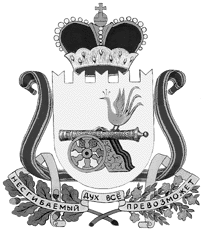 администрация муниципального образования«Вяземский район» смоленской областиПОСТАНОВЛЕНИЕот 26.05.2021 № 710В соответствии с Федеральным законом от 18 июля 2011 года № 223-ФЗ                «О закупках товаров, работ, услуг отдельными видами юридических лиц», руководствуясь Уставом муниципального образования «Вяземский район» Смоленской области,Администрация муниципального образования «Вяземский район» Смоленской области постановляет:1. Утвердить прилагаемое Типовое положение о закупке товаров, работ, услуг муниципальными автономными учреждениями муниципального образования «Вяземский район» Смоленской области.2. Контроль за исполнением настоящего постановления возложить на    заместителя Главы муниципального образования «Вяземский район» Смоленской области Вавилову С.Б.3. Опубликовать данное постановление в газете «Вяземский вестник»         и разместить на официальном сайте Администрации муниципального образования «Вяземский район» Смоленской области.4. Настоящее постановление вступает в силу со дня его официального опубликования.Глава  муниципального образования		               «Вяземский район» Смоленской области                                         И.В. ДемидоваТИПОВОЕ ПОЛОЖЕНИЕО ЗАКУПКЕ ТОВАРОВ, РАБОТ, УСЛУГ МУНИЦИПАЛЬНЫМИ АВТОНОМНЫМИ УЧРЕЖДЕНИЯМИ МУНИЦИПАЛЬНОГО ОБРАЗОВАНИЯ «ВЯЗЕМСКИЙ РАЙОН» СМОЛЕНСКОЙ ОБЛАСТИРаздел I. ОБЩИЕ ПОЛОЖЕНИЯГлава 1. ТЕРМИНЫ И ОПРЕДЕЛЕНИЯ1.1. Термины и определения, используемые в настоящем Положении:1) закупка - совокупность действий, осуществляемых заказчиком в порядке, установленном настоящим Положением, в целях удовлетворения потребностей юридических лиц в товарах, работах, услугах, в том числе для целей коммерческого использования, с необходимыми показателями цены, качества и надежности;2) начальная (максимальная) цена договора - предельная цена товаров, работ, услуг, являющихся предметом закупки, рассчитанная заказчиком в порядке, установленном настоящим Положением;3) начальная цена единицы товара, работы, услуги - предельная цена одной единицы товара, работы, услуги, являющихся предметом закупки, рассчитанная заказчиком в порядке, установленном настоящим Положением, в случае, если количество поставляемых товаров, объем подлежащих выполнению работ, оказанию услуг невозможно определить;4) начальная сумма цен единиц товара, работы, услуг - предельная сумма начальных цен единиц товара, работы, услуги.1.2. Термины и определения, не предусмотренные настоящим разделом, подлежат толкованию в соответствии с Федеральным законом от 18 июля 2011 года № 223-ФЗ "О закупках товаров, работ, услуг отдельными видами юридических лиц" (далее - Закон о закупках).Глава 2. ПРАВОВАЯ ОСНОВА ЗАКУПКИ ТОВАРОВ, РАБОТ, УСЛУГ2.1. Настоящее Положение регламентирует закупочную деятельность муниципального автономного учреждения __________________________ (далее - заказчик), содержит требования к закупке, в том числе порядок подготовки и осуществления закупки (включая способы закупки), порядок и условия их применения, порядок заключения и исполнения договоров, а также иные связанные с обеспечением закупки положения.2.2. Настоящее Положение разработано в соответствии с Гражданским кодексом Российской Федерации, Законом о закупках, Федеральным законом от 26 июля 2006 года № 135-ФЗ "О защите конкуренции", а также в соответствии с иными нормативными правовыми актами Российской Федерации, нормативными правовыми актами муниципального образования «Вяземский район» Смоленской области в сфере закупок товаров, работ, услуг отдельными видами юридических лиц в целях соблюдения следующих принципов закупок:1) информационная открытость закупки;2) равноправие, справедливость, отсутствие дискриминации и необоснованных ограничений конкуренции по отношению к участникам закупки;3) целевое и экономически эффективное расходование денежных средств на приобретение товаров, работ, услуг (с учетом при необходимости стоимости жизненного цикла закупаемой продукции) и реализация мер, направленных на сокращение издержек заказчика;4) отсутствие ограничения допуска к участию в закупке путем установления не обоснованных требований к участникам закупки.2.3. При закупке товаров, работ, услуг заказчик руководствуется Конституцией Российской Федерации, Гражданским кодексом Российской Федерации, Законом о закупках, другими федеральными законами и иными нормативными правовыми актами Российской Федерации, нормативными правовыми актами муниципального образования «Вяземский район» Смоленской области, настоящим Положением.Глава 3. ИНФОРМАЦИОННОЕ ОБЕСПЕЧЕНИЕ ЗАКУПОК3.1. При осуществлении закупки, за исключением закупки у единственного поставщика (подрядчика, исполнителя) и конкурентной закупки, осуществляемой закрытым способом, в единой информационной системе в сфере закупок товаров, работ, услуг для обеспечения государственных и муниципальных нужд (далее - единая информационная система) размещаются информация о закупке, в том числе извещение об осуществлении закупки, документация о закупке, за исключением запроса котировок в электронной форме, проект договора, являющийся неотъемлемой частью документации о закупке, изменения, внесенные в эти извещение и документацию, разъяснения этой документации, протоколы, составляемые в ходе осуществления закупки, итоговый протокол, а также иная информация, размещение которой в единой информационной системе предусмотрено Законом о закупках и настоящим Положением, за исключением случаев, предусмотренных пунктом 3.2 настоящего Положения.3.2. Не подлежат размещению в единой информационной системе сведения об осуществлении закупок товаров, работ, услуг, о заключении договоров, составляющие государственную тайну, а также сведения о закупке, по которым принято решение Правительства Российской Федерации в соответствии с частью 16 статьи 4 Закона о закупках.3.3. Размещение в единой информационной системе информации о закупке производится в соответствии с порядком, установленным законодательством Российской Федерации, постановлением Правительства Российской Федерации от 10 сентября 2012 г. N 908 "Об утверждении Положения о размещении в единой информационной системе информации о закупке".3.4. Информация о годовом объеме закупок, которую заказчики обязаны осуществить у субъектов малого и среднего предпринимательства, размещается в единой информационной системе не позднее 1 февраля года, следующего за прошедшим календарным годом.Годовой отчет составляется в соответствии с требованиями и по форме, которые утверждены постановлением Правительства Российской Федерации                  от 11 декабря 2014 года № 1352 "Об особенностях участия субъектов малого и среднего предпринимательства в закупках товаров, работ, услуг отдельными видами юридических лиц" (далее - Постановление Правительства от 11 декабря 2014 года  № 1352).В случае, если на заказчика не распространяется действие Постановления Правительства от 11 декабря 2014 года № 1352, то заказчик не размещает информацию о годовом объеме закупок у субъектов малого и среднего предпринимательства в единой информационной системе.3.5. Заказчик во исполнение статьи 4.1 Закона о закупках в соответствии с постановлением Правительства Российской Федерации от 31 октября 2014 года № 1132 "О порядке ведения реестра договоров, заключенных заказчиками по результатам закупки" вносит информацию в реестр договоров, заключенных заказчиками по результатам закупки, в единой информационной системе     (далее - реестр договоров).Глава 4. ПРИОРИТЕТ ТОВАРОВ РОССИЙСКОГО ПРОИСХОЖДЕНИЯ,РАБОТ, УСЛУГ, ВЫПОЛНЯЕМЫХ, ОКАЗЫВАЕМЫХ РОССИЙСКИМИ ЛИЦАМИ, ПО ОТНОШЕНИЮ К ТОВАРАМ, ПРОИСХОДЯЩИМ ИЗ ИНОСТРАННОГО ГОСУДАРСТВА, РАБОТАМ, УСЛУГАМ, ВЫПОЛНЯЕМЫМ, ОКАЗЫВАЕМЫМ ИНОСТРАННЫМИ ЛИЦАМИ4.1. При осуществлении закупок товаров, работ, услуг путем проведения конкурентных способов закупки устанавливается приоритет товаров российского происхождения, работ, услуг, выполняемых, оказываемых российскими лицами, по отношению к товарам, происходящим из иностранного государства, работам, услугам, выполняемым, оказываемым иностранными лицами (далее - приоритет), в порядке, установленном постановлением Правительства Российской Федерации от 16 сентября 2016 года № 925 "О приоритете товаров российского происхождения, работ, услуг, выполняемых, оказываемых российскими лицами, по отношению к товарам, происходящим из иностранного государства, работам, услугам, выполняемым, оказываемым иностранными лицами" (далее - постановление Правительства                 от 16 сентября 2016 года № 925).4.2. Минимальная доля закупок товаров российского происхождения, определенная в процентном отношении к объему товаров, работ, услуг соответствующего вида, осуществляемых заказчиком в отчетном году, устанавливается в соответствии с постановлением Правительства Российской Федерации от 3 декабря 2020 года № 2013 "О минимальной доле закупок товаров российского происхождения".Глава 5. ПЛАНИРОВАНИЕ ЗАКУПОК5.1. Заказчик размещает в единой информационной системе план закупки товаров, работ, услуг (далее - план закупки) на срок не менее чем один год. План закупки инновационной продукции, высокотехнологичной продукции, лекарственных средств размещается заказчиком в единой информационной системе на период от пяти до семи лет.5.2. Формирование плана закупки, а также его размещение в единой информационной системе осуществляется заказчиком на основании части 2 статьи 4 Закона о закупках в соответствии с требованиями, установленными постановлением Правительства Российской Федерации от 17 сентября 2012 года № 932 "Об утверждении правил формирования плана закупок товаров (работ, услуг) и требований к форме такого плана" (далее - постановление Правительства от 17 сентября 2012 года № 932).5.3. Изменение плана закупки осуществляется в случаях, установленных постановлением Правительства от 17 сентября 2012 года № 932, а также в случае возникновения иных обстоятельств, предвидеть которые на дату утверждения плана закупок было невозможно.5.4. Размещение плана закупки, размещение информации о внесении в него изменений в единой информационной системе осуществляется в течение 10 календарных дней с даты утверждения плана закупки или внесения в него изменений.5.5. Размещение плана закупки в единой информационной системе на очередной финансовый год осуществляется не позднее 31 декабря текущего года.Глава 6. ПОРЯДОК ОПРЕДЕЛЕНИЯ И ОБОСНОВАНИЯНАЧАЛЬНОЙ (МАКСИМАЛЬНОЙ) ЦЕНЫ ДОГОВОРА6.1. Начальная (максимальная) цена договора либо формула цены, устанавливающая правила расчета сумм, подлежащих уплате заказчиком поставщику (подрядчику, исполнителю) в ходе исполнения договора, максимальное значение цены договора либо начальная цена единицы товара, работы, услуги и максимальное значение цены договора и, в предусмотренных настоящим Положением случаях, цена договора, заключаемого с единственным поставщиком (подрядчиком, исполнителем), определяются и обосновываются заказчиком посредством применения одного или нескольких методов в соответствии с приказом Министерства экономического развития Российской Федерации от 2 октября 2013 года № 567 "Об утверждении Методических рекомендаций по применению методов определения начальной (максимальной) цены контракта, цены контракта, заключаемого с единственным поставщиком (подрядчиком, исполнителем)".6.2. В случае невозможности применения методов, указанных в пункте 6.1 настоящего положения, для определения начальной (максимальной) цены договора, цены договора, заключаемого с единственным поставщиком (подрядчиком, исполнителем), заказчик вправе применить иные методы с обоснованием такой невозможности.6.3. Обоснование начальной (максимальной) цены договора, начальной цены единицы товара, работы, услуги, цены договора должно содержать:1) метод определения начальной (максимальной) цены договора или начальной цены единицы товара, работы, услуги;2) расчет начальной (максимальной) цены договора или начальной цены единицы товара, работы, услуги.Раздел II. ОСУЩЕСТВЛЕНИЕ ЗАКУПОКГлава 7. СПОСОБЫ ЗАКУПКИ И УСЛОВИЯ ИХ ПРИМЕНЕНИЯ7.1. Заказчик осуществляет конкурентные и неконкурентные закупки с учетом установленных настоящим Положением способов закупок, условий их применения и порядка осуществления.7.2. Конкурентные закупки осуществляются путем проведения торгов следующими способами:1) конкурс (конкурс в электронной форме, закрытый конкурс);2) аукцион (аукцион в электронной форме, закрытый аукцион);3) запрос предложений (запрос предложений в электронной форме, закрытый запрос предложений);4) запрос котировок в электронной форме.7.3. Выбор поставщика (подрядчика, исполнителя) путем проведения конкурса может осуществляться, когда заказчик планирует заключить договор с участником закупки, предложившим лучшие условия исполнения договора. При этом, такой выбор может осуществляться независимо от размера начальной (максимальной) цены договора, предмета закупки и иных условий договора.7.4. Выбор поставщика (подрядчика, исполнителя) путем проведения аукциона может осуществляться в случае, если существует возможность сформулировать подробное и точное описание предмета закупки и заказчик планирует заключить договор с участником закупки, предложившим наилучшее ценовое предложение.7.5. Выбор поставщика (подрядчика, исполнителя) путем проведения запроса предложений может осуществляться, если начальная (максимальная) цена договора составляет не более 1000000 (одного миллиона) рублей.7.6. Выбор поставщика (подрядчика, исполнителя) путем проведения запроса котировок в электронной форме может осуществляться, если предметом закупки являются товары, работы, услуги, соответственно производство, выполнение, оказание которых осуществляется не по конкретным заявкам заказчика, для которых есть функционирующий рынок, и сравнивать которые можно только по их ценам, а также при условии, что начальная (максимальная) цена договора составляет не более 500000 (пятисот тысяч) рублей.7.7. При проведении конкурентной закупки:1) информация о конкурентной закупке сообщается заказчиком одним из следующих способов:- путем размещения в единой информационной системе извещения об осуществлении конкурентной закупки, доступного неограниченному кругу лиц, с приложением документации о конкурентной закупке;- посредством направления приглашений принять участие в закрытой конкурентной закупке с приложением документации о конкурентной закупке не менее чем двум лицам, которые способны осуществить поставки товаров, выполнение работ, оказание услуг, являющихся предметом такой закупки, в случаях, предусмотренных статьей 3.5 Закона о закупках;2) обеспечивается конкуренция между участниками закупки за право заключить договор с заказчиком на условиях, предлагаемых в заявках на участие в такой закупке, окончательных предложениях участников такой закупки;3) описание предмета конкурентной закупки осуществляется с соблюдением требований части 6.1 статьи 3 Закона о закупках.7.8. Неконкурентные закупки осуществляются путем проведения закупки у единственного поставщика (подрядчика, исполнителя).7.9. Закупка у единственного поставщика (подрядчика, исполнителя) осуществляется исключительно по основаниям, предусмотренным разделом IV настоящего Положения.7.10. Заказчик проводит конкурентные закупки в электронной форме, за исключением случая, предусмотренного пунктом 30 настоящего положения.7.11. Заказчик проводит закрытые конкурентные закупки в случае, если сведения о закупке составляют государственную тайну, или если координационным органом Правительства Российской Федерации в отношении такой закупки принято решение в соответствии с пунктом 2 или пунктом 3 части 8 статьи 3.1 Закона о закупках, или если в отношении закупки Правительством Российской Федерации принято решение в соответствии с частью 16 статьи 4 Закона о закупках.7.12. Решение о способе закупки принимается заказчиком в соответствии с настоящим Положением.7.13. Закупка проводится в соответствии с настоящим Положением в редакции, действующей на дату размещения в единой информационной системе извещения о закупке (направления приглашений принять участие в закрытой конкурентной закупке).Глава 8. ОСОБЕННОСТИ ОСУЩЕСТВЛЕНИЯКОНКУРЕНТНОЙ ЗАКУПКИ В ЭЛЕКТРОННОЙ ФОРМЕ8.1. При осуществлении конкурентной закупки в электронной форме направление участниками такой закупки запросов о даче разъяснений положений извещения об осуществлении закупки и (или) документации о закупке, размещение в единой информационной системе таких разъяснений, подача участниками конкурентной закупки в электронной форме заявок на участие в конкурентной закупке в электронной форме, окончательных предложений, предоставление комиссии по осуществлению закупок доступа к указанным заявкам, сопоставление ценовых предложений участников закупки в электронной форме, формирование проектов протоколов, составляемых в соответствии с Законом о закупках и настоящим Положением о закупке, обеспечиваются оператором электронной площадки на электронной площадке.8.2. Функционирование электронной площадки осуществляется в соответствии с правилами, действующими на электронной площадке, и соглашением, заключенным между заказчиком и оператором электронной площадки, с учетом положений Закона о закупках.8.3. Участник конкурентной закупки в электронной форме для участия в конкурентной закупке в электронной форме получает аккредитацию на электронной площадке в порядке, установленном оператором электронной площадки.8.4. Обмен между участником конкурентной закупки в электронной форме, заказчиком и оператором электронной площадки информацией, связанной с получением аккредитации на электронной площадке, осуществлением конкурентной закупки в электронной форме, осуществляется на электронной площадке в форме электронных документов.8.5. Электронные документы участника конкурентной закупки в электронной форме, заказчика, оператора электронной площадки подписываются усиленной квалифицированной электронной подписью лица, имеющего право действовать от имени, соответственно, участника конкурентной закупки в электронной форме, заказчика, оператора электронной площадки.8.6. Информация, связанная с осуществлением конкурентной закупки в электронной форме, подлежит размещению в порядке, установленном Законом о закупках. В течение 1 часа с момента размещения такая информация должна быть размещена в единой информационной системе и на электронной площадке. Такая информация должна быть доступна для ознакомления без взимания платы.8.7. В течение одного часа с момента размещения в единой информационной системе извещения об отказе от осуществления конкурентной закупки в электронной форме, изменений, внесенных в извещение об осуществлении конкурентной закупки в электронной форме, документацию о такой закупке, разъяснений положений документации о такой закупке, запросов заказчиков о разъяснении положений заявки на участие в конкурентной закупке в электронной форме оператор электронной площадки размещает указанную информацию на электронной площадке, направляет уведомление об указанных изменениях, разъяснениях всем участникам конкурентной закупки в электронной форме, подавшим заявки на участие в ней, уведомление об указанных разъяснениях также лицу, направившему запрос о даче разъяснений положений документации о конкурентной закупке, уведомление об указанных запросах о разъяснении положений заявки участника такой закупки заказчикам по адресам электронной почты, указанным этими участниками при аккредитации на электронной площадке или этим лицом при направлении запроса.8.8. При осуществлении конкурентной закупки в электронной форме проведение переговоров заказчика с оператором электронной площадки и оператора электронной площадки с участником конкурентной закупки в электронной форме не допускается в случае, если в результате этих переговоров создаются преимущественные условия для участия в конкурентной закупке в электронной форме и (или) условия для разглашения конфиденциальной информации.8.9. Участник конкурентной закупки в электронной форме, подавший заявку на участие в такой закупке, вправе отозвать данную заявку либо внести в нее изменения не позднее даты окончания срока подачи заявок на участие в такой закупке, направив об этом уведомление оператору электронной площадки.8.10. Сведения о проведении закупки в электронной форме, включая наименование и адрес электронной площадки в информационно-телекоммуникационной сети "Интернет", порядок и условия подачи заявок на участие в закупке, а также перечень иных действий, которые могут быть осуществлены в электронной форме, указываются в извещении и (или) документации о закупке.8.11. Извещение и документация о проведении конкурентной закупки в электронной форме подлежат обязательному размещению в единой информационной системе и на электронной площадке, на которой будет проводиться закупка.8.12. Документы, входящие в состав заявки на участие в конкурентной закупке в электронной форме, подписываются усиленной квалифицированной электронной подписью лица, уполномоченного на осуществление действий от имени участника закупки. Представление документа в нечитаемом виде равноценно отсутствию соответствующего документа и является основанием признания данной заявки несоответствующей требованиям.8.13. Доступ к открытию поступивших заявок на участие в конкурентной закупке в электронной форме осуществляется в заранее назначенное время на электронной площадке согласно извещению о проведении закупки в соответствии с регламентом электронной площадки.8.14. Договор по результатам конкурентной закупки в электронной форме, в том числе с участием субъектов малого и среднего предпринимательства, заключается с использованием программно-аппаратных средств электронной площадки путем обмена электронными документами и должен быть подписан электронной подписью лица, имеющего право действовать от имени соответственно участника такой конкурентной закупки, заказчика.Глава 9. ОСОБЕННОСТИ ПРОВЕДЕНИЯ ЗАКРЫТЫХ КОНКУРЕНТНЫХ ЗАКУПОК9.1. Закрытая конкурентная закупка осуществляется с учетом особенностей, установленных главой 9 настоящего Положения.9.2. Информация о закрытой конкурентной закупке не подлежит размещению в единой информационной системе. При этом в сроки, установленные для размещения в единой информационной системе извещения об осуществлении конкурентной закупки, документации о конкурентной закупке, заказчик направляет приглашения принять участие в закрытой конкурентной закупке с приложением документации о закупке не менее чем двум лицам, которые способны осуществить поставки товаров, выполнение работ, оказание услуг, являющихся предметом закрытой конкурентной закупки. Иная информация о закрытой конкурентной закупке и документы, составляемые в ходе осуществления закрытой конкурентной закупки, направляются участникам закрытой конкурентной закупки в порядке, установленном настоящим Положением, в сроки, установленные Законом о закупках. Участник закрытой конкурентной закупки представляет заявку на участие в закрытой конкурентной закупке в запечатанном конверте, не позволяющем просматривать ее содержание до вскрытия конверта.9.3. Перечень операторов электронных площадок для осуществления закрытых конкурентных закупок и порядок аккредитации на таких электронных площадках определены распоряжением Правительства Российской Федерации от 12 июля 2018 года № 1447-р "Об утверждении перечней операторов электронных площадок и специализированных электронных площадок, предусмотренных Федеральными законами от 5 апреля 2013 года № 44-ФЗ,               от 18 июля 2011 года № 223-ФЗ".9.4. Заказчик вправе требовать от участника закупки заключения соглашения о конфиденциальности до получения участником закупки документации о такой закупке. Условие о заключении соглашения о конфиденциальности включается в приглашение к участию в закупке.Соглашение о конфиденциальности заключается с каждым участником закупки. Документация о закупке представляется после подписания участником закупки такого соглашения.9.5. Заказчик вправе требовать наличие у представителя участника закупки допуска к государственной тайне в соответствии с Законом Российской Федерации от 21 июля 1993 года № 5485-I "О государственной тайне".9.6. Порядок вскрытия конвертов с заявками и оценки заявок участников закрытой конкурентной закупки устанавливается в документации о конкурентной закупке.Глава 10. ТРЕБОВАНИЯ К УЧАСТНИКАМ ЗАКУПОК10.1. Участником закупки является любое юридическое лицо или несколько юридических лиц, выступающих на стороне одного участника закупки, независимо от организационно-правовой формы, формы собственности, места нахождения и места происхождения капитала либо любое физическое лицо или несколько физических лиц, выступающих на стороне одного участника закупки, в том числе индивидуальный предприниматель или несколько индивидуальных предпринимателей, выступающих на стороне одного участника закупки.10.2. К участникам закупок устанавливаются следующие обязательные требования:1) соответствие требованиям, установленным законодательством Российской Федерации в отношении лиц, осуществляющих поставки товаров, выполнение работ, оказание услуг, которые являются предметом закупки;2) непроведение ликвидации участника закупки - юридического лица и отсутствие решения арбитражного суда о признании участника закупки - юридического лица или индивидуального предпринимателя несостоятельным (банкротом) и об открытии конкурсного производства;3) неприостановление деятельности участника закупки в порядке, установленном Кодексом Российской Федерации об административных правонарушениях, на день подачи заявки на участие в процедурах закупок;4) отсутствие у участника закупки недоимки по налогам, сборам, задолженности по иным обязательным платежам в бюджеты бюджетной системы Российской Федерации (за исключением сумм, на которые предоставлены отсрочка, рассрочка, инвестиционный налоговый кредит в соответствии с законодательством Российской Федерации о налогах и сборах, которые реструктурированы в соответствии с законодательством Российской Федерации, по которым имеется вступившее в законную силу решение суда о признании обязанности заявителя по уплате этих сумм исполненной или которые признаны безнадежными к взысканию в соответствии с законодательством Российской Федерации о налогах и сборах) за прошедший год, размер которых превышает 25 процентов балансовой стоимости активов участника закупки, по данным бухгалтерской отчетности за последний отчетный период; участник закупки считается соответствующим установленному требованию в случае, если им в установленном порядке подано заявление об обжаловании указанных недоимки, задолженности и решение по такому заявлению на дату рассмотрения заявки на участие в определении поставщика (подрядчика, исполнителя) не принято;5) отсутствие у участника закупки - физического лица либо у руководителя, членов коллегиального исполнительного органа, лица, исполняющего функции единоличного исполнительного органа, или главного бухгалтера юридического лица - участника закупки судимости за преступления в сфере экономики и (или) преступления, предусмотренные статьями 289, 290, 291, 291.1 Уголовного кодекса Российской Федерации (за исключением лиц, у которых такая судимость погашена или снята), а также неприменение в отношении указанных физических лиц наказания в виде лишения права занимать определенные должности или заниматься определенной деятельностью, которые связаны с поставкой товара, выполнением работы, оказанием услуги, являющихся объектом осуществляемой закупки, и административного наказания в виде дисквалификации;6) участник закупки - юридическое лицо, которое в течение 2 лет до момента подачи заявки на участие в закупке не было привлечено к административной ответственности за совершение административного правонарушения, предусмотренного статьей 19.28 Кодекса Российской Федерации об административных правонарушениях;7) обладание участником закупки исключительными правами на результаты интеллектуальной деятельности, если в связи с исполнением договора заказчик приобретает права на такие результаты, за исключением случаев заключения договоров на создание произведений литературы или искусства;8) отсутствие между участником закупки и заказчиком конфликта интересов, под которым понимаются случаи, при которых руководитель заказчика, член комиссии состоят в браке с физическими лицами, являющимися выгодоприобретателями, единоличным исполнительным органом хозяйственного общества (директором, генеральным директором, управляющим, президентом и другими), членами коллегиального исполнительного органа хозяйственного общества, руководителем (директором, генеральным директором) учреждения или унитарного предприятия либо иными органами управления юридических лиц - участников закупки, с физическими лицами, в том числе зарегистрированными в качестве индивидуальных предпринимателей, - участниками закупки либо являются близкими родственниками (родственниками по прямой восходящей и нисходящей линии (родителями и детьми, дедушкой, бабушкой и внуками), полнородными и неполнородными (имеющими общих отца или мать) братьями и сестрами), усыновителями или усыновленными указанных физических лиц.10.3. Отстранение участника закупки от участия в определении поставщика (подрядчика, исполнителя) или отказ от заключения договора с победителем закупки осуществляется в любой момент до заключения договора, если заказчик или комиссия по осуществлению конкурентной закупки обнаружит, что участник закупки не соответствует требованиям, указанным в пунктах 10.2, 10.4, 10.6 настоящего Положения или представил недостоверную информацию в отношении своего соответствия указанным требованиям.10.4. С целью защиты интересов добросовестных участников закупочных процедур и создания условий для справедливой конкуренции заказчиком могут устанавливаться дополнительные требования к участникам закупок, в том числе такие как:1) отсутствие сведений об участнике закупки в реестре недобросовестных поставщиков, предусмотренном статьей 5 Закона о закупках;2) отсутствие сведений об участнике закупки в реестре недобросовестных поставщиков, предусмотренном Федеральным законом от 05 апреля 2013 года № 44-ФЗ "О контрактной системе в сфере закупок товаров, работ, услуг для обеспечения государственных и муниципальных нужд" (далее - Закон о контрактной системе).10.5. При проведении конкурсов или аукционов заказчиком устанавливаются дополнительные требования к участникам закупки отдельных видов товаров, работ, услуг в соответствии с пунктом 10.6 настоящего Положения.10.6. Виды товаров, работ, услуг, при закупке которых устанавливаются дополнительные требования к участникам закупки, а также дополнительные требования к участникам таких закупок и документы, подтверждающие соответствие участников закупки установленным требованиям, определяются в соответствии с приложением № 1 к постановлению Правительства Российской Федерации от 4 февраля 2015 года № 99 "Об установлении дополнительных требований к участникам закупки отдельных видов товаров, работ, услуг, случаев отнесения товаров, работ, услуг к товарам, работам, услугам, которые по причине их технической и (или) технологической сложности, инновационного, высокотехнологичного или специализированного характера способны поставить, выполнить, оказать только поставщики (подрядчики, исполнители), имеющие необходимый уровень квалификации, а также документов, подтверждающих соответствие участников закупки указанным дополнительным требованиям".10.7. Дополнительные требования к участникам закупки, предусмотренные пунктом 10.6 настоящего Положения, устанавливаются заказчиком в документации о закупке.10.8. Требования, указанные в пунктах 10.2 – 10.7 настоящего Положения предъявляются в равной мере ко всем участникам закупок.10.9. Требования, установленные заказчиком в документации о закупке к участникам, закупки могут быть также установлены заказчиком к соисполнителям (субподрядчикам, субпоставщикам), привлекаемым участником закупок для исполнения договора в соответствии с объемом и перечнем выполняемых соисполнителями (субподрядчиками, субпоставщиками) поставок товаров, выполнения работ, оказания услуг, если предполагаемый объем таких поставок, работ, услуг составляет более 5 процентов от общей цены заявки участника закупки. В этом случае в составе заявки участник закупки должен представить документы, подтверждающие соответствие предлагаемого соисполнителя (субподрядчика, субпоставщика) установленным требованиям, а также подтверждающие документы о том, что соисполнитель (субподрядчик, субпоставщик) осведомлен о своем привлечении и согласен принять обязательства по выделяемому ему объему поставки товара, выполнения работ, оказания услуг и срокам.10.10. Запрещается предъявление к участникам закупок требований, не предусмотренных законодательством Российской Федерации, настоящим Положением и документацией о закупке.10.11. Перечень документов, подтверждающих соответствие участника закупки требованиям документации о закупке, а также требования к их оформлению определяются документацией о закупке.Глава 11. ОСОБЕННОСТИ ПРОВЕДЕНИЯ КОНКУРЕНТНОЙ ЗАКУПКИ, ОСУЩЕСТВЛЯЕМОЙ У СУБЪЕКТОВ МАЛОГО И СРЕДНЕГО ПРЕДПРИНИМАТЕЛЬСТВА11.1. Заказчик осуществляет конкурентную закупку товаров, работ, услуг, участниками которой являются исключительно субъекты малого и среднего предпринимательства в случаях и в соответствии с требованиями Постановления Правительства от 11 декабря 2014 года № 1352.11.2. Закупки у субъектов малого и среднего предпринимательства осуществляются в порядке, определенном настоящим Положением, с учетом особенностей, установленных Законом о закупках, путем проведения конкурса в электронной форме, аукциона в электронной форме, запроса предложений в электронной форме или запроса котировок в электронной форме.11.3. Особенности участия субъектов малого и среднего предпринимательства в закупке, осуществляемой отдельными заказчиками, годовой объем закупки, который данные заказчики обязаны осуществить у таких субъектов, порядок расчета указанного объема, а также форма годового отчета о закупке у субъектов малого и среднего предпринимательства и требования к содержанию этого отчета установлены Постановлением Правительства от 11 декабря 2014 года № 1352.Глава 12. ИЗВЕЩЕНИЕ ОБ ОСУЩЕСТВЛЕНИИ ЗАКУПКИ12.1. Извещение об осуществлении закупки является неотъемлемой частью документации о закупке (при наличии). Сведения, содержащиеся в извещении об осуществлении закупки, должны соответствовать сведениям, содержащимся в документации о закупке (при наличии).12.2. В извещении об осуществлении закупки должны быть указаны следующие сведения:1) способ осуществления закупки;2) наименование, место нахождения, почтовый адрес, адрес электронной почты, номер контактного телефона заказчика;3) предмет договора с указанием количества поставляемого товара, объема выполняемой работы, оказываемой услуги, а также краткое описание предмета;4) место поставки товара, выполнения работы, оказания услуги;5) сведения о начальной (максимальной) цене договора (цене лота), либо формула цены, устанавливающая правила расчета сумм, подлежащих уплате заказчиком поставщику (подрядчику, исполнителю) в ходе исполнения договора, и максимальное значение цены договора, либо цена единицы товара, работы, услуги и максимальное значение цены договора; сведения о начальной (максимальной) цене единицы товара, услуги, работы в случае, если при проведении закупки заказчик не может определить необходимое количество товара и необходимый объем услуг, работ. При этом в документации о закупке должно быть указано, что оплата товара, выполнения работы или оказания услуги осуществляется по цене единицы товара, работы или услуги исходя из объема фактически поставленного товара, выполненной работы или оказанной услуги, но в размере, не превышающем начальной (максимальной) цены договора, указанной в извещении об осуществлении закупки и документации о закупке;6) срок, место и порядок представления документации о закупке, размер, порядок и сроки внесения платы, взимаемой заказчиком за представление данной документации, если такая плата установлена заказчиком, за исключением случаев представления документации о закупке в форме электронного документа;7) порядок, дата начала, дата и время окончания срока подачи заявок на участие в закупке (этапах конкурентной закупки) и порядок подведения итогов конкурентной закупки (этапов конкурентной закупки);8) адрес электронной площадки в информационно-телекоммуникационной сети "Интернет" (при осуществлении конкурентной закупки в электронной форме);Глава 13. ДОКУМЕНТАЦИЯ О ЗАКУПКЕ13.1. В документации о закупке должны быть указаны следующие сведения:1) описание предмета закупки с учетом требований настоящего положения;2) требования к содержанию, форме, оформлению и составу заявки на участие в закупке;3) требования к описанию участниками такой закупки поставляемого товара, который является предметом конкурентной закупки, его функциональных характеристик (потребительских свойств), его количественных и качественных характеристик, требования к описанию участниками такой закупки выполняемой работы, оказываемой услуги, которые являются предметом конкурентной закупки, их количественных и качественных характеристик;4) требования к безопасности, качеству, техническим характеристикам, функциональным характеристикам (потребительским свойствам) товара, работы, услуги, к размерам, упаковке, отгрузке товара, к результатам работы, установленные заказчиком и предусмотренные техническими регламентами в соответствии с законодательством Российской Федерации о техническом регулировании, документами, разрабатываемыми и применяемыми в национальной системе стандартизации, принятыми в соответствии с законодательством Российской Федерации о стандартизации, иные требования, связанные с определением соответствия поставляемого товара, выполняемой работы, оказываемой услуги потребностям заказчика. Если заказчиком в документации о закупке не используются установленные в соответствии с законодательством Российской Федерации о техническом регулировании, законодательством Российской Федерации о стандартизации требования к безопасности, качеству, техническим характеристикам, функциональным характеристикам (потребительским свойствам) товара, работы, услуги, к размерам, упаковке, отгрузке товара, к результатам работы, в документации о закупке должно содержаться обоснование необходимости использования иных требований, связанных с определением соответствия поставляемого товара, выполняемой работы, оказываемой услуги потребностям заказчика. Если иное не предусмотрено документацией о закупке, поставляемый товар должен быть новым товаром (товаром, который не был в употреблении, не прошел ремонт, в том числе восстановление, замену составных частей, восстановление потребительских свойств);5) место, условия и сроки (периоды) поставки товара, выполнения работы, оказания услуги;6) сведения о начальной (максимальной) цене договора (цене лота), либо формула цены, устанавливающая правила расчета сумм, подлежащих уплате заказчиком поставщику (подрядчику, исполнителю) в ходе исполнения договора, и максимальное значение цены договора, либо цена единицы товара, работы, услуги и максимальное значение цены договора. Сведения о начальной (максимальной) цене единицы товара, услуги, работы в случае, если при проведении закупки заказчик не может определить необходимое количество товара и необходимый объем услуг, работ. При этом в извещении об осуществлении закупки и в документации о закупке должно быть указано, что оплата товара, выполнения работы или оказания услуги осуществляется по цене единицы товара, работы или услуги исходя из объема фактически поставленного товара, выполненной работы или оказанной услуги, но в размере, не превышающем начальной (максимальной) цены договора, указанной в извещении об осуществлении закупки и документации о закупке;7) форма, сроки и порядок оплаты товара, работы, услуги;8) порядок формирования цены договора (цены лота) с учетом или без учета расходов на перевозку, страхование, уплату таможенных пошлин, налогов и других обязательных платежей;9) порядок, дата начала, дата и время окончания срока подачи заявок на участие в закупке (этапах конкурентной закупки) и порядок подведения итогов такой закупки (этапов такой закупки);10) требования к участникам закупки и перечень документов, представляемых участниками закупки для подтверждения их соответствия установленным требованиям;11) требования к участникам такой закупки и привлекаемым ими субподрядчикам, соисполнителям и (или) изготовителям товара, являющегося предметом закупки, и перечень документов, представляемых участниками такой закупки для подтверждения их соответствия указанным требованиям, в случае закупки работ по проектированию, строительству, модернизации и ремонту особо опасных, технически сложных объектов капитального строительства и закупки товаров, работ, услуг, связанных с использованием атомной энергии;12) формы, порядок, дата и время окончания срока представления участникам закупки разъяснений положений документации о закупке;13) дата рассмотрения предложений участников такой закупки и подведения итогов такой закупки;14) дата и место проведения аукциона, "шаг аукциона" (в случае проведения аукциона);15) дата, время и место вскрытия конвертов с заявками на участие в конкурсе (в случае проведения конкурса);16) дата окончания рассмотрения, оценки и сопоставления заявок на участие в конкурсе (в случае проведения конкурса);17) критерии оценки и сопоставления заявок на участие в закупке;18) порядок оценки и сопоставления заявок на участие в закупке;19) ограничение участия в определении поставщика (подрядчика, исполнителя), установленное в соответствии с главой 11 настоящего Положения, в случае, если такое ограничение установлено заказчиком;20) размер и порядок внесения денежных средств в качестве обеспечения заявок на участие в закупке (если обеспечение заявок установлено заказчиком);21) размер обеспечения исполнения договора, порядок предоставления такого обеспечения, требования к такому обеспечению, а также срок и порядок его возврата заказчиком (если требование об обеспечении исполнения договора установлено заказчиком);22) указание на антидемпинговые меры и их описание, если заказчиком принято решение о применении таких мер при проведении закупки, или указание на то, что антидемпинговые меры не применяются;23) указание на срок, в течение которого участник закупки, признанный победителем (а в случаях, предусмотренных настоящим Положением, иной участник закупки, заявка которого на участие в закупке признана соответствующей требованиям, установленным извещением об осуществлении закупки и/или документацией о закупке), обязан направить заказчику подписанный со своей стороны проект договора, и порядок направления подписанного проекта договора.13.2. Описание предмета конкурентной закупки осуществляется в соответствии со следующими правилами:1) в описании предмета закупки указываются функциональные характеристики (потребительские свойства), технические и качественные характеристики, а также эксплуатационные характеристики (при необходимости) предмета закупки. При описании предмета закупки используются показатели, требования, условные обозначения и терминология, касающиеся технических характеристик, функциональных характеристик (потребительских свойств) товара, работы, услуги и качественных характеристик объекта закупки, которые предусмотрены техническими регламентами, принятыми в соответствии с законодательством Российской Федерации о техническом регулировании, документами, разрабатываемыми и применяемыми в национальной системе стандартизации, принятыми в соответствии с законодательством Российской Федерации о стандартизации, иных требований, связанных с определением соответствия поставляемого товара, выполняемой работы, оказываемой услуги потребностям заказчика. Если заказчиком при составлении описания предмета закупки не используются установленные в соответствии с законодательством Российской Федерации о техническом регулировании, законодательством Российской Федерации о стандартизации показатели, требования, условные обозначения и терминология, в документации о закупке должно содержаться обоснование необходимости использования других показателей, требований, условных обозначений и терминологии;2) в описание предмета закупки не должны включаться требования или указания в отношении товарных знаков, знаков обслуживания, фирменных наименований, патентов, полезных моделей, промышленных образцов, наименование страны происхождения товара, требования к товарам, информации, работам, услугам при условии, что такие требования влекут за собой необоснованное ограничение количества участников закупки, за исключением случаев, если не имеется другого способа, обеспечивающего более точное и четкое описание указанных характеристик предмета закупки;3) при использовании в описании предмета закупки указания на товарный знак необходимо использовать слова "(или эквивалент)", за исключением случаев:- несовместимости товаров, на которых размещаются другие товарные знаки, и необходимости обеспечения взаимодействия таких товаров с товарами, используемыми заказчиком;- закупок запасных частей и расходных материалов к машинам и оборудованию, используемых заказчиком, в соответствии с технической документацией на указанные машины и оборудование;- закупок товаров, необходимых для исполнения государственного или муниципального договора;- закупок с указанием конкретных товарных знаков, знаков обслуживания, патентов, полезных моделей, промышленных образцов, места происхождения товара, изготовителя товара, если это предусмотрено условиями международных договоров Российской Федерации или условиями договоров юридических лиц, указанных в части 2 статьи 1 Закона о закупках, в целях исполнения этими юридическими лицами обязательств по заключенным договорам с юридическими лицами, в том числе иностранными юридическими лицами.13.3. Неотъемлемой частью документации о конкурентной закупке является проект договора.Глава 14. ТРЕБОВАНИЯ К СОДЕРЖАНИЮ, ОФОРМЛЕНИЮ ИСОСТАВУ ЗАЯВКИ НА УЧАСТИЕ В КОНКУРЕНТНОЙ ЗАКУПКЕ14.1. Участники конкурентной закупки в электронной форме подают заявки на участие в конкурентных закупках в форме электронного документа на электронной площадке.Документация о конкурентной закупке должна содержать требования к оформлению заявки.14.2. Заявка на участие в конкурентной закупке должна содержать следующую информацию (включая сведения, направляемые электронными площадками заказчику в качестве документов, полученных от участника при аккредитации для закупок в электронной форме):1) информацию и документы об участнике закупки:а) наименование, фирменное наименование (при наличии), место нахождения (для юридического лица), почтовый адрес участника закупки, фамилия, имя, отчество (при наличии), паспортные данные, место жительства (для физического лица), номер контактного телефона, идентификационный номер налогоплательщика участника закупки или, в соответствии с законодательством соответствующего иностранного государства, аналог идентификационного номера налогоплательщика участника закупки (для иностранного лица), идентификационный номер налогоплательщика (при наличии) учредителей, членов коллегиального исполнительного органа, лица, исполняющего функции единоличного исполнительного органа участника закупки;б) выписка из единого государственного реестра юридических лиц или засвидетельствованная в нотариальном порядке копия такой выписки, которая получена не ранее чем за 6 месяцев до даты размещения в единой информационной системе извещения об осуществлении закупки, надлежащим образом заверенный перевод на русский язык документов о государственной регистрации индивидуальных предпринимателей в соответствии с законодательством соответствующего государства (для иностранного лица) или выписка из единого государственного реестра индивидуальных предпринимателей или засвидетельствованная в нотариальном порядке копия такой выписки, которая получена не ранее чем за 6 месяцев до даты размещения в единой информационной системе извещения об осуществлении закупки, надлежащим образом заверенный перевод на русский язык документов о государственной регистрации юридического лица и физического лица в соответствии с законодательством соответствующего государства (для иностранного лица); в соответствии с Федеральным законом от 27 июля 2010 года № 210-ФЗ "Об организации предоставления государственных и муниципальных услуг" и Федеральным законом от 06 апреля 2011 года                  № 63-ФЗ "Об электронной подписи" участник закупки вправе представить выписку ЕГРЮЛ/ЕГРИП, полученную с помощью сервиса "Предоставление сведений из ЕГРЮЛ/ЕГРИП о конкретном юридическом лице/индивидуальном предпринимателе в форме электронного документа", сформированную в формате PDF и подписанную электронной подписью, которую можно визуализировать, в том числе при печати;в) документ, подтверждающий полномочия лица на осуществление действий от имени участника закупки - юридического лица (копия решения о назначении или об избрании либо копия приказа о назначении физического лица на должность, в соответствии с которыми такое физическое лицо обладает правом действовать от имени участника закупки без доверенности (далее - руководитель); в случае, если от имени участника закупки действует иное лицо, заявка на участие в закупке должна содержать также доверенность на осуществление действий от имени участника закупки, заверенную печатью участника закупки и подписанную руководителем (для юридического лица) или уполномоченным руководителем лицом, либо засвидетельствованную в нотариальном порядке копию указанной доверенности; в случае, если указанная доверенность подписана лицом, уполномоченным руководителем, заявка на участие в закупке должна содержать также документ, подтверждающий полномочия такого лица;г) документы, подтверждающие соответствие участника закупки требованиям, установленным законодательством Российской Федерации в отношении лиц, осуществляющих поставки товаров, выполнение работ, оказание услуг, которые являются предметом закупки, или копии таких документов, в случае если заказчиком в извещении об осуществлении закупки и (или) документации о закупке установлено требование к участникам закупки в соответствии с подпунктом 1 пункта 10.2 настоящего положения;д) декларацию о соответствии участника закупки требованиям, установленным в соответствии с подпунктами 2 - 8 пункта 10.2 настоящего Положения (указанная декларация может представляться с использованием программно-аппаратных средств электронной площадки при наличии такого функционала);е) копии учредительных документов (копия устава) участника закупки - юридического лица;ж) копия документа, удостоверяющего личность в соответствии с законодательством Российской Федерации (копия всех страниц паспорта) участника закупки - физического лица, в том числе индивидуального предпринимателя;з) решение об одобрении или о совершении крупной сделки либо копия такого решения в случае, если требование о необходимости наличия такого решения для совершения крупной сделки установлено законодательством Российской Федерации, учредительными документами юридического лица и, если для участника закупки стоимость закупки или внесение денежных средств в качестве обеспечения заявки на участие в закупке, обеспечения исполнения договора являются крупной сделкой; если данная сделка не является крупной в соответствии с законодательством Российской Федерации и/или уставными документами, то представляется справка в свободной форме за подписью руководителя участника закупки, декларирующая, что данная сделка не является для организации крупной сделкой;2) в случаях, предусмотренных документацией о конкурентной закупке, - копии документов, подтверждающих соответствие товара, работы или услуги требованиям, установленным в соответствии с законодательством Российской Федерации (при наличии в соответствии с законодательством Российской Федерации данных требований к указанным товару, работе или услуге); при этом не допускается требовать представление таких документов, если в соответствии с законодательством Российской Федерации такие документы передаются вместе с товаром;3) в случаях, предусмотренных документацией о конкурентной закупке, документы, подтверждающие внесение обеспечения заявки на участие в конкурентной закупке;4) документы, предусмотренные Постановлением Правительства от 11 декабря 2014 года № 1352 (в случае осуществления закупки, участниками которой могут быть только субъекты малого и среднего предпринимательства);5) иные документы и сведения, представление которых предусмотрено настоящим Положением и/или документацией о конкурентной закупке.14.3. Все документы в составе заявки должны быть составлены на русском языке или в обязательном порядке иметь заверенный перевод оригинала на русский язык.14.4. Заявка на участие в закупке может содержать иные сведения и документы (в том числе призванные уточнить и конкретизировать другие сведения и документы), представление которых не является обязательным в соответствии с требованиями документации о конкурентной закупке.Глава 15. ОБЕСПЕЧЕНИЕ ЗАЯВКИ15.1. Заказчик вправе требовать обеспечение заявок на участие в конкурентных закупках в случаях, предусмотренных настоящим Положением. При этом в документации о конкурентной закупке должны быть указаны размер такого обеспечения и иные требования к такому обеспечению, в том числе условия банковской гарантии в случае проведения закупки в соответствии со статьей 3.4 Закона о закупках.Обеспечение заявки на участие в конкурентной закупке может предоставляться участником конкурентной закупки путем внесения денежных средств, предоставления банковской гарантии или иным способом, предусмотренным Гражданским кодексом Российской Федерации, за исключением проведения закупки в соответствии со статьей 3.4 Закона о закупках. Выбор способа обеспечения заявки на участие в конкурентной закупке из числа предусмотренных заказчиком в извещении об осуществлении закупки, документации о закупке осуществляется участником закупки.15.2. При осуществлении конкурентной закупки с участием субъектов малого и среднего предпринимательства обеспечение заявок на участие в такой конкурентной закупке (если требование об обеспечении заявок установлено заказчиком в извещении об осуществлении такой закупки, документации о конкурентной закупке) может предоставляться участниками такой закупки путем внесения денежных средств в соответствии с настоящим разделом или предоставления банковской гарантии. Выбор способа обеспечения заявки на участие в такой закупке осуществляется участником такой закупки.15.3. При осуществлении конкурентной закупки с участием субъектов малого и среднего предпринимательства денежные средства, предназначенные для обеспечения заявки на участие в такой закупке, вносятся участником такой закупки на специальный счет, открытый им в банке, включенном в Перечень банков, на специальные счета которых вносятся предназначенные для обеспечения заявок денежные средства участников открытого конкурса в электронной форме, конкурса с ограниченным участием в электронной форме, двухэтапного конкурса в электронной форме, электронного аукциона, а также денежные средства участников закрытых электронных процедур, утвержденный распоряжением Правительства Российской Федерации                    от 13 июля 2018 года № 1451-р (далее - специальный банковский счет).15.4. Обеспечение заявки на участие в конкурентной закупке представляется одновременно с такой заявкой. Требования, касающиеся обеспечения заявки на участие в конкурентной закупке являются одинаковыми для всех участников закупок. На момент открытия доступа к заявкам денежные средства должны поступить на указанный в извещении об осуществлении закупки и документации о закупке специальный банковский счет.15.5. В случае, если установлено требование обеспечения заявки на участие в конкурентной закупке, заказчик возвращает денежные средства, внесенные в качестве обеспечения заявок на участие в конкурентной закупке в течение 5 рабочих дней со дня:1) принятия заказчиком решения об отказе от проведения процедуры закупки - участнику, подавшему заявку на участие в процедуре закупки;2) поступления заказчику уведомления об отзыве заявки на участие в закупке - участнику, отозвавшему заявку на участие в закупке;3) подписания протокола рассмотрения заявок на участие в закупке, итогового протокола - участнику, подавшему заявку на участие и не допущенному к участию в закупке;4) подписания протокола оценки и сопоставления заявок на участие в закупке, итогового протокола - участникам процедуры закупки, которые участвовали, но не стали победителями, кроме участника, сделавшего предложение, следующее за предложением победителя процедуры закупки, заявке которого был присвоен второй номер;5) заключения договора - победителю процедуры закупки или единственному участнику;6) заключения договора - участнику закупки, заявке на участие которого присвоен второй номер.15.6. Возврат участнику конкурентной закупки обеспечения заявки на участие в закупке не производится в следующих случаях:1) уклонение или отказ участника закупки от заключения договора;2) непредоставление или предоставление с нарушением условий, установленных настоящим Положением, до заключения договора заказчику обеспечения исполнения договора (в случае, если в извещении об осуществлении закупки, документации о закупке установлены требования обеспечения исполнения договора и срок его предоставления до заключения договора).15.7. Денежные средства, внесенные на специальный банковский счет в качестве обеспечения заявок на участие в конкурентной закупке с участием субъектов малого и среднего предпринимательства, перечисляются на счет заказчика, указанный в извещении об осуществлении такой закупки, документации о конкурентной закупке, в случае уклонения, в том числе непредоставления или предоставления с нарушением условий, установленных извещением об осуществлении такой закупки, документацией о конкурентной закупке, до заключения договора заказчику обеспечения исполнения договора (если в извещении об осуществлении такой закупки, документации о конкурентной закупке установлено требование об обеспечении исполнения договора), или отказа участника такой закупки заключить договор.Глава 16. ОБЕСПЕЧЕНИЕ ИСПОЛНЕНИЯ ДОГОВОРА16.1. Заказчик вправе установить требование об обеспечении исполнения договора, заключаемого по итогам конкурентной закупки. Такое требование в равной мере распространяется на всех участников соответствующей закупки и указывается в документации о закупке.16.2. Заказчик вправе установить требование об обеспечении исполнения договора, заключаемого с единственным поставщиком (подрядчиком, исполнителем).16.3. Заказчик в документации о закупке устанавливает способ обеспечения исполнения договора, его размер, срок и порядок его внесения, реквизиты счета для перечисления денежных средств, срок и порядок возврата обеспечения исполнения договора.16.4. Обеспечение исполнения договора устанавливается в размере от пяти до тридцати процентов от начальной (максимальной) цены договора, но не менее чем в размере аванса (если договором предусмотрена выплата аванса). В случае если при осуществлении закупки количество поставляемых товаров, объем выполняемых работ, оказываемых услуг не известен обеспечение исполнения договора устанавливается в размере от пяти до тридцати процентов от максимального значения цены договора, но не менее чем в размере аванса (если договором предусмотрена выплата аванса). В случае, если аванс превышает тридцать процентов начальной (максимальной) цены договора, размер обеспечения исполнения договора устанавливается в размере аванса.16.5. Победитель закупки или участник закупки, с которым заключается договор, в течение 5 дней со дня направления ему проекта договора заказчиком должен представить заказчику обеспечение исполнения договора (в случае установления заказчиком обеспечения исполнения договора).16.6. Перечисление денежных средств в качестве обеспечения исполнения договора осуществляется на основании итогового протокола закупки. Денежные средства должны быть перечислены по реквизитам, указанным в извещении об осуществлении закупки, документации о закупке. Факт перечисления денежных средств в обеспечение исполнения договора подтверждается платежным поручением с отметкой банка об оплате и наличием денежных средств в обеспечение исполнения договора на указанном в документации о закупке счете заказчика. В назначении платежного поручения победителем указывается наименование договора, в качестве обеспечения которого вносятся денежные средства, а в случае, если договор заключается с физическим лицом, в том числе индивидуальным предпринимателем, - наименование (фамилия, имя, отчество) физического лица.16.7. Денежные средства возвращаются поставщику (подрядчику, исполнителю) заказчиком при условии надлежащего исполнения поставщиком своих обязательств по договору. Возврат денежных средств производится заказчиком на основании письменного обращения поставщика (подрядчика, исполнителя) о возврате денежных средств, внесенных в качестве обеспечения исполнения договора, направленное заказчику после исполнения предусмотренных договором обязательств, по указанным в обращении реквизитам в течение 5 рабочих дней с момента поступления обращения.16.8. Заказчик в качестве обеспечения исполнения договора принимает банковские гарантии, выданные банками, соответствующими требованиям, установленным постановлением Правительства Российской Федерации                      от 08 ноября 2013 года № 1005 "О банковских гарантиях, используемых для целей Федерального закона "О контрактной системе в сфере закупок товаров, работ, услуг для обеспечения государственных и муниципальных нужд" (далее - постановление Правительства от 08 ноября 2013 года № 1005).16.9. Банковская гарантия (далее также - гарантия) должна отвечать следующим требованиям и должна содержать:1) гарантия должна быть безотзывной;2) срок действия гарантии должен превышать срок действия договора не менее чем на 1 месяц;3) сумму гарантии, подлежащую уплате гарантом заказчику в случае ненадлежащего исполнения обязательств принципалом;4) обязательства принципала, надлежащее исполнение которых обеспечивается гарантией;5) обязанность гаранта уплатить заказчику неустойку в размере 0,1 процента денежной суммы, подлежащей уплате, за каждый день просрочки;6) условие, согласно которому исполнением обязательств гаранта по гарантии является фактическое поступление денежных сумм на счет, на котором в соответствии с законодательством Российской Федерации учитываются операции со средствами, поступающими заказчику;7) отлагательное условие, предусматривающее заключение договора предоставления гарантии по обязательствам принципала, возникшим из договора при его заключении, в случае предоставления гарантии в качестве обеспечения исполнения договора;8) установленный постановлением Правительства от 08 ноября 2013 года      № 1005 перечень документов, представляемых заказчиком банку одновременно с требованием об осуществлении уплаты денежной суммы по гарантии;9) дополнительные требования, установленные постановлением Правительства от 08 ноября 2013 года № 1005, но не указанные в настоящем пункте.16.10. Основанием для отказа в принятии гарантии заказчиком является:1) несоответствие гарантии законодательству Российской Федерации;2) несоответствие гарантии требованиям, содержащимся в извещении об осуществлении закупки, документации о закупке, проекте договора.В случае отказа в принятии гарантии заказчик в срок, не превышающий 3 рабочих дней со дня ее поступления, информирует в письменной форме или в форме электронного документа об этом лицо, предоставившее гарантию, с указанием причин, послуживших основанием для отказа.16.11. В случае, если победитель закупки или участник закупки, с которым заключается договор, в вышеуказанный срок не представил заказчику обеспечение исполнения договора, победитель закупки или участник закупки, с которым заключается договор, признается уклонившимся от заключения договора.16.12. Заказчик вправе установить, что часть денежных средств, предоставленных участником закупки в качестве обеспечения исполнения договора, является обеспечением надлежащего исполнения гарантийных обязательств в соответствии с условиями договора.16.13. В ходе исполнения договора поставщик (подрядчик, исполнитель) вправе предоставить заказчику обеспечение исполнения договора, уменьшенное на размер выполненных обязательств, предусмотренных договором, взамен ранее предоставленного обеспечения исполнения договора. При этом может быть изменен способ обеспечения исполнения договора.16.14. Положения настоящей главы не применяются в случае:1) заключения договора с участником закупки, который является казенным учреждением;2) осуществления закупки услуги по предоставлению кредита;3) заключения договора, предметом которого является выдача банковской гарантии.Глава 17. ОЦЕНКА ЗАЯВОК, ОКОНЧАТЕЛЬНЫХ ПРЕДЛОЖЕНИЙУЧАСТНИКОВ ЗАКУПКИ И КРИТЕРИИ ЭТОЙ ОЦЕНКИ17.1. Критериями оценки и сопоставления заявок, окончательных предложений участников конкурентных закупок являются:1) цена договора;2) качественные, функциональные и экологические характеристики предмета закупки;3) квалификация участников закупки, в том числе наличие у них финансовых ресурсов, на праве собственности или ином законном основании оборудования и других материальных ресурсов, опыта работы, связанного с предметом договора, и деловой репутации, специалистов и иных работников определенного уровня квалификации.17.2. В документации о закупке указываются используемые критерии оценки и их величины значимости. При проведении конкурентной закупки (за исключением проведения аукционов и запросов котировок в электронной форме) количество используемых критериев должно быть не менее чем два, одним из которых является цена договора (цена единицы товара, работы, услуги). Не указанные в документации о закупке критерии и величины их значимости не могут применяться для целей оценки заявок.17.3. Сумма величин значимости всех критериев, предусмотренных документацией о закупке, составляет 100 процентов. Значимость критериев оценки устанавливается в документации о закупке в зависимости от закупаемых товаров, работ, услуг в соответствии с предельными величинами значимости критериев оценки, определенными в приложении к Правилам оценки заявок, окончательных предложений участников закупки товаров, работ, услуг для обеспечения государственных и муниципальных нужд, утвержденным Постановлением Правительства Российской Федерации                     от 28 ноября 2013 года № 1085.17.4. Оценка и сопоставление заявок на участие в закупке производятся с учетом норм, предусмотренных Постановлением Правительства от 16 сентября 2016 года № 925.17.5. Порядок оценки и сопоставления заявок участников закупки, в том числе величина значимости каждого критерия, устанавливается в документации о закупке заказчиком самостоятельно.Глава 18. ПОРЯДОК РАЗЪЯСНЕНИЯ ПОЛОЖЕНИЙ ДОКУМЕНТАЦИИО ЗАКУПКЕ, ВНЕСЕНИЯ ИЗМЕНЕНИЙ В ИЗВЕЩЕНИЕ ОБ ОСУЩЕСТВЛЕНИИ ЗАКУПКИ И ДОКУМЕНТАЦИЮ О ЗАКУПКЕ, ОТМЕНЫ ЗАКУПКИ. ПОРЯДОК ИЗМЕНЕНИЯ И ОТЗЫВА ЗАЯВОК НА УЧАСТИЕ В ЗАКУПКЕ18.1. В течение 3 рабочих дней с даты поступления запроса о разъяснении заказчик осуществляет разъяснение положений извещения об осуществлении закупки и (или) документации о конкурентной закупке и размещает их в единой информационной системе с указанием предмета запроса, но без указания участника такой закупки, от которого поступил указанный запрос. При этом заказчик вправе не осуществлять такое разъяснение в случае, если указанный запрос поступил позднее чем за 3 рабочих дня до даты окончания срока подачи заявок на участие в такой закупке.18.2. Разъяснения положений извещения об осуществлении закупки и(или) документации о закупке не должны изменять предмет закупки и существенные условия проекта договора.18.3. Изменения, вносимые в извещение об осуществлении конкурентной закупки, документацию о конкурентной закупке, разъяснения положений документации о конкурентной закупке, размещаются заказчиком в единой информационной системе не позднее чем в течение 3 дней со дня принятия решения о внесении указанных изменений, предоставления указанных разъяснений.18.4. В случае внесения изменений в извещение об осуществлении закупки, документацию о закупке срок подачи заявок на участие в такой закупке должен быть продлен таким образом, чтобы с даты размещения в единой информационной системе указанных изменений до даты окончания срока подачи заявок на участие в такой закупке оставалось не менее половины срока подачи заявок на участие в такой закупке, установленного для данного способа закупки.18.5. Заказчик вправе отменить конкурентную закупку по одному и более предмету закупки (лоту) до наступления даты и времени окончания срока подачи заявок на участие в конкурентной закупке. Решение об отмене конкурентной закупки размещается в единой информационной системе в день принятия этого решения.18.6. По истечении срока отмены конкурентной закупки и до заключения договора заказчик вправе отменить определение поставщика (подрядчика, исполнителя) только в случае возникновения обстоятельств непреодолимой силы в соответствии с гражданским законодательством Российской Федерации.18.7. Заявки на участие в конкурентной закупке представляются согласно требованиям к содержанию, оформлению и составу заявки на участие в закупке, указанным в извещении об осуществлении закупки, документации о конкурентной закупке.18.8. Участник закупки вправе подать только одну заявку на участие в такой закупке в отношении каждого предмета закупки (лота) в любое время с момента размещения извещения об осуществлении закупки до предусмотренных документацией о закупке даты и времени окончания срока подачи заявок на участие в такой закупке. Участник закупки вправе изменить или отозвать свою заявку до истечения срока подачи заявок. Заявка на участие в такой закупке является измененной или отозванной, если изменение осуществлено или уведомление об отзыве заявки получено заказчиком до истечения срока подачи заявок на участие в такой закупке.Глава 19. АНТИДЕМПИНГОВЫЕ МЕРЫ19.1. Документацией о закупке могут быть предусмотрены антидемпинговые меры в порядке, определенном пунктами 19.2 – 19.5 настоящего Положения.19.2. Если при проведении конкурентных закупок участником закупки, с которым заключается договор, предложена цена договора, или сумма цен единиц товара, работы, услуги, которые на 25 процентов и более ниже начальной (максимальной) цены договора или начальной суммы цен единиц товара, работы, услуги соответственно, договор заключается после предоставления таким участником обеспечения исполнения договора в размере, превышающем в полтора раза размер обеспечения исполнения договора, указанный в документации о закупке, но не менее чем в размере аванса (если договором предусмотрена выплата аванса).19.3. Обеспечение исполнения договора предоставляется участником закупки при направлении заказчику подписанного проекта договора. При невыполнении участником закупки, признанным победителем конкурентной закупки, указанного требования, договор с таким участником закупки не заключается, и такой участник признается уклонившимся от заключения договора.19.4. Положения настоящего раздела не применяются в случае, если при осуществлении закупок лекарственных препаратов, которые включены в утвержденный Правительством Российской Федерации перечень жизненно необходимых и важнейших лекарственных препаратов, участником закупки, с которым заключается договор, предложена цена всех закупаемых лекарственных препаратов, сниженная не более чем на 25 процентов относительно их зарегистрированной в соответствии с законодательством об обращении лекарственных средств предельной отпускной цены.19.5. Выплата аванса при исполнении договора, заключенного с участником закупки, указанным в пункте 19.2 настоящего Положения, не допускается.Глава 20. РЕЕСТР НЕДОБРОСОВЕСТНЫХПОСТАВЩИКОВ (ПОДРЯДЧИКОВ, ИСПОЛНИТЕЛЕЙ)20.1. В реестр недобросовестных поставщиков включаются сведения об участниках закупки, уклонившихся от заключения договоров, а также о поставщиках (подрядчиках, исполнителях), с которыми договоры по решению суда расторгнуты в связи с существенным нарушением ими договоров.20.2. Перечень сведений, включаемых в реестр недобросовестных поставщиков (подрядчиков, исполнителей), порядок направления заказчиками сведений о недобросовестных участниках закупки, поставщиках (подрядчиках, исполнителях) в федеральный орган исполнительной власти, уполномоченный на ведение реестра недобросовестных поставщиков (подрядчиков, исполнителей), порядок ведения реестра недобросовестных поставщиков (подрядчиков, исполнителей), требования к технологическим, программным, лингвистическим, правовым и организационным средствам обеспечения ведения реестра недобросовестных поставщиков (подрядчиков, исполнителей) установлены постановлением Правительства Российской Федерации от 22 ноября 2012 года № 1211 "О ведении реестра недобросовестных поставщиков, предусмотренного Федеральным законом "О закупках товаров, работ, услуг отдельными видами юридических лиц".Глава 21. КОМИССИЯ ПО ОСУЩЕСТВЛЕНИЮ ЗАКУПОК21.1. Для определения поставщика (подрядчика, исполнителя) по результатам проведения конкурентной закупки заказчик создает комиссию по осуществлению конкурентной закупки (далее - комиссия).21.2. Конкретные цели и задачи формирования комиссии, порядок ее работы, персональный состав, права, обязанности и ответственность членов комиссии и иные вопросы деятельности комиссии определяются заказчиком в локальном акте.21.3. Заказчик вправе создать одну или несколько комиссий, действующих на постоянной основе или для осуществления конкретной закупки (или группы закупок).21.4. Число членов комиссии должно составлять не менее трех человек.21.5. Членами комиссии не могут быть физические лица, лично заинтересованные в результатах определения поставщиков (подрядчиков, исполнителей), в том числе физические лица, подавшие заявки на участие в таком определении или состоящие в штате организаций, подавших данные заявки, либо физические лица, на которых способны оказать влияние участники закупки (в том числе физические лица, являющиеся участниками (акционерами) этих организаций, членами их органов управления, кредиторами указанных участников закупки), либо физические лица, состоящие в браке с руководителем участника закупки, либо являющиеся близкими родственниками (родственниками по прямой восходящей и нисходящей линии (родителями и детьми, дедушкой, бабушкой и внуками), полнородными и неполнородными (имеющими общих отца или мать) братьями и сестрами), усыновителями руководителя или усыновленными руководителем участника закупки. В случае выявления в составе комиссии указанных лиц заказчик, принявший решение о создании комиссии, обязан незамедлительно заменить их другими физическими лицами, которые лично не заинтересованы в результатах определения поставщиков (подрядчиков, исполнителей) и на которых не способны оказывать влияние участники закупок.21.6. Заседание комиссии считается правомочным, если на нем присутствует не менее чем 50 процентов от общего числа ее членов. Каждый член комиссии имеет один голос. Решения комиссии принимаются простым большинством голосов ее членов, принявших участие в заседании комиссии. При равенстве голосов голос председателя комиссии является решающим.21.7. Решения комиссии оформляются протоколами, которые подписываются всеми членами комиссии, принимающими участие в заседаниях, в день принятия соответствующего решения.21.8. Протокол, составляемый в ходе осуществления конкурентной закупки (по результатам этапа конкурентной закупки), должен содержать следующие сведения:1) дата подписания протокола;2) количество поданных на участие в закупке (этапе закупки) заявок, а также дата и время регистрации каждой такой заявки;3) результаты рассмотрения заявок на участие в закупке (в случае, если этапом закупки предусмотрена возможность рассмотрения и отклонения таких заявок) с указанием в том числе:а) количества заявок на участие в закупке, которые отклонены;б) оснований отклонения каждой заявки на участие в закупке с указанием положений документации о закупке, извещения о проведении запроса котировок в электронной форме, которым не соответствует такая заявка;4) результаты оценки заявок на участие в закупке с указанием итогового решения комиссии по осуществлению закупок о соответствии таких заявок требованиям документации о закупке, а также о присвоении таким заявкам значения по каждому из предусмотренных критериев оценки таких заявок (в случае, если этапом конкурентной закупки предусмотрена оценка таких заявок);5) причины, по которым конкурентная закупка признана несостоявшейся, в случае ее признания таковой;6) иные сведения в случае, если необходимость их указания в протоколе предусмотрена настоящим Положением.21.9. Протокол, составленный по итогам конкурентной закупки (далее - итоговый протокол), должен содержать следующие сведения:1) дата подписания протокола;2) количество поданных заявок на участие в закупке, а также дата и время регистрации каждой такой заявки;3) порядковые номера заявок на участие в закупке, окончательных предложений участников закупки в порядке уменьшения степени выгодности содержащихся в них условий исполнения договора, включая информацию о ценовых предложениях и (или) окончательных ценовых предложениях участников закупки. Заявке на участие в закупке, окончательному предложению, в которых содержатся лучшие условия исполнения договора, присваивается первый номер. В случае, если в нескольких заявках на участие в закупке, окончательных предложениях содержатся одинаковые условия исполнения договора, меньший порядковый номер присваивается заявке на участие в закупке, окончательному предложению, которые поступили ранее других заявок на участие в закупке, окончательных предложений, содержащих такие же условия;4) результаты рассмотрения заявок на участие в закупке, окончательных предложений (если документацией о закупке, извещением об осуществлении закупки на последнем этапе проведения закупки предусмотрены рассмотрение таких заявок, окончательных предложений и возможность их отклонения) с указанием в том числе:а) количества заявок на участие в закупке, окончательных предложений, которые отклонены;б) оснований отклонения каждой заявки на участие в закупке, каждого окончательного предложения с указанием положений документации о закупке, извещения о проведении запроса котировок в электронной форме, которым не соответствуют такие заявка, окончательное предложение;5) результаты оценки заявок на участие в закупке, окончательных предложений (если документацией о закупке на последнем этапе ее проведения предусмотрена оценка заявок, окончательных предложений) с указанием решения комиссии по осуществлению закупок о присвоении каждой такой заявке, каждому окончательному предложению значения по каждому из предусмотренных критериев оценки таких заявок (в случае, если этапом закупки предусмотрена оценка таких заявок);6) причины, по которым закупка признана несостоявшейся, в случае признания ее таковой;7) иные сведения в случае, если необходимость их указания в протоколе предусмотрена настоящим Положением.21.10. Протоколы, составляемые в ходе осуществления конкурентной закупки, а также по итогам конкурентной закупки, заявки на участие в конкурентной закупке, окончательные предложения участников конкурентной закупки, документация о конкурентной закупке, изменения, внесенные в документацию о конкурентной закупке, разъяснения положений документации о конкурентной закупке хранятся заказчиком не менее трех лет.Раздел III. ПОРЯДОК ПОДГОТОВКИ ИОСУЩЕСТВЛЕНИЯ КОНКУРЕНТНОЙ ЗАКУПКИГлава 22. ПОРЯДОК ПРОВЕДЕНИЯ КОНКУРСА В ЭЛЕКТРОННОЙ ФОРМЕ22.1. Конкурс в электронной форме - форма торгов, при которой победителем конкурса признается участник конкурентной закупки, заявка на участие в конкурентной закупке которого соответствует требованиям, установленным документацией о конкурентной закупке, и заявка, которого по результатам сопоставления заявок на основании указанных в документации о такой закупке критериев оценки содержит лучшие условия исполнения договора.22.2. Извещение о проведении конкурса в электронной форме и конкурсная документация размещается в единой информационной системе не менее чем за 15 дней до даты окончания срока подачи заявок на участие в конкурсе.22.3. При осуществлении конкурса в электронной форме с участием субъектов малого и среднего предпринимательства извещение о его проведении размещается в единой информационной системе:1) не менее чем за 7 дней до даты окончания срока подачи заявок на участие в таком конкурсе в случае, если начальная (максимальная) цена договора не превышает 30000000 (тридцать миллионов) рублей;2) не менее чем за 15 дней до даты окончания срока подачи заявок на участие в таком конкурсе в случае, если начальная (максимальная) цена договора превышает 30000000 (тридцать миллионов) рублей.22.4. Заказчик по собственной инициативе или в соответствии с запросом участника закупки вправе принять решение о внесении изменений в извещение о проведении конкурса в электронной форме и/или в конкурсную документацию не позднее чем за 2 дня до даты окончания срока подачи заявок на участие в конкурсе в электронной форме.22.5. Конкурсная документация разрабатывается и утверждается заказчиком в соответствии с настоящим Положением. К конкурсной документации прикладывается проект договора, который является ее неотъемлемой частью.22.6. Конкурсная документация подлежит обязательному размещению в единой информационной системе одновременно с извещением о проведении конкурса в электронной форме22.7. Для участия в конкурсе в электронной форме участник закупки подает заявку на участие в таком конкурсе оператору электронной площадки согласно требованиям к содержанию, оформлению и составу заявки на участие в закупке и в срок, которые установлены конкурсной документацией.22.8. Заявка, подаваемая участником на участие в конкурсе в электронной форме, состоит из двух частей и ценового предложения.22.9. Первая часть заявки на участие в конкурсе в электронной форме должна содержать:1) согласие участника закупки исполнить условия договора, указанные в извещении о проведении конкурса и конкурсной документации;2) при осуществлении закупки товара или закупки работы, услуги, для выполнения, оказания которых используется товар:а) наименование страны происхождения товара; при этом участник закупки несет ответственность за представление недостоверных сведений о наименовании страны происхождения товара, указанного в заявке на участие в закупке;б) конкретные показатели товара, соответствующие значениям, установленным конкурсной документацией, и указание на товарный знак (при наличии); информация, предусмотренная настоящим подпунктом, включается в заявку на участие в конкурсе в электронной форме в случае отсутствия в конкурсной документации указания на товарный знак или в случае, если участник закупки предлагает товар, который обозначен товарным знаком, отличным от товарного знака, указанного в конкурсной документации;3) предложение участника конкурса в электронной форме о качественных, функциональных и об экологических характеристиках объекта закупки, при установлении в конкурсной документации данного критерия; при этом отсутствие указанного предложения не является основанием для принятия решения об отказе участнику закупки в допуске к участию в конкурсе в электронной форме.22.10. В первой части заявки на участие в конкурсе в электронной форме не допускается указание сведений об участнике конкурса в электронной форме, подавшем заявку на участие в таком конкурсе, а также сведений о предлагаемой этим участником конкурса в электронной форме цене договора.22.11. Первая часть заявки на участие в конкурсе в электронной форме может содержать эскиз, рисунок, чертеж, фотографию, иное изображение товара, закупка которого осуществляется.22.12. Вторая часть заявки на участие в конкурсе в электронной форме должна содержать:1) документы и информацию, указанные в пункте 14.2 настоящего Положения;2) документы, подтверждающие квалификацию участника конкурса в электронной форме. При этом отсутствие документов, предоставленных в качестве подтверждения квалификации участника закупки, не является основанием для признания заявки на участие в конкурсе в электронной форме не соответствующей требованиям конкурсной документации.22.13. Заявка на участие в конкурсе в электронной форме подписывается участником закупки или лицом, уполномоченным таким участником закупки, усиленной квалифицированной электронной подписью.22.14. Требовать от участника закупки иные документы и информацию, за исключением предусмотренных настоящим Положением документов и информации, не допускается.22.15. Участник закупки вправе подать только одну заявку на участие в конкурсе в электронной форме в отношении каждого лота в любое время с момента размещения извещения о проведении такого конкурса до предусмотренных конкурсной документацией даты и времени окончания срока подачи заявок на участие в конкурсе в электронной форме.22.16. Участник конкурса в электронной форме вправе изменить или отозвать свою заявку до истечения срока подачи заявок. Заявка на участие в конкурсе в электронной форме является измененной или отозванной, если изменение осуществлено или уведомление об отзыве заявки получено оператором электронной площадки до истечения срока подачи заявок на участие в такой закупке.22.17. Оператор электронной площадки направляет заказчику первые части заявок на участие в конкурсе в электронной форме не позднее дня, следующего за днем окончания срока подачи заявок на участие в конкурсе в электронной форме, установленного в извещении о проведении конкурса, конкурсной документации.22.18. Комиссия проверяет первые части заявок на участие в конкурсе в электронной форме на соответствие требованиям, установленным конкурсной документацией в отношении закупаемых товаров, работ, услуг. Конкурсная комиссия осуществляет оценку первых частей заявок на участие в открытом конкурсе в электронной форме участников закупки, допущенных к участию в таком конкурсе, по критерию, установленному подпунктом 2 пункта 17.1 настоящего Положения (при установлении этого критерия в конкурсной документации). Оценка заявок на участие в открытом конкурсе в электронной форме не осуществляется в случае признания конкурса не состоявшимся.22.19. Срок рассмотрения и оценки первых частей заявок на участие в конкурсе в электронной форме не может превышать 5 рабочих дней с даты окончания срока подачи указанных заявок. При этом дата окончания рассмотрения первых частей заявок на участие в конкурсе в электронной форме устанавливается в конкурсной документации.22.20. Участник конкурса в электронной форме не допускается к участию в нем в случае:1) непредставления информации, предусмотренной подпунктами 1 и 2 пункта 22.9 настоящего Положения, извещением о проведении конкурса и/или конкурсной документацией, или представления недостоверной информации;2) несоответствия предложений участника конкурса в электронной форме требованиям, предусмотренным подпунктом 2 пункта 22.9 настоящего Положения и установленным в извещении о проведении конкурса и/или конкурсной документации;3) указания в первой части заявки участника конкурса в электронной форме сведений о таком участнике, позволяющих его идентифицировать, и (или) сведений о предлагаемой им цене договора.22.21. По результатам рассмотрения и оценки первых частей заявок на участие в открытом конкурсе в электронной форме конкурсная комиссия оформляет протокол рассмотрения и оценки первых частей заявок на участие в таком конкурсе, который подписывается всеми присутствующими на заседании конкурсной комиссии ее членами и не позднее даты окончания срока рассмотрения и оценки первых частей заявок на участие в открытом конкурсе в электронной форме направляется заказчиком оператору электронной площадки. Указанный протокол должен содержать следующую информацию:1) дата подписания протокола;2) сведения о каждом члене комиссии, присутствующим на процедуре рассмотрения вторых частей заявок на участие в открытом конкурсе в электронной форме и оценки заявок;3) количество поданных на участие в открытом конкурсе в электронной форме заявок, а также дата и время регистрации каждой такой заявки;4) результаты рассмотрения первых частей заявок на участие в открытом конкурсе в электронной форме с указанием в том числе:а) количества заявок на участие в открытом конкурсе в электронной форме, которые отклонены;б) оснований отклонения каждой заявки на участие в открытом конкурсе в электронной форме с указанием положений конкурсной документации, которым не соответствует такая заявка;5) результаты оценки заявок на участие в открытом конкурсе в электронной форме с указанием итогового решения комиссии по осуществлению закупок о соответствии таких заявок требованиям конкурсной документации, а также о присвоении таким заявкам значения по критерию, установленному подпунктом 2 пункта 17.1 настоящего Положения (при установлении этого критерия в конкурсной документации);6) причины, по которым открытый конкурс в электронной форме признан несостоявшимся, в случае его признания таковым;7) иные сведения при необходимости.22.22. В случае, если не подано ни одной заявки на участие в конкурсе в электронной форме или если по результатам рассмотрения первых частей заявок на участие в конкурсе в электронной форме комиссия приняла решение об отказе в допуске к участию в таком конкурсе всех участников закупки, подавших заявки на участие в нем, или о признании только одного участника закупки, подавшего заявку на участие в таком конкурсе, его участником, конкурс в электронной форме признается несостоявшимся.22.23. Оператор электронной площадки осуществляет сопоставление ценовых предложений участников конкурса в электронной форме, первые части заявки которых признаны соответствующими требованиям конкурсной документации, и в течение часа после сопоставления ценовых предложений направляет Заказчику вторые части заявок участников конкурса в электронной форме.22.24. В течение одного рабочего дня после направления оператором электронной площадки вторых частей заявок на участие в конкурсе в электронной форме комиссия рассматривает вторые части заявок на предмет соответствия требованиям конкурсной документации, а также осуществляет оценку заявок с учетом результатов оценки первых и вторых частей таких заявок.22.25. Заявка на участие в конкурсе в электронной форме признается не соответствующей требованиям, установленным конкурсной документацией:1) в случае непредставления документов и информации, которые участник обязан представить во второй части заявки в соответствии с требованиями конкурсной документации, либо их несоответствия требованиям, установленным конкурсной документацией;2) в случае наличия в документах и информации, представленных участником закупки, недостоверной информации;3) в случае несоответствия участника такого конкурса требованиям, установленным конкурсной документацией.22.26. В случае установления недостоверности информации, представленной участником конкурса в электронной форме, комиссия обязана отстранить такого участника от участия в этом конкурсе на любом этапе его проведения.22.27. Комиссия осуществляет оценку вторых частей заявок на участие в конкурсе в электронной форме, в отношении которых принято решение о соответствии требованиям, установленным конкурсной документацией, на основе критериев, указанных в конкурсной документации и относящихся ко второй части заявки (при установлении этих критериев в конкурсной документации). Оценка указанных заявок не осуществляется в случае, если по результатам рассмотрения вторых частей заявок на участие в открытом конкурсе в электронной форме конкурсная комиссия отклонила все такие заявки или только одна такая заявка и подавший ее участник соответствуют требованиям, установленным конкурсной документацией.22.28. Результаты рассмотрения вторых частей заявок на участие в конкурсе в электронной форме и оценки заявок отражаются в протоколе рассмотрения и оценки вторых частей заявок, который должен содержать следующие сведения:1) дата подписания протокола;2) сведения о каждом члене комиссии, присутствующим на процедуре рассмотрения вторых частей заявок на участие в открытом конкурсе в электронной форме и оценки заявок;3) количество поданных заявок на участие в открытом конкурсе в электронной форме, а также дата и время регистрации каждой такой заявки;4) результаты рассмотрения вторых частей заявок на участие в открытом конкурсе в электронной форме с указанием в том числе:а) количества заявок на участие в открытом конкурсе в электронной форме, которые отклонены;б) оснований отклонения каждой заявки на участие в открытом конкурсе в электронной форме с указанием положений конкурсной документации, которым не соответствует такая заявка;5) результаты оценки заявок с указанием решения комиссии о присвоении каждой такой заявке значения по каждому из предусмотренных критериев оценки таких заявок;6) причины, по которым открытый конкурс в электронной форме признан несостоявшимся, в случае признания его таковым;7) иные сведения при необходимости.22.29. Протокол рассмотрения и оценки вторых частей заявок направляется Заказчиком оператору электронной площадки и размещается в единой информационной системе не позднее чем через три дня со дня подписания протокола.22.30. После получения от Заказчика протокола рассмотрения вторых частей заявок на участие в конкурсе в электронной форме и оценки заявок оператор электронной площадки направляет Заказчику протокол сопоставления ценовых предложений.22.31. В течение одного рабочего дня со дня получения протокола сопоставления ценовых предложений комиссия с учетом результатов оценки и сопоставления заявок (первой и второй части) на участие в конкурсе в электронной форме и ценовых предложений участников закупки подводит итоги конкурса в электронной форме и присваивает каждой заявке порядковый номер в порядке уменьшения степени выгодности содержащихся в них условий исполнения договора. Заявке на участие в конкурсе в электронной форме, в которой содержатся лучшие условия исполнения договора, присваивается первый номер. В случае если в нескольких таких заявках содержатся одинаковые по степени выгодности условия исполнения договора меньший порядковый номер присваивается заявке, которая поступила ранее других таких заявок.22.32. По результатам подведения итогов конкурса в электронной форме комиссия составляет итоговый протокол, который должен содержать следующие сведения:1) дата подписания протокола;2) сведения о каждом члене комиссии, присутствующим на процедуре подведения итогов открытого конкурса в электронной форме;3) количество поданных заявок на участие в открытом конкурсе в электронной форме, а также дата и время регистрации каждой такой заявки;4) порядковые номера заявок на участие в открытом конкурсе в электронной форме, в порядке уменьшения степени выгодности содержащихся в них условий исполнения договора, включая информацию о ценовых предложениях участников закупки;5) результаты оценки и сопоставления заявок на участие в открытом конкурсе в электронной форме с указанием итогового решения каждого члена комиссии о присвоении каждой такой заявке значения по каждому из предусмотренных критериев оценки и сопоставления таких заявок;6) причины, по которым конкурс в электронной форме признан несостоявшимся, в случае признания его таковым;7) иные сведения при необходимости.22.33. Итоговый протокол подписывается в день подведения итогов конкурса в электронной форме и размещается Заказчиком в единой информационной системе не позднее чем через три дня со дня его подписания.22.34. В случае проведения конкурса в электронной форме, участниками которого являются только субъекты малого и среднего предпринимательства, протокол сопоставления ценовых предложений направляется оператором электронной площадки вместе со вторыми частями заявок на участие в конкурсе в электронной форме. Рассмотрение вторых частей заявок на участие в конкурсе в электронной форме, оценка заявок и подведение итогов такого конкурса осуществляется одновременно. Результаты рассмотрения вторых частей заявок на участие в конкурсе в электронной форме и оценки заявок отражаются в итоговом протоколе.22.35. В случае, если по результатам рассмотрения вторых частей заявок на участие в конкурсе в электронной форме комиссия отклонила все такие заявки или только одна такая заявка и подавший ее участник соответствуют требованиям, установленным конкурсной документацией, конкурс в электронной форме признается несостоявшимся.22.36. Победителем конкурса в электронной форме признается его участник, который предложил лучшие условия исполнения договора на основе критериев, указанных в конкурсной документации и заявке на участие в конкурсе в электронной форме, которого присвоен первый номер.22.37. В случае, если конкурс в электронной форме признан несостоявшимся в связи с тем, что по окончании срока подачи заявок подана только одна такая заявка, при этом такая заявка признана соответствующей требованиям конкурсной документации или по результатам рассмотрения заявок на участие в конкурсе только одна заявка признана соответствующей требованиям конкурсной документации, заказчик заключает договор с этим участником закупки как с единственным поставщиком (подрядчиком, исполнителем).В соответствии с настоящим пунктом договор заключается с этим участником на условиях, предусмотренных конкурсной документацией, по цене не выше предложенной данным участником закупки.22.38. В случае, если конкурс в электронной форме признан несостоявшимся в связи с тем, что до окончания срока подачи заявок не подано ни одной заявки на участие в конкурсе в электронной форме или в связи с тем, что по результатам рассмотрения и оценки первых или вторых частей заявок на участие в конкурсе в электронной форме комиссия приняла решение об отказе в допуске к участию в таком конкурсе всех участников закупки, подавших заявки на участие в нем, а также в случае не заключения договора по итогам проведения конкурса в электронной форме по причине уклонения или отказа участников закупки от заключения договора, заказчик вправе осуществить закупку у единственного поставщика (подрядчика, исполнителя).В соответствии с настоящим пунктом договор может быть заключен с единственным поставщиком (подрядчиком, исполнителем) на условиях, предусмотренных конкурсной документацией, по цене, не превышающей начальной (максимальной) цены договора.Глава 23. ПОРЯДОК ПРОВЕДЕНИЯ ЗАКРЫТОГО КОНКУРСА23.1. Закрытый конкурс проводится в случае, если сведения о закупке товаров, работ, услуг, составляют государственную тайну или если в отношении такой закупки Правительством Российской Федерации принято решение в соответствии с частью 16 статьи 4 Закона о закупках.23.2. Извещение о проведении закрытого конкурса и конкурсная документация не подлежат размещению в единой информационной системе, при этом не менее чем за 15 дней до установленной в конкурсной документации даты окончания срока подачи заявок на участие в закрытом конкурсе заказчик направляет приглашения принять участие в закрытом конкурсе с приложением конкурсной документации не менее чем двум лицам, которые способны осуществить поставки товаров, выполнение работ, оказание услуг, являющихся предметом закупки.23.3. Любой участник закупки вправе направить заказчику запрос о даче разъяснений положений извещения о проведении закрытого конкурса и (или) конкурсной документации с указанием адреса электронной почты или почтового адреса участника закупки для получения указанных разъяснений. В течение 3 рабочих дней со дня поступления указанного запроса заказчик направляет в письменной форме разъяснения положений извещения о проведении закрытого конкурса и (или) конкурсной документации, если запрос поступил к заказчику не позднее чем за 3 рабочих дня до даты окончания срока подачи заявок на участие в закрытом конкурсе.23.4. Заказчик вправе принять решение о внесении изменений в извещение о проведении закрытого конкурса и (или) конкурсную документацию до наступления даты и времени окончания срока подачи заявок на участие в открытом конкурсе. В течение 3 дней с даты принятия указанного решения такие изменения направляются участникам закупки в письменной форме. При этом срок подачи заявок на участие в закрытом конкурсе должен быть продлен таким образом, чтобы с даты размещения в единой информационной системе указанных изменений до даты окончания срока подачи заявок на участие в закрытом конкурсе такой срок составлял не менее 8 дней.23.5. Заказчик вправе отменить закрытый конкурс по одному и более предмету закупки (лоту) до наступления даты и времени окончания срока подачи заявок на участие в закрытом конкурсе. Решение об отмене закрытого конкурса направляется участникам закупки в письменной форме в день принятия этого решения. В случае отмены закрытого конкурса заявки на участие в таком конкурсе, поданные участниками закупки, не возвращаются.23.6. В извещении о проведении закрытого конкурса должны содержаться сведения, указанные в пункте 12.2 настоящего Положения.23.7. Заказчик вправе провести многолотовый закрытый конкурс. При этом под лотом понимается закупаемая заказчиком продукция, в отношении которой предусматривается заключение отдельного договора по результатам закупки. В случае проведения многолотового закрытого конкурса в отношении каждого лота в извещении о проведении закрытого конкурса отдельно указываются предмет договора, сведения о начальной (максимальной) цене договора, сроки и иные условия закрытого конкурса, которые отличаются по каждому лоту друг от друга.23.8. Для осуществления закрытого конкурса заказчик разрабатывает и утверждает конкурсную документацию, которая направляется участникам закупки в письменной форме вместе с извещением о проведении закрытого конкурса и включает в себя сведения, указанные в пункте 73 настоящего Положения.23.9. Для участия в закрытом конкурсе участник закупки подает заявку на участие в закрытом конкурсе. Требования к содержанию, оформлению и составу заявки на участие в закрытом конкурсе, в том числе исчерпывающий перечень документов, которые должны быть представлены в составе заявки, указываются в конкурсной документации.23.10. Заявка на участие в конкурсе состоит из одной части и должна содержать следующие документы и сведения:1) согласие участника закупки исполнить условия договора, указанные в извещении о проведении конкурса и конкурсной документации;2) при осуществлении закупки товара или закупки работы, услуги, для выполнения, оказания которых используется товар:а) наименование страны происхождения товара; при этом участник закупки несет ответственность за представление недостоверных сведений о наименовании страны происхождения товара, указанного в заявке на участие в закупке;б) конкретные показатели товара, соответствующие значениям, установленным конкурсной документацией, и указание на товарный знак (при наличии); информация, предусмотренная настоящим подпунктом, включается в заявку на участие в конкурсе в электронной форме в случае отсутствия в конкурсной документации указания на товарный знак или в случае, если участник закупки предлагает товар, который обозначен товарным знаком, отличным от товарного знака, указанного в конкурсной документации;3) предложение участника закрытого конкурса о качественных, функциональных и об экологических характеристиках объекта закупки, расходы на эксплуатацию и ремонт товаров, использование результатов работ при установлении в конкурсной документации данных критериев; при этом отсутствие указанного предложения не является основанием для принятия решения об отказе участнику закупки в допуске к участию в конкурсе в электронной форме;4) документы и информацию, указанные в пункте 14.2 настоящего Положения;5) документы, подтверждающие квалификацию участника закрытого конкурса. При этом отсутствие документов, предоставленных в качестве подтверждения квалификации участника закупки, не является основанием для признания заявки на участие в закрытом конкурсе не соответствующей требованиям документации о таком конкурсе;6) ценовое предложение участника закупки.23.11. Участник закупки подает заявку на участие в закрытом конкурсе в письменной форме в запечатанном конверте, не позволяющем просматривать ее содержание до вскрытия конверта.23.12. Все сведения и документы, входящие в состав заявки на участие в закрытом конкурсе, должны быть составлены на русском языке. Если какие-либо сведения или документы, входящие в состав заявки, составлены на иностранном языке, участник закупки обязан представить в составе заявки перевод на русский язык, верность которого засвидетельствована в порядке, установленном статьей 81 Основ законодательства Российской Федерации о нотариате от 11 февраля 1993 года № 4462-1.В случае представления в составе заявки на участие в закрытом конкурсе документов, требующих консульской легализации, проставления апостиля или иной легитимации для их признания на территории Российской Федерации, такие документы должны содержать соответствующие легализационные надписи, апостили или иные, предусмотренные законодательством Российской Федерации реквизиты, подтверждающие соблюдение необходимых формальностей.23.13. Все листы заявки на участие в закрытом конкурсе, все листы тома такой заявки должны быть прошиты и пронумерованы. Заявка на участие в закрытом конкурсе и том такой заявки должны содержать опись входящих в их состав документов, быть скреплены печатью участника закрытого конкурса (для юридического лица) (при наличии) и подписаны участником закрытого конкурса или лицом, уполномоченным участником закрытого конкурса. Соблюдение участником закрытого конкурса указанных требований означает, что информация и документы, входящие в состав заявки, поданы от имени участника закрытого конкурса, и он несет ответственность за подлинность и достоверность этих информации и документов.23.14. Каждый конверт с заявкой на участие в закрытом конкурсе, поступивший в срок, указанный в конкурсной документации, регистрируется заказчиком. Заказчик обеспечивает сохранность конвертов с заявками на участие в закрытом конкурсе и рассмотрение содержания заявок на участие в закрытом конкурсе только после вскрытия конвертов с заявками.23.15. Участник закупки вправе подать только одну заявку на участие в закрытом конкурсе в отношении каждого предмета конкурса (лота). В случае подачи участником закупки двух и более заявок на участие в закрытом конкурсе в отношении каждого предмета конкурса (лота) при условии, что поданные ранее этим участником заявки на участие в закрытом конкурсе не отозваны, все заявки на участие в закрытом конкурсе этого участника, поданные в отношении одного и того же лота, не рассматриваются и возвращаются этому участнику. Прием заявок на участие в закрытом конкурсе прекращается после окончания срока подачи заявок на участие в закрытом конкурсе, установленного в конкурсной документации.23.16. Участник закупки вправе изменить или отозвать заявку на участие в закрытом конкурсе до истечения срока подачи заявок. Заявка на участие в закрытом конкурсе является измененной или отозванной, если изменение осуществлено или уведомление об отзыве заявки получено заказчиком до истечения срока подачи заявок на участие в открытом конкурсе.23.17. Не позднее рабочего дня, следующего за днем окончания срока подачи заявок комиссией, во время и в месте, которые указаны в конкурсной документации, осуществляется вскрытие конвертов с заявками на участие в закрытом конкурсе.23.18. При проведении закрытого конкурса во время заседания комиссии не допускается ведение аудиозаписи, фото- и видеосъемки.23.19. После вскрытия конвертов с заявками на участие в закрытом конкурсе комиссия рассматривает, оценивает и сопоставляет такие заявки. Срок рассмотрения, оценки и сопоставления заявок на участие в закрытом конкурсе не должен превышать 20 дней с даты вскрытия конвертов с такими заявками. При этом дата окончания рассмотрения, оценки и сопоставления заявок на участие в закрытом конкурсе указывается в конкурсной документации.23.20. Комиссия рассматривает заявки на участие в закрытом конкурсе и участников закупки, подавших такие заявки, на соответствие требованиям, установленным конкурсной документацией.23.21. На основании результатов рассмотрения заявок на участие в закрытом конкурсе комиссией принимается решение о допуске к участию в закрытом конкурсе участника закупки и о признании участника закупки, подавшего заявку на участие в закрытом конкурсе, участником конкурса или об отказе в допуске такого участника закупки к участию в закрытом конкурсе в порядке и по основаниям, предусмотренным в конкурсной документации.23.22. Комиссия отказывает участнику закупки в допуске к участию в закрытом конкурсе в следующих случаях:1) непредставление документов и информации, предусмотренных конкурсной документацией, или представление недостоверной информации;2) несоответствие указанных документов и информации требованиям, установленным конкурсной документацией;3) несоответствие заявки на участие в открытом конкурсе требованиям к содержанию, оформлению и составу заявки, указанным в конкурсной документации;4) несоответствие участника закупки требованиям, установленным конкурсной документацией;5) непоступление до даты рассмотрения заявок на участие в закрытом конкурсе на счет, который указан заказчиком в конкурсной документации, денежных средств в качестве обеспечения заявки на участие в закрытом конкурсе в случае, если участником закупки в составе заявки на участие в закрытом конкурсе представлены документы, подтверждающие внесение денежных средств в качестве обеспечения заявки на участие в закрытом конкурсе.Отказ в допуске к участию в закрытом конкурсе по иным основаниям не допускается.23.23. Результаты рассмотрения заявок на участие в закрытом конкурсе отражаются в итоговом протоколе.23.24. Комиссия осуществляет оценку и сопоставление заявок на участие в закрытом конкурсе, поданных участниками закупки, признанными участниками закрытого конкурса. Оценка и сопоставление заявок на участие в закрытом конкурсе осуществляются комиссией в целях выявления лучших условий исполнения договора в соответствии с критериями и в порядке, которые установлены конкурсной документацией.23.25. На основании результатов оценки и сопоставления заявок на участие в закрытом конкурсе каждой заявке на участие в конкурсе относительно других по мере уменьшения степени выгодности содержащихся в них условий исполнения договора комиссией присваивается порядковый номер. Заявке на участие в закрытом конкурсе, в которой содержатся лучшие условия исполнения договора, присваивается первый номер. В случае, если в нескольких заявках на участие в закрытом конкурсе содержатся одинаковые условия исполнения договора, меньший порядковый номер присваивается заявке на участие в закрытом конкурсе, которая поступила ранее других заявок на участие в закрытом конкурсе, содержащих такие же условия.23.26. Победителем закрытого конкурса признается участник конкурса, который предложил лучшие условия исполнения договора и заявке на участие в закрытом конкурсе которого присвоен первый номер.23.27. Комиссия составляет итоговый протокол, в котором отражаются результаты вскрытия конвертов с заявками на участие в закрытом конкурсе, рассмотрения, оценки и сопоставления заявок на участие в закрытом конкурсе. Такой протокол подписывается членами комиссии в день окончания срока рассмотрения, оценки и сопоставления заявок на участие в закрытом конкурсе и направляется участникам закрытого конкурса в письменной форме не позднее чем через 3 дня со дня подписания такого протокола.23.28. Итоговый протокол должен содержать следующие сведения:1) дата подписания протокола;2) сведения о каждом члене комиссии, присутствующем на процедуре вскрытия конвертов с заявками на участие в закрытом конкурсе, рассмотрения, оценки и сопоставления заявок на участие в закрытом конкурсе;3) количество поданных на участие в закрытом конкурсе заявок, а также дата и время регистрации каждой такой заявки;4) результаты рассмотрения заявок на участие в закрытом конкурсе с указанием в том числе:- количества заявок на участие в закрытом конкурсе, которые отклонены;- оснований отклонения каждой заявки на участие в закрытом конкурсе с указанием положений конкурсной документации, которым не соответствует такая заявка;5) результаты оценки и сопоставления заявок на участие в закрытом конкурсе с указанием решения комиссии о присвоении каждой такой заявке значения по каждому из предусмотренных критериев оценки таких заявок;6) порядковые номера заявок на участие в закрытом конкурсе в порядке уменьшения степени выгодности содержащихся в них условий исполнения договора, включая информацию о ценовых предложениях участников закупки;7) сведения об объеме, цене закупаемых товаров, работ, услуг, сроке исполнения, предмете договора;8) причины, по которым закрытый конкурс признан несостоявшимся, в случае признания его таковым;9) иные сведения (при необходимости).23.29. В случае, если закрытый конкурс признан несостоявшимся в связи с тем, что по окончании срока подачи заявок подана только одна такая заявка, при этом такая заявка признана соответствующей требованиям конкурсной документации или по результатам рассмотрения заявок на участие в конкурсе только одна заявка признана соответствующей требованиям конкурсной документации, заказчик заключает договор с этим участником закупки как с единственным поставщиком (подрядчиком, исполнителем).В соответствии с настоящим пунктом договор заключается с этим участником на условиях, предусмотренных конкурсной документацией, по цене не выше предложенной данным участником закупки.23.30. В случае, если закрытый конкурс признан несостоявшимся, в связи с тем, что до окончания срока подачи заявок не подано ни одной заявки на участие в закрытом конкурсе или в связи с тем, что по результатам рассмотрения заявок на участие в закрытом конкурсе комиссия приняла решение об отказе в допуске к участию в таком конкурсе всех участников закупки, подавших заявки на участие в нем, а также в случае незаключения договора по итогам закупки по причине уклонения или отказа участников закупки от заключения договора, заказчик вправе осуществить закупку у единственного поставщика (подрядчика, исполнителя).В соответствии с настоящим пунктом договор может быть заключен с единственным поставщиком (подрядчиком, исполнителем) на условиях, предусмотренных конкурсной документацией, по цене, не превышающей начальной (максимальной) цены договора.Глава 24. ПОРЯДОК ПРОВЕДЕНИЯ АУКЦИОНА В ЭЛЕКТРОННОЙ ФОРМЕ24.1. Аукцион в электронной форме - форма торгов, при которой победителем аукциона, с которым заключается договор, признается лицо, заявка которого соответствует требованиям, установленным документацией о закупке, и которое предложило наиболее низкую цену договора путем снижения начальной (максимальной) цены договора, указанной в извещении о проведении аукциона, на установленную в документации о закупке величину (далее - "шаг аукциона").В случае, если при проведении аукциона цена договора снижена до нуля, аукцион проводится на право заключить договор. В этом случае победителем аукциона признается лицо, заявка которого соответствует требованиям, установленным документацией об аукционе в электронной форме, и которое предложило наиболее высокую цену за право заключить договор.24.2. Извещение о проведении аукциона в электронной форме размещается заказчиком в единой информационной системе не менее чем за 15 дней до даты окончания срока подачи заявок на участие в аукционе в электронной форме.24.3. При осуществлении аукциона в электронной форме с участием субъектов малого и среднего предпринимательства извещение о его проведении размещается в единой информационной системе:1) не менее чем за 7 дней до даты окончания срока подачи заявок на участие в таком аукционе в случае, если начальная (максимальная) цена договора не превышает 30000000 (тридцать миллионов) рублей;2) не менее чем за 15 дней до даты окончания срока подачи заявок на участие в таком аукционе в случае, если начальная (максимальная) цена договора превышает 30000000 (тридцать миллионов) рублей.24.4. В извещении о проведении аукциона в электронной форме указываются сведения, предусмотренные пунктом 12.2 настоящего Положения, а также информация о дате проведения аукциона в электронной форме.24.5. Заказчик по собственной инициативе или в соответствии с запросом участника закупки вправе принять решение о внесении изменений в извещение о проведении аукциона в электронной форме и/или в документацию об аукционе в электронной форме не позднее чем за 2 дня до даты окончания срока подачи заявок на участие в аукционе.24.6. Документация об аукционе в электронной форме разрабатывается и утверждается заказчиком в соответствии с настоящим Положением. К документации об аукционе в электронной форме прикладывается проект договора, который является ее неотъемлемой частью.24.7. Документация об аукционе в электронной форме подлежит обязательному размещению в единой информационной системе одновременно с извещением о проведении аукциона в электронной форме и должна содержать в том числе сведения, предусмотренные пунктом 13.1 настоящего Положения.24.8. Для участия в аукционе в электронной форме участник закупки подает заявку на участие в таком аукционе оператору электронной площадки согласно требованиям к содержанию, оформлению и составу заявки на участие в закупке и в срок, которые установлены документацией об аукционе в электронной форме, посредством использования функционала электронной площадки в соответствии с регламентом работы электронной площадки.24.9. Заявка, подаваемая участником на участие в аукционе в электронной форме, состоит из двух частей. Ценовое предложение подается участником аукциона в ходе проведения аукциона.24.10. Первая часть заявки на участие в аукционе в электронной форме должна содержать:1) согласие участника закупки исполнить условия договора, указанные в извещении о проведении аукциона в электронной форме и документации об аукционе в электронной форме;2) при осуществлении закупки товара или закупки работы, услуги, для выполнения, оказания которых используется товар:а) наименование страны происхождения товара; при этом участник закупки несет ответственность за представление недостоверных сведений о наименовании страны происхождения товара, указанного в заявке на участие в закупке;б) конкретные показатели товара, соответствующие значениям, установленным документацией об аукционе в электронной форме, и указание на товарный знак (при наличии); информация, предусмотренная настоящим подпунктом, включается в заявку на участие в аукционе в электронной форме в случае отсутствия в документации об аукционе в электронной форме указания на товарный знак или в случае, если участник закупки предлагает товар, который обозначен товарным знаком, отличным от товарного знака, указанного в документации об аукционе в электронной форме.24.11. Вторая часть заявки на участие в аукционе в электронной форме должна содержать документы и сведения, указанные в пункте 14.2 настоящего Положения.24.12. Требовать от участника закупки иные документы и информацию, за исключением предусмотренных настоящим Положением, не допускается.24.13. Заявка на участие в аукционе в электронной форме подписывается усиленной квалифицированной электронной подписью участника закупки или лица, уполномоченного таким участником.24.14. Участник закупки вправе подать только одну заявку на участие в аукционе в электронной форме в отношении каждого предмета закупки (лота) в любое время с момента размещения извещения о проведении такого аукциона до предусмотренных документацией об аукционе в электронной форме даты и времени окончания срока подачи заявок на участие в аукционе в электронной форме.24.15. При подаче заявки на участие в аукционе в электронной форме оператор электронной площадки присваивает каждой поступившей заявке идентификационный номер, который сохраняется за участником до конца проведения такого аукциона.24.16. Прием заявок на участие в аукционе в электронной форме прекращается в день и время окончания подачи заявок, указанные в документации об аукционе в электронной форме.24.17. Участник закупки вправе изменить или отозвать свою заявку до истечения срока подачи заявок. Заявка на участие в такой закупке является измененной или отозванной, если изменение осуществлено или уведомление об отзыве заявки получено оператором электронной площадки до истечения срока подачи заявок на участие в такой закупке.24.18. Оператором электронной площадки направляются заказчику первые части заявок на участие в аукционе в электронной форме - не позднее дня, следующего за днем окончания срока подачи заявок на участие в аукционе в электронной форме, установленного в извещении о проведении аукциона в электронной форме и документации об аукционе в электронной форме.24.19. Срок рассмотрения первых частей заявок на участие в электронном аукционе не может превышать три рабочих дня с даты окончания срока подачи указанных заявок.24.20. По результатам рассмотрения первых частей заявок на участие в электронном аукционе, содержащих информацию, предусмотренную извещением о проведении аукциона в электронной форме и документацией об аукционе в электронной форме, комиссия принимает решение о допуске участника закупки, подавшего заявку на участие в таком аукционе, к участию в нем и о признании этого участника закупки участником такого аукциона или об отказе в допуске к участию в таком аукционе.24.21. Участник аукциона в электронной форме не допускается к участию в нем в случае:1) непредставления информации, указанной в пункте 24.10 настоящего Положения, предусмотренной извещением о проведении аукциона в электронной форме и документацией об аукционе в электронной форме, или представления недостоверной информации;2) несоответствия информации, указанной в пункте 24.10 настоящего Положения, требованиям документации об аукционе в электронной форме.Отказ в допуске к участию в электронном аукционе по основаниям, не предусмотренным настоящим пунктом не допускается.24.22. Комиссия вправе проверять информацию, представленную в составе заявки, любым законным способом.24.23. По результатам рассмотрения первых частей заявок на участие в электронном аукционе аукционная комиссия оформляет протокол рассмотрения первых частей заявок на участие в таком аукционе, подписываемый всеми присутствующими на заседании аукционной комиссии ее членами не позднее даты окончания срока рассмотрения данных заявок. Указанный протокол должен содержать следующую информацию:1) дата подписания протокола;2) сведения о каждом члене комиссии, присутствующим на процедуре рассмотрения первых частей заявок на участие в электронном аукционе;3) количество поданных на участие в электронном аукционе заявок, а также дата и время регистрации каждой такой заявки;4) результаты рассмотрения первых частей заявок на участие в электронном аукционе с указанием в том числе:а) количества заявок на участие в электронном аукционе, по которым принято решение об отказе в допуске к участию в электронном аукционе;б) оснований отказа в допуске к участию в электронном аукционе по каждой заявке на участие в электронном аукционе с указанием положений документации об аукционе в электронной форме, которым не соответствует такая заявка;5) причины, по которым электронный аукцион признан несостоявшимся, в случае его признания таковым;6) иные сведения при необходимости.24.24. По итогам рассмотрения первых частей заявок на участие в аукционе в электронной форме заказчик не позднее даты окончания срока рассмотрения заявок на участие в электронном аукционе направляет оператору электронной площадки протокол рассмотрения первых частей заявок на участие в аукционе в электронной форме. В течение 1 часа с момента получения указанного протокола оператор электронной площадки размещает его в единой информационной системе.24.25. В случае, если не подано ни одной заявки на участие в аукционе в электронной форме или если по результатам рассмотрения первых частей заявок на участие в аукционе в электронной форме комиссия приняла решение об отказе в допуске к участию в таком аукционе всех участников закупки, подавших заявки на участие в нем, или о признании только одного участника закупки, подавшего заявку на участие в таком аукционе, его участником, аукцион в электронной форме признается несостоявшимся.24.26. Аукцион в электронной форме проводится с использованием функционала электронной площадки в соответствии с регламентом работы электронной площадки. Время проведения аукциона в электронной форме устанавливает оператор электронной площадки. Днем проведения аукциона в электронной форме является рабочий день, следующий за датой окончания срока рассмотрения первых частей заявок на участие в таком аукционе, указанной в документации об аукционе в электронной форме. В случае, если дата проведения аукциона в электронной форме приходится на нерабочий день, день проведения такого аукциона переносится на следующий за ним рабочий день.24.27. В аукционе в электронной форме участвуют только участники, допущенные к участию в таком аукционе.24.28. "Шаг аукциона" составляет от 0,5 процента до 5 процентов начальной (максимальной) цены договора.24.29. При проведении аукциона в электронной форме его участники подают предложения о цене договора путем снижения текущего минимального предложения о цене договора на величину в пределах "шага аукциона".При этом участник аукциона в электронной форме не вправе подать предложение о цене договора:1) равное ранее поданному этим участником предложению о цене договора или большее, чем оно, а также предложение о цене договора, равное нулю;2) которое ниже, чем текущее минимальное предложение о цене договора, сниженное в пределах "шага аукциона";3) которое ниже, чем текущее минимальное предложение о цене договора, в случае, если оно подано этим участником аукциона в электронной форме.24.30. В случае, если в соответствии с документацией об электронном аукционе количество поставляемых товаров, объем подлежащих выполнению работ, оказанию услуг невозможно определить, электронный аукцион проводится путем снижения начальной суммы цен единиц товара, работы, услуги в порядке, установленном настоящим Положением. В таком случае "шаг аукциона" составляет от 0,5 процента до 5 процентов начальной суммы цен единиц товаров, работ, услуг.24.31. Время приема предложений от начала проведения аукциона в электронной форме до истечения срока подачи предложений о цене договора, а также после поступления последнего предложения о цене договора при проведении такого аукциона устанавливается оператором электронной площадки.24.32. Время, оставшееся до истечения срока подачи предложений о цене договора, обновляется автоматически оператором электронной площадки с помощью программных и технических средств, обеспечивающих проведение аукциона в электронной форме после снижения начальной (максимальной) цены договора или текущего минимального предложения о цене договора на таком аукционе. Если в течение указанного времени ни одного предложения о более низкой цене договора не поступило, аукцион в электронной форме автоматически при помощи программных и технических средств, обеспечивающих его проведение, завершается.24.33. В случае, если при проведении аукциона в электронной форме цена договора снижена до половины процента начальной (максимальной) цены договора или ниже, такой аукцион проводится на право заключить договор. При этом такой аукцион проводится путем повышения цены договора исходя из настоящего положения с учетом следующих особенностей:1) такой аукцион в электронной форме в соответствии с настоящим пунктом проводится до достижения цены договора не более чем 100 (сто миллионов) рублей;2) участник такого аукциона не вправе подавать предложения о цене договора выше максимальной суммы сделки для этого участника, указанной в решении об одобрении или о совершении по результатам такого аукциона сделок от имени участника закупки;3) размер обеспечения исполнения договора рассчитывается исходя из начальной (максимальной) цены договора, указанной в извещении о проведении такого аукциона.24.34. Обязанности оператора электронной площадки по обеспечению непрерывности проведения аукциона в электронной форме, надежности функционирования программных и технических средств, используемых для проведения аукциона в электронной форме, равного доступа участников аукциона в электронной форме к участию в нем, конфиденциальности данных об участниках такого аукциона при проведении аукциона в электронной форме установлены Законом о закупках.24.35. В случае, если участником электронного аукциона предложена цена договора, равная цене, предложенной другим участником такого аукциона, лучшим признается предложение о цене договора, поступившее раньше.24.36. Протокол проведения электронного аукциона размещается на электронной площадке ее оператором в течение 30 минут после окончания такого аукциона. В этом протоколе указываются адрес электронной площадки, дата, время начала и окончания такого аукциона, начальная (максимальная) цена договора, все минимальные предложения о цене договора, сделанные участниками такого аукциона и ранжированные по мере убывания с указанием порядковых номеров, присвоенных заявкам на участие в таком аукционе, которые поданы его участниками, сделавшими соответствующие предложения о цене договора, и с указанием времени поступления данных предложений.24.37. В случае, если при проведении аукциона в электронной форме ни один из его участников не подал предложение о цене договора, такой аукцион признается несостоявшимся.24.38. В течение одного часа после размещения на электронной площадке протокола, указанного в пункте 236 настоящего Положения, указанный протокол и вторые части заявок на участие в таком аукционе, поданные его участниками, направляются оператором электронной площадки заказчику.24.39. В случае признания только одного участника закупки, подавшего заявку на участие в таком аукционе, участником аукциона, вторая часть такой заявки направляется заказчику оператором электронной площадки после размещения протокола, указанного в пункте 24.24 настоящего Положения.24.40. Комиссия рассматривает вторые части заявок на участие в электронном аукционе в части соответствия их требованиям, установленным документацией об аукционе в электронной форме.Комиссия на основании результатов рассмотрения вторых частей заявок принимает решение о соответствии или о несоответствии заявки на участие в таком аукционе требованиям, установленным документацией об аукционе в электронной форме, в порядке и по основаниям, которые предусмотрены настоящей главой, документацией об аукционе в электронной форме.Общий срок рассмотрения вторых частей заявок на участие в аукционе не может превышать 3 рабочих дня с даты размещения на электронной площадке протокола проведения аукциона в электронной форме.24.41. Заявка на участие в аукционе в электронной форме признается не соответствующей требованиям, установленным документацией об аукционе в электронной форме в случае:1) непредставления документов и информации, которые указаны в пункте 24.11 настоящего Положения, и которые предусмотрены извещением о проведении аукциона в электронной форме и/или документацией об аукционе в электронной форме, несоответствия указанных документов и информации требованиям, установленным документацией о таком аукционе, наличия в указанных документах недостоверной информации об участнике такого аукциона на дату и время окончания срока подачи заявок на участие в таком аукционе;2) несоответствия участника такого аукциона требованиям, установленным извещением о проведении аукциона в электронной форме и документацией об аукционе в электронной форме.В случае установления недостоверности информации, представленной участником аукциона в электронной форме, комиссия обязана отстранить такого участника от участия в этом аукционе на любом этапе проведения аукциона в электронной форме.24.42. Результаты рассмотрения заявок на участие в электронном аукционе фиксируются в итоговом протоколе, который подписывается всеми участвовавшими в рассмотрении этих заявок членами комиссии. Итоговый протокол должен содержать следующие сведения:1) дата подписания протокола;2) сведения о каждом члене комиссии, присутствующим на процедуре подведения итогов аукциона в электронной форме;3) количество поданных заявок, а также дата и время регистрации каждой такой заявки;4) порядковые номера заявок на участие в электронном аукционе в порядке уменьшения степени выгодности содержащихся в них условий исполнения договора, включая информацию о ценовых предложениях участников закупки;5) результаты рассмотрения заявок на участие в электронном аукционе с указанием в том числе:а) количества заявок на участие в электронном аукционе, которые отклонены;б) оснований отклонения каждой заявки на участие в электронном аукционе с указанием положений документации об аукционе в электронной форме, которым не соответствует такая заявка;6) причины, по которым электронный аукцион признан несостоявшимся, в случае признания его таковым;7) иные сведения при необходимости.24.43. Участник электронного аукциона, который предложил наиболее низкую цену договора и заявка на участие в таком аукционе которого соответствует требованиям, установленным документацией об аукционе в электронной форме, признается победителем такого аукциона.24.44. В случае, если по результатам рассмотрения вторых частей заявок на участие в аукционе в электронной форме комиссия отклонила все такие заявки или только одна такая заявка и подавший ее участник соответствуют требованиям, установленным документацией об аукционе в электронной форме, аукцион в электронной форме признается несостоявшимся.24.45. В случае, если аукцион в электронной форме признан несостоявшимся в связи с тем, что по результатам рассмотрения вторых частей заявок на участие в аукционе в электронной форме только одна заявка признана соответствующей требованиям документации об аукционе в электронной форме, заказчик заключает договор с таким участником закупки как с единственным поставщиком (подрядчиком, исполнителем).В соответствии с настоящим пунктом договор заключается с таким участником на условиях, предусмотренных документацией об аукционе в электронной форме, по цене не выше предложенной данным участником закупки.24.46. В случае, если аукцион в электронной форме признан несостоявшимся, в связи с тем, что до окончания срока подачи заявок не подано ни одной заявки на участие в аукционе в электронной форме или подана только одна заявка, либо в связи с тем, что по результатам рассмотрения первых частей заявок на участие в аукционе в электронной форме только одна заявка признана соответствующей требованиям документации об аукционе в электронной форме, либо в связи с тем, что по результатам рассмотрения заявок на участие в аукционе в электронной форме комиссия приняла решение об отказе в допуске к участию в таком аукционе всех участников закупки, подавших заявки на участие в нем, а также в случае незаключения договора по итогам закупки по причине уклонения или отказа участников закупки от заключения договора, заказчик вправе осуществить закупку у единственного поставщика (подрядчика, исполнителя).В соответствии с настоящим пунктом договор может быть заключен с единственным поставщиком (подрядчиком, исполнителем) на условиях, предусмотренных документацией об аукционе в электронной форме, по цене, не превышающей начальной (максимальной) цены договора.Глава 25. ОСОБЕННОСТИ ПРОВЕДЕНИЯ ЗАКРЫТОГО АУКЦИОНА25.1. Закрытый аукцион - это форма торгов, при которой информация о закупке не подлежит размещению в единой информационной системе, а сообщается заказчиком путем направления приглашения принять участие в закрытом аукционе с приложением документации о закупке не менее чем двум лицам, которые способны осуществить поставки товаров, выполнение работ, оказание услуг, являющихся предметом закупки. Информация о закрытом аукционе и документы, составляемые в ходе проведения закрытого аукциона, в том числе изменения и разъяснения приглашения принять участие в закрытом аукционе и (или) документации о закупке, решение об отмене закрытого аукциона, протокол рассмотрения заявок на участие в закрытом аукционе, протокол закрытого аукциона, направляются участникам закупки в письменной форме. Описание предмета закупки осуществляется с соблюдением требований части 6.1 статьи 3 Закона о закупках. Победителем закрытого аукциона признается участник закупки, заявка которого соответствует требованиям, установленным документацией о закупке, и которое предложило наиболее низкую цену договора или в случае, если при проведении закрытого аукциона цена договора снижена до нуля и закрытый аукцион проводится на право заключить договор, - наиболее высокую цену договора.25.2. Приглашения принять участие в закрытом аукционе с приложением документации о закупке и проекта договора направляются не менее чем за 15 дней до установленной в документации о закупке даты окончания срока подачи заявок на участие в закрытом аукционе.25.3. После окончания срока подачи заявок закрытый аукцион проводится в соответствии со следующими этапами:1) рассмотрение заявок на участие в закрытом аукционе;2) проведение аукциона.25.4. Участник закупки подает заявку на участие в закрытом аукционе в письменной форме в запечатанном конверте, не позволяющем просматривать ее содержание до вскрытия конверта.25.5. Комиссия рассматривает заявки на участие в закрытом аукционе и участников закупки, подавших такие заявки, на соответствие требованиям, установленным документацией о закупке, в срок, установленный в документации о закупке. Дата рассмотрения заявок на участие в закрытом аукционе устанавливается в документации о закупке. При этом срок рассмотрения заявок на участие в закрытом аукционе не должен превышать 10 рабочих дней со дня окончания срока подачи таких заявок. По решению комиссии срок рассмотрения заявок на участие в закрытом аукционе может быть продлен, но не более чем на 10 рабочих дней. В случае продления срока подачи заявок на участие в закрытом аукционе дата проведения аукциона должна быть перенесена соразмерно времени, на которое был продлен срок рассмотрения заявок на участие в закрытом аукционе. В случае продления срока рассмотрения заявок на участие в закрытом аукционе и переноса даты проведения аукциона заказчик в день принятия решения о продлении такого срока и переносе такой даты направляет соответствующие уведомления всем участникам закупки, которым направлялось приглашение принять участие в закрытом аукционе.25.6. На основании результатов рассмотрения заявок на участие в закрытом аукционе комиссией принимается решение о соответствии заявки на участие в закрытом аукционе требованиям документации о закупке или об отклонении такой заявки.25.7. По результатам рассмотрения заявок на участие в закрытом аукционе оформляется протокол, который подписывается всеми присутствующими на заседании членами комиссии. Указанный протокол направляется заказчиком участникам закрытого аукциона, подавшим заявки на участие в закрытом аукционе, не позднее чем через 3 дня со дня подписания такого протокола.25.8. Протокол рассмотрения заявок на участие в закрытом аукционе должен содержать следующие сведения:1) дата подписания протокола;2) количество поданных на участие в закрытом аукционе заявок, а также регистрационные номера заявок, дата и время регистрации каждой такой заявки;3) результаты рассмотрения заявок на участие в закрытом аукционе с указанием в том числе:- количества заявок на участие в закрытом аукционе, которые отклонены;- основания для отклонения каждой заявки на участие в закрытом аукционе с указанием положений документации о закупке, которым не соответствует такая заявка;- решения каждого члена комиссии о соответствии заявки на участие в закрытом аукционе требованиям документации о закупке или об отклонении такой заявки;4) причины, по которым закрытый аукцион признан несостоявшимся в случае его признания таковым;5) иные сведения (при необходимости).25.9. В случае если по окончании срока подачи заявок на участие в закрытом аукционе подана только одна заявка на участие в закрытом аукционе, аукцион признается несостоявшимся. Указанная заявка рассматривается в порядке, установленном настоящим Положением. В случае если такая заявка соответствует требованиям и условиям, предусмотренным документацией о закупке, заказчик передает участнику закупки, подавшему единственную заявку на участие в закрытом аукционе, проект договора, который составляется путем включения условий исполнения договора, предложенных участником закупки в заявке на участие в закрытом аукционе, в проект договора, прилагаемый к документации о закупке. Договор заключается по начальной (максимальной) цене договора или по согласованной с участником закупки и не превышающей начальной (максимальной) цены договора цене. При этом участник закупки признается победителем закрытого аукциона и не вправе отказаться от заключения договора.25.10. В случае если по результатам рассмотрения заявок на участие в закрытом аукционе только одна заявка признана соответствующей требованиям документации о закупке, аукцион признается несостоявшимся. Заказчик передает такому участнику проект договора, который составляется путем включения условий исполнения договора, предложенных участником закупки в заявке на участие в закрытом аукционе, в проект договора, прилагаемый к документации о закупке. Договор заключается по начальной (максимальной) цене договора или по согласованной с участником закупки и не превышающей начальной (максимальной) цены договора цене. При этом такой участник закупки признается победителем закрытого аукциона и не вправе отказаться от заключения договора.25.11. Закрытый аукцион проводится в месте, в день и время, которые указаны в документации о закупке. При этом днем проведения закрытого аукциона является рабочий день, следующий по истечении не менее 3 и не более 10 дней с даты окончания срока рассмотрения заявок на участие в таком аукционе. Время начала проведения закрытого аукциона устанавливается заказчиком в промежутке от 9.00 до 12.00 часов в соответствии со временем часовой зоны, в которой находится заказчик.25.12. Закрытый аукцион проводится в следующем порядке:1) в закрытом аукционе могут участвовать только участники закупки, чьи заявки на участие в закрытом аукционе признаны соответствующими требованиям документации о закупке;2) закрытый аукцион проводится комиссией в присутствии участников закрытого аукциона или их представителей;3) аукционист выбирается из числа членов комиссии путем открытого голосования членов комиссии большинством голосов;4) закрытый аукцион проводится путем снижения начальной (максимальной) цены договора на "шаг аукциона";5) "шаг аукциона" устанавливается в размере 5 процентов начальной (максимальной) цены договора; в случае если после троекратного объявления последнего предложения о цене договора ни один из участников аукциона не заявил о своем намерении предложить более низкую цену договора, аукционист обязан снизить "шаг аукциона" на 0,5 процентов начальной (максимальной) цены договора, но не ниже 0,5 процентов начальной (максимальной) цены договора;6) комиссия непосредственно перед началом проведения закрытого аукциона регистрирует участников аукциона, явившихся на аукцион, или их представителей; представители участников закрытого аукциона должны представить комиссии документы, удостоверяющие личность, и документы, подтверждающие полномочия на осуществление действий от имени участника закупки (если в аукционе участвует руководитель - копию решения о назначении или избрании руководителя на должность, если иное лицо - оригинал доверенности); при регистрации участникам закрытого аукциона или их представителям выдаются пронумерованные карточки;7) закрытый аукцион начинается с объявления аукционистом начала проведения аукциона, предмета договора, начальной (максимальной) цены договора;8) участник закрытого аукциона после объявления аукционистом начальной (максимальной) цены договора и цены договора, сниженной в соответствии с "шагом аукциона", поднимает карточку в случае, если он согласен заключить договор по объявленной цене;9) аукционист объявляет номер карточки участника закрытого аукциона, который первым поднял карточку после объявления аукционистом начальной (максимальной) цены договора и цены договора, сниженной в соответствии с "шагом аукциона", и "шаг аукциона", в соответствии с которым снижается цена;10) закрытый аукцион считается оконченным, если после троекратного объявления аукционистом цены договора при минимальном "шаге аукциона" ни один участник закрытого аукциона не поднял карточку; в этом случае аукционист объявляет об окончании проведения аукциона (лота), последнее и предпоследнее предложения о цене договора, номер карточки и наименование победителя закрытого аукциона и участника аукциона, сделавшего предпоследнее предложение о цене договора;11) в случае если при проведении закрытого аукциона цена договора снижена до нуля, аукцион проводится на право заключить договор. При этом такой аукцион проводится путем повышения размера платы за право заключить договор на "шаг аукциона".25.13. Победителем закрытого аукциона признается лицо, предложившее наиболее низкую цену договора, за исключением случая, если при проведении аукциона цена договора снижена до нуля и аукцион проводится на право заключить договор. В этом случае победителем закрытого аукциона признается лицо, предложившее наиболее высокую цену за право заключить договор.25.14. Если документацией о закупке предусмотрено, что победителями может быть признано несколько участников закупки, то первый порядковый номер присваивается нескольким заявкам на участие в закрытом аукционе, содержащим лучшие условия поставки товаров, выполнения работ, оказания услуг. Число заявок на участие в закрытом аукционе, которым присвоен первый порядковый номер, должно равняться:1) установленному документацией о закупке количеству победителей, если число заявок на участие в закрытом аукционе, соответствующих требованиям документации о закупке, равно установленному в документации о закупке количеству победителей или превышает его;2) количеству заявок на участие в закрытом аукционе, соответствующих требованиям документации о закупке, если число таких заявок меньше установленного документацией о закупке количества победителей.25.15. Комиссия ведет протокол закрытого аукциона, который подписывается всеми присутствующими членами комиссии. Указанный протокол направляется участникам аукциона, признанным участниками закрытого аукциона, не позднее чем через 3 дня со дня подписания такого протокола.25.16. Протокол закрытого аукциона должен содержать следующие сведения:1) дата подписания протокола;2) количество поданных заявок на участие в закрытом аукционе, а также регистрационные номера заявок, дата и время регистрации каждой такой заявки;3) порядковые номера заявок на участие в закрытом аукционе, которые присваиваются каждой заявке относительно других заявок по мере увеличения предложенной в ходе проведения закрытого аукциона участником аукциона цены договора; заявке на участие в закрытом аукционе, поданной участником закупки, предложившим наименьшую цену договора, присваивается первый номер;4) сведения об объеме, цене закупаемых товаров, работ, услуг, сроке исполнения договора;5) причины, по которым закрытый аукцион признан несостоявшимся, в случае признания его таковым;6) иные сведения (при необходимости).25.17. Заказчик в течение 5 дней со дня подписания протокола закрытого аукциона или протокола рассмотрения заявок на участие в закрытом аукционе (в случае признания закрытого аукциона несостоявшимся) передает победителю закрытого аукциона проект договора в двух экземплярах, который составляется путем включения условий исполнения договора, предложенных победителем закрытого аукциона в составе заявки, а также предложенной в ходе проведения аукциона цены договора или начальной (максимальной) цены договора или иной согласованной с единственным участником аукциона цены, не превышающей начальную (максимальную) цену договора, в проект договора, прилагаемый к документации о закупке.25.18. В случае если при проведении закрытого аукциона цена договора снижена до нуля и аукцион проводился на право заключить договор, договор заключается по цене, равной нулю. При этом договор заключается только после внесения на счет заказчика, указанный в документации о закупке, участником закупки, с которым заключается договор, денежных средств в размере предложенной этим участником цены за право заключения договора, а также предоставления обеспечения исполнения договора, если требование об обеспечении исполнения договора предусмотрено документацией о закупке.25.19. В случае если только один участник закрытого аукциона сделал в ходе проведения аукциона предложение о цене договора, аукцион признается несостоявшимся. Заказчик передает такому участнику проект договора, который составляется путем включения условий исполнения договора, предложенных участником закупки в заявке на участие в закрытом аукционе, а также предложенной в ходе проведения аукциона цене договора, в проект договора, прилагаемый к документации о закупке. При этом такой участник закупки признается победителем закрытого аукциона и не вправе отказаться от заключения договора.25.20. В случае если только один участник закрытого аукциона явился на аукцион, закрытый аукцион признается несостоявшимся. Заказчик передает такому участнику проект договора, который составляется путем включения условий исполнения договора, предложенных участником закупки в заявке на участие в закрытом аукционе, в проект договора, прилагаемый к документации о закупке. Договор заключается по начальной (максимальной) цене договора или по согласованной с участником закупки и не превышающей начальной (максимальной) цены договора цене. При этом такой участник закупки признается победителем закрытого аукциона и не вправе отказаться от заключения договора.25.21. В случае если победителем закрытого аукциона представлена заявка на участие в закрытом аукционе, содержащая предложение о поставке товаров, происходящих из иностранных государств, или предложение о выполнении работ, оказании услуг иностранными лицами, договор заключается по цене, сниженной на 15 процентов от предложенной им цены договора. В случае если победителем закрытого аукциона, при проведении которого цена договора снижена до нуля и который проводился на право заключить договор, представлена заявка на участие в закрытом аукционе, которая содержит предложение о поставке товаров, происходящих из иностранных государств, или предложение о выполнении работ, оказании услуг иностранными лицами, размер платы за право заключить договор увеличивается на 15 процентов от предложенной победителем закрытого аукциона платы.Снижение цены договора не производится/размер платы за право заключить договор не увеличивается в случаях, если:1) закрытый аукцион признан несостоявшимся и договор заключается с единственным участником закрытого аукциона;2) в заявке на участие в закрытом аукционе не содержатся предложения о поставке товаров российского происхождения, выполнении работ, оказании услуг российскими лицами;3) в заявке на участие в закрытом аукционе не содержатся предложения о поставке товаров иностранного происхождения, выполнении работ, оказании услуг иностранными лицами;4) в заявке на участие в закрытом аукционе содержится предложение о поставке товаров российского и иностранного происхождения, выполнении работ, об оказании услуг российскими и иностранными лицами, при этом стоимость товаров российского происхождения, стоимость работ, услуг, выполняемых, оказываемых российскими лицами, составляет более 50 процентов стоимости всех предложенных участником закупки товаров, работ, услуг.25.22. Победитель закрытого аукциона в течение 10 дней со дня подписания протокола закрытого аукциона или протокола рассмотрения заявок на участие в закрытом аукционе обязан подписать проект договора и передать его заказчику вместе с обеспечением исполнения договора, соответствующим требованиям документации о закупке (если требование о предоставлении обеспечения исполнения договора было предусмотрено заказчиком в документации о закупке). В случае если при проведении закрытого аукциона цена договора снижена до нуля и аукцион проводился на право заключить договор, победитель аукциона должен также в срок, установленный заказчиком для подписания проекта договора, перечислить на счет заказчика, указанный в документации о закупке, денежные средства за право заключить договор в размере, предложенном победителем закрытого аукциона в ходе проведения закрытого аукциона.25.23. В случае если по окончании срока подачи заявок на участие в закрытом аукционе не подано ни одной такой заявки, либо по результатам рассмотрения заявок на участие в закрытом аукционе комиссия отклонила все заявки, либо никто из участников закрытого аукциона не явился на аукцион, либо участник закрытого аукциона, обязанный заключить договор, уклонился от заключения договора, заказчик вправе провести новую закупку, в том числе заключить договор с единственным поставщиком (подрядчиком, исполнителем) в соответствии с настоящим Положением.Глава 26. ПОРЯДОК ПРОВЕДЕНИЯ ЗАПРОСАПРЕДЛОЖЕНИЙ В ЭЛЕКТРОННОЙ ФОРМЕ26.1. Запрос предложений - это форма торгов, при которой победителем запроса предложений признается участник конкурентной закупки, заявка на участие в закупке которого в соответствии с критериями, определенными в документации о закупке, наиболее полно соответствует требованиям документации о закупке и содержит лучшие условия поставки товаров, выполнения работ, оказания услуг.26.2. Заказчик вправе осуществлять закупки путем проведения запроса предложений в электронной форме в случае, если начальная (максимальная) цена договора не превышает 1000000 (один миллион) рублей.26.3. При проведении запроса предложений в электронной форме извещение об осуществлении закупки размещается в единой информационной системе не менее чем за 7 рабочих дней до дня проведения такого запроса.В случае проведения запроса предложений в электронной форме, участниками которого могут быть только субъекты малого и среднего предпринимательства, извещение о его проведении размещается в единой информационной системе не менее чем за 5 рабочих дней до дня проведения такого запроса предложений.26.4. Заказчик по собственной инициативе или в соответствии с запросом участника закупки вправе принять решение о внесении изменений в извещение и/или в документацию о запросе предложений в электронной форме не позднее чем за 2 дня до даты окончания срока подачи заявок на участие в закупке.26.5. В извещении о проведении открытого запроса предложений в электронной форме указываются сведения:1) указанные в пункте 12.2 настоящего положения;2) дата окончания срока рассмотрения и оценки заявок на участие в запросе предложений в электронной форме.26.6. Документация о запросе предложений в электронной форме разрабатывается и утверждается заказчиком в соответствии с настоящим Положением. К документации о запросе предложений прикладывается проект договора, который является ее неотъемлемой частью.26.7. Документация о запросе предложений в электронной форме подлежит обязательному размещению в единой информационной системе одновременно с извещением о проведении запроса предложений в электронной форме и должна содержать:1) информацию и документы, указанные в пункте 26.5 настоящего положения;2) наименование и описание объекта закупки, условий договора, в том числе обоснование начальной (максимальной) цены договора;3) требования к содержанию, в том числе составу, форме заявок на участие в запросе предложений в электронной форме и инструкция по их заполнению, при этом не допускается установление требований, влекущих за собой ограничение количества участников такого запроса или доступа к участию в таком запросе;4) информация о возможности заказчика изменить предусмотренные договором количество товара, объем работы или услуги при заключении договора либо в ходе его исполнения;5) порядок проведения запроса предложений в электронной форме;6) порядок и срок отзыва заявок на участие в запросе предложений в электронной форме;7) критерии оценки заявок на участие в запросе предложений в электронной форме, величины значимости этих критериев, порядок рассмотрения и оценки таких заявок.26.8. Для участия в запросе предложений в электронной форме участник закупки подает заявку на участие в таком запросе предложений оператору электронной площадки согласно требованиям к содержанию, оформлению и составу заявки на участие в запросе предложений и в срок, которые установлены документацией о запросе предложений.26.9. Заявка на участие в запросе предложений в электронной форме должна содержать требуемые заказчиком в документации о запросе предложений информацию и документы:1) согласие участника закупки исполнить условия договора, указанные в извещении и документации о запросе предложений;2) при осуществлении закупки товара или закупки работы, услуги, для выполнения, оказания которых используется товар:а) наименование страны происхождения товара; при этом участник закупки несет ответственность за представление недостоверных сведений о наименовании страны происхождения товара, указанного в заявке на участие в закупке;б) конкретные показатели товара, соответствующие значениям, установленным документацией о запросе предложений, и указание на товарный знак (при наличии); информация, предусмотренная настоящим подпунктом, включается в заявку на участие в запросе предложений в случае отсутствия в документации о запросе предложений указания на товарный знак или в случае если участник закупки предлагает товар, который обозначен товарным знаком, отличным от товарного знака, указанного в документации о запросе предложений;3) документы, подтверждающие квалификацию участника запроса предложений в электронной форме; при этом отсутствие документов, представленных в качестве подтверждения квалификации участника закупки, не является основанием для признания заявки на участие в запросе предложений в электронной форме не соответствующей требованиям документации о запросе предложений;4) предложение участника запроса предложений в электронной форме об условиях исполнения договора в соответствии с требованиями, указанными в документации о запросе предложений в электронной форме;5) информацию о принадлежности участника запроса предложений в электронной форме к субъектам малого или среднего предпринимательства в случае, если участниками закупки могут являться только субъекты малого и среднего предпринимательства.26.10. Заявка на участие в запросе предложений в электронной форме подписывается участником закупки или лицом, уполномоченным таким участником закупки, усиленной квалифицированной электронной подписью.26.11. Требовать от участника закупки иные документы и информацию, за исключением предусмотренных настоящим Положением документов и информации, не допускается.26.12. Участник закупки вправе подать только одну заявку на участие в запросе предложений в электронной форме в отношении каждого предмета закупки в любое время с момента размещения извещения о ее проведении до предусмотренных документацией о запросе предложений в электронной форме даты и времени окончания срока подачи заявок на участие в запросе предложений в электронной форме.Участник запроса предложений в электронной форме вправе отозвать свою заявку до истечения срока подачи заявок. Заявка на участие в открытом запросе предложений в электронной форме является измененной или отозванной, если изменение осуществлено или уведомление об отзыве заявки получено оператором электронной площадки до истечения срока подачи заявок на участие в такой закупке.26.13. Прием заявок на участие в запросе предложений прекращается после окончания срока подачи заявок на участие в запросе предложений, установленного в документации о запросе предложений.26.14. Не позднее рабочего дня, следующего за датой окончания срока подачи заявок на участие в запросе предложений в электронной форме, оператор электронной площадки направляет заказчику заявки на участие в таком запросе.26.15. Участники запроса предложений в электронной форме, подавшие заявки, не соответствующие требованиям, установленным извещением о проведении запроса предложений в электронной форме и (или) документацией о запросе предложений в электронной форме, или предоставившие недостоверную информацию, отстраняются комиссией по осуществлению закупок и их заявки не оцениваются.26.16. Участник запроса предложений в электронной форме не допускается к участию в запросе предложений в электронной форме в случае:1) непредставления информации, предусмотренной извещением о проведении запроса предложений и/или документацией о запросе предложений, или представления недостоверной информации;2) несоответствия предложений участника запроса предложений в электронной форме требованиям, установленным в документации о запросе предложений в электронной форме.26.17. Все заявки участников запроса предложений в электронной форме оцениваются комиссией по осуществлению закупок на основании критериев, указанных в документации о запросе предложений в электронной форме, фиксируются в виде таблицы и прилагаются к протоколу проведения запроса предложений в электронной форме. В указанный протокол включается информация о заявке, признанной лучшей, или условия, содержащиеся в единственной заявке на участие в запросе предложений в электронной форме.26.18. Не позднее даты окончания срока рассмотрения и оценки заявок на участие в запросе предложений в электронной форме заказчик размещает в единой информационной системе выписку из протокола проведения запроса предложений в электронной форме, содержащую перечень отстраненных от участия в запросе предложений в электронной форме участников с указанием оснований отстранения, условий исполнения договора, содержащихся в заявке, признанной лучшей, или условий, содержащихся в единственной заявке на участие в запросе предложений в электронной форме, без указания на участника запроса предложений в электронной форме, который направил такую заявку.26.19. В течение одного рабочего дня с момента размещения выписки из протокола проведения запроса предложений в электронной форме в соответствии с пунктом 26.18 настоящего положения, все участники запроса предложений в электронной форме или участник запроса предложений в электронной форме, подавший единственную заявку на участие в таком запросе, вправе направить окончательное предложение. При этом окончательное предложение участника такого запроса, содержащее условия исполнения договора, не может ухудшать условия, содержащиеся в поданной указанным участником заявке на участие в таком запросе. При несоблюдении участником запроса предложений в электронной форме данного требования окончательное предложение указанного участника отклоняется и окончательным предложением считается предложение, первоначально поданное указанным участником.26.20. Если участник запроса предложений в электронной форме не направил окончательное предложение в срок, предусмотренный пунктом 26.19 настоящего положения, окончательными предложениями признаются поданные заявки на участие в запросе предложений в электронной форме.26.21. Рассмотрение окончательных предложений осуществляется в течение двух рабочих дней после даты окончания срока для направления окончательных предложений, его результаты фиксируются в итоговом протоколе.26.22. Выигравшим окончательным предложением является окончательное предложение, которое в соответствии с критериями, указанными в документации о запросе предложений в электронной форме, наилучшим образом соответствует установленным заказчиком требованиям к товарам, работам, услугам. В случае, если в нескольких окончательных предложениях содержатся одинаковые условия исполнения договора, выигравшим окончательным предложением признается окончательное предложение, которое поступило раньше. В итоговом протоколе фиксируются все условия, указанные в окончательных предложениях участников запроса предложений в электронной форме, принятое на основании результатов оценки окончательных предложений решение о присвоении таким окончательным предложениям порядковых номеров и условия победителя запроса предложений в электронной форме. Итоговый протокол и протокол проведения запроса предложений в электронной форме размещаются заказчиком в единой информационной системе и на электронной площадке в день подписания итогового протокола.26.23. В случае, если на участие в запросе предложений в электронной форме не подано ни одной заявки, или если по результатам рассмотрения заявок на участие в запросе предложений в электронной форме комиссия приняла решение об отказе в допуске к участию в таком запросе предложений всех участников закупки, подавших заявки на участие в нем, или подана только одна заявка на участие в запросе предложений в электронной форме, которая признана соответствующей требованиям, указанным в извещении о проведении запроса предложений в электронной форме и документации о запросе предложений, или по результатам рассмотрения заявок на участие в запросе предложений в электронной форме комиссией только одна заявка признана соответствующей требованиям, указанным в этих извещении и документации, такой запрос предложений в электронной форме признается несостоявшимся.26.24. В случае, если запрос предложений в электронной форме признан несостоявшимся в связи с тем, что подана только одна заявка на участие в запросе предложений в электронной форме, которая признана соответствующей требованиям, указанным в извещении о проведении запроса предложений в электронной форме и документации о запросе предложений, или по результатам рассмотрения заявок на участие в запросе предложений в электронной форме комиссией только одна заявка признана соответствующей требованиям, указанным в этих извещении и документации, заказчик заключает договор с этим участником закупки как с единственным поставщиком (подрядчиком, исполнителем).В соответствии с настоящим пунктом договор заключается с этим участником на условиях, предусмотренных извещением о проведении запроса предложений в электронной форме, по цене не выше предложенной данным участником закупки.26.25. В случае, если запрос предложений в электронной форме признан несостоявшимся по причинам, не указанным в пункте 26.24 настоящего положения, либо в случае не заключения договора по итогам закупки по причине уклонения участников закупки от заключения договора, заказчик вправе осуществить закупку у единственного поставщика (подрядчика, исполнителя).В соответствии с настоящим пунктом договор должен быть заключен с единственным поставщиком (подрядчиком, исполнителем) на условиях, предусмотренных документацией о запросе предложений, по цене, не превышающей начальной (максимальной) цены договора.Глава 27. ПОРЯДОК ПРОВЕДЕНИЯ ЗАКРЫТОГО ЗАПРОСА ПРЕДЛОЖЕНИЙ27.1. Закрытый запрос предложений - это форма торгов, при которой информация о закупке не подлежит размещению в единой информационной системе. Информация о закупке сообщается заказчиком путем направления приглашения принять участие в закрытом запросе предложений с приложением документации о закупке не менее чем двум лицам, которые способны осуществить поставки товаров, выполнение работ, оказание услуг, являющихся предметом закупки. Описание предмета закупки осуществляется с соблюдением требований части 6.1 статьи 3 Закона о закупках. Победителем закрытого запроса предложений признается участник закупки, заявка на участие в закрытом запросе предложений которого в соответствии с критериями, определенными в документации о закупке, наиболее полно соответствует требованиям документации и содержит лучшие условия поставки товаров, выполнения работ, оказания услуг.27.2. Приглашения принять участие в закрытом запросе предложений с приложением документации о закупке и проекта договора направляются заказчиком не менее чем за 7 рабочих дней до установленной в документации о закупке даты окончания срока подачи заявок на участие в запросе предложений.27.3. После окончания срока подачи заявок закрытый запрос предложений проводится в соответствии со следующими этапами:1) рассмотрение заявок на участие в закрытом запросе предложений;2) оценка и сопоставление заявок на участие в закрытом запросе предложений.27.4. Участник закупки подает заявку на участие в закрытом запросе предложений в письменной форме в запечатанном конверте, не позволяющем просматривать ее содержание до вскрытия конверта.27.5. Комиссия рассматривает заявки на участие в закрытом запросе предложений и участников закупки, подавших такие заявки, на соответствие требованиям, установленным документацией о закупке. Дата рассмотрения заявок на участие в закрытом запросе предложений устанавливается в документации о закупке. При этом срок рассмотрения заявок на участие в закрытом запросе предложений не должен превышать 10 рабочих дней со дня окончания срока подачи таких заявок. По решению комиссии срок рассмотрения заявок на участие в закрытом запросе предложений может быть продлен, но не более чем на 10 рабочих дней. В случае продления срока рассмотрения заявок на участие в закрытом запросе предложений заказчик в день принятия решения о продлении такого срока направляет соответствующие уведомления всем участникам закупки, которым направлялось приглашение принять участие в закрытом запросе предложений.27.6. На основании результатов рассмотрения заявок на участие в закрытом запросе предложений комиссией принимается решение о соответствии заявки на участие в закрытом запросе предложений требованиям документации о закупке или об отклонении такой заявки.27.7. По результатам рассмотрения заявок на участие в закрытом запросе предложений оформляется протокол, который подписывается всеми присутствующими на заседании членами комиссии. Указанный протокол направляется лицам, которым было направлено приглашение принять участие в закрытом запросе предложений, не позднее чем через 3 дня со дня подписания такого протокола.27.8. Протокол рассмотрения заявок на участие в закрытом запросе предложений должен содержать следующие сведения:1) дата подписания протокола;2) количество поданных на участие в закрытом запросе предложений заявок, а также регистрационные номера заявок, дата и время регистрации каждой такой заявки;3) результаты рассмотрения заявок на участие в закрытом запросе предложений с указанием в том числе:- количества заявок на участие в закрытом запросе предложений, которые отклонены;- оснований отклонения каждой заявки на участие в закрытом запросе предложений с указанием положений документации о закупке, которым не соответствует такая заявка;- решения каждого члена комиссии о соответствии заявки на участие в закрытом запросе предложений требованиям документации о закупке или об отклонении такой заявки;4) причины, по которым закрытый запрос предложений признан несостоявшимся в случае его признания таковым;5) иные сведения (при необходимости).27.9. В случае если по окончании срока подачи заявок на участие в закрытом запросе предложений подана только одна заявка на участие в закрытом запросе предложений, запрос предложений признается несостоявшимся. Указанная заявка рассматривается в порядке, установленном настоящим Положением. В случае если такая заявка соответствует требованиям и условиям, предусмотренным документацией о закупке, заказчик передает участнику закупки, подавшему единственную заявку на участие в закрытом запросе предложений, проект договора, который составляется путем включения условий исполнения договора, предложенных участником закупки в заявке на участие в закрытом запросе предложений, в проект договора, прилагаемый к документации о закупке. При этом участник закупки признается победителем закрытого запроса предложений и не вправе отказаться от заключения договора.27.10. В случае если по результатам рассмотрения заявок на участие в закрытом запросе предложений только одна заявка признана соответствующей требованиям документации о закупке, запрос предложений признается несостоявшимся. Заказчик передает такому участнику проект договора, который составляется путем включения условий исполнения договора, предложенных участником закупки в заявке на участие в закрытом запросе предложений, в проект договора, прилагаемый к документации о закрытом запросе предложений. При этом такой участник закупки признается победителем закрытого запроса предложений и не вправе отказаться от заключения договора.27.11. Комиссия осуществляет оценку и сопоставление заявок на участие в закрытом запросе предложений, поданных участниками закупки, признанными участниками закрытого запроса предложений, в целях выявления лучших условий поставки товаров, выполнения работ, оказания услуг в соответствии с критериями и в порядке, установленными документацией о закупке. Дата окончания оценки и сопоставления заявок на участие в закрытом запросе предложений устанавливается в документации о закупке. При этом срок оценки и сопоставления заявок на участие в закрытом запросе предложений не должен превышать 10 рабочих дней со дня окончания срока рассмотрения таких заявок. По решению комиссии срок оценки и сопоставления заявок на участие в закрытом запросе предложений может быть продлен, но не более чем на 10 рабочих дней. В случае продления срока оценки и сопоставления заявок на участие в закрытом запросе предложений заказчик в день принятия решения о продлении такого срока направляет соответствующие уведомления всем участникам закупки, которым направлялось приглашение принять участие в закрытом запросе предложений.27.12. Оценка и сопоставление заявок на участие в закрытом запросе предложений, которые содержат предложения о поставке товаров российского происхождения, выполнении работ, оказании услуг российскими лицами, по стоимостным критериям оценки производятся по предложенной в указанных заявках цене договора, сниженной на 15 процентов, при этом договор заключается по цене договора, предложенной участником в заявке на участие в закрытом запросе предложений.Указанное снижение не производится в случаях, если:1) закрытый запрос предложений признан несостоявшимся и договор заключается с единственным участником закупки;2) в заявке на участие в закрытом запросе предложений не содержатся предложения о поставке товаров российского происхождения, выполнении работ, оказании услуг российскими лицами;3) в заявке на участие в закрытом запросе предложений не содержатся предложения о поставке товаров иностранного происхождения, выполнении работ, оказании услуг иностранными лицами;4) в заявке на участие в закрытом запросе предложений содержится предложение о поставке товаров российского и иностранного происхождения, выполнении работ, оказании услуг российскими и иностранными лицами, при этом стоимость товаров российского происхождения, стоимость работ, услуг, выполняемых, оказываемых российскими лицами, составляет менее 50 процентов стоимости всех предложенных таким участником товаров, работ, услуг.27.13. На основании результатов оценки и сопоставления заявок на участие в закрытом запросе предложений каждой заявке на участие в закрытом запросе предложений относительно других по мере уменьшения степени выгодности содержащихся в них условий поставки товаров, выполнения работ, оказания услуг комиссией присваивается порядковый номер. Заявке на участие в закрытом запросе предложений, в которой содержатся лучшие условия поставки товаров, выполнения работ, оказания услуг, присваивается первый номер. В случае если в нескольких заявках на участие в закрытом запросе предложений содержатся одинаковые условия поставки товаров, выполнения работ, оказания услуг, меньший порядковый номер присваивается заявке на участие в закрытом запросе предложений, которая поступила ранее других заявок на участие в закрытом запросе предложений, содержащих такие условия.27.14. Победителем закрытого запроса предложений признается участник закрытого запроса предложений, заявка на участие в закрытом запросе предложений которого содержит лучшие условия поставки товаров, выполнения работ, оказания услуг и заявке на участие в закрытом запросе предложений которого присвоен первый номер.27.15. Если документацией о закупке предусмотрено, что победителями могут быть признаны несколько участников закупки, то первый порядковый номер присваивается нескольким заявкам на участие в закрытом запросе предложений, содержащим лучшие условия поставки товаров, выполнения работ, оказания услуг. Число заявок на участие в закрытом запросе предложений, которым присвоен первый порядковый номер, должно равняться:1) установленному документацией о закупке количеству победителей, если число заявок на участие в закрытом запросе предложений, соответствующих требованиям документации о закупке, равно установленному в документации о закупке количеству победителей или превышает его;2) количеству заявок на участие в закрытом запросе предложений, соответствующих требованиям документации о закупке, если число таких заявок менее установленного документацией о закупке количества победителей.27.16. Комиссия ведет протокол оценки и сопоставления заявок на участие в закрытом запросе предложений, который подписывается всеми присутствующими членами комиссии. Указанный протокол направляется лицам, которым было направлено приглашение принять участие в закрытом запросе предложений, не позднее чем через 3 дня со дня подписания такого протокола.27.17. Протокол оценки и сопоставления заявок на участие в закрытом запросе предложений должен содержать следующие сведения:1) дата подписания протокола;2) количество поданных на участие в закрытом запросе предложений заявок, а также регистрационные номера заявок, дата и время регистрации каждой такой заявки;3) результаты оценки и сопоставления заявок на участие в закрытом запросе предложений с указанием решения каждого члена комиссии о присвоении каждой такой заявке значения по каждому из предусмотренных критериев оценки и сопоставления таких заявок;4) порядковые номера заявок на участие в закрытом запросе предложений в порядке уменьшения степени выгодности содержащихся в них условий исполнения договора, включая информацию о ценовых предложениях участников закупки;5) сведения об объеме, цене закупаемых товаров, работ, услуг, сроке исполнения договора;6) причины, по которым закрытый запрос предложений признан несостоявшимся в случае признания его таковым;7) иные сведения (при необходимости).27.18. В случае если по окончании срока подачи заявок на участие в закрытом запросе предложений не подано ни одной такой заявки, либо по результатам рассмотрения заявок на участие в закрытом запросе предложений комиссия отклонила все заявки, либо участник закрытого запроса предложений, обязанный заключить договор, уклонился от заключения договора, заказчик вправе заключить договор с единственным поставщиком (подрядчиком, исполнителем) в соответствии с настоящим Положением.В соответствии с настоящим пунктом договор должен быть заключен с единственным поставщиком (подрядчиком, исполнителем) на условиях, предусмотренных документацией о закупке, по цене, не превышающей начальной (максимальной) цены договора.Глава 28. ПОРЯДОК ПРОВЕДЕНИЯ ЗАПРОСАКОТИРОВОК В ЭЛЕКТРОННОЙ ФОРМЕ28.1. Запрос котировок в электронной форме - это форма торгов, при которой победителем запроса котировок признается участник закупки, заявка которого соответствует требованиям, установленным извещением о проведении запроса котировок, и содержит наиболее низкую цену договора.28.2. При проведении запроса котировок извещение о проведении запроса котировок размещается в единой информационной системе не менее чем за пять рабочих дней до дня истечения срока подачи заявок на участие в запросе котировок.28.3. При осуществлении запроса котировок в электронной форме с участием субъектов малого и среднего предпринимательства извещение о его проведении размещается в единой информационной системе не менее чем за четыре рабочих дня до дня истечения срока подачи заявок на участие в таком запросе котировок.28.4. В извещении о проведении запроса котировок в электронной форме указываются сведения, предусмотренные подпунктами 1 - 5, 7 и 8 пункта 12.2 настоящего Положения, а также следующие сведения:1) требования к описанию участниками запроса котировок в электронной форме поставляемого товара, который является предметом конкурентной закупки, его функциональных характеристик (потребительских свойств), его количественных и качественных характеристик, требования к описанию участниками такого запроса выполняемой работы, оказываемой услуги, которые являются предметом конкурентной закупки, их количественных и качественных характеристик;2) требования к участникам запроса котировок в электронной форме и перечень документов, представляемых участниками такого запроса для подтверждения их соответствия установленным требованиям;3) требования к безопасности, качеству, техническим характеристикам, функциональным характеристикам (потребительским свойствам) товара, работы, услуги, к размерам, упаковке, отгрузке товара, к результатам работы, установленные заказчиком и предусмотренные техническими регламентами в соответствии с законодательством Российской Федерации о техническом регулировании, документами, разрабатываемыми и применяемыми в национальной системе стандартизации, принятыми в соответствии с законодательством Российской Федерации о стандартизации, иные требования, связанные с определением соответствия поставляемого товара, выполняемой работы, оказываемой услуги потребностям заказчика. Если заказчиком в документации о закупке не используются установленные в соответствии с законодательством Российской Федерации о техническом регулировании, законодательством Российской Федерации о стандартизации требования к безопасности, качеству, техническим характеристикам, функциональным характеристикам (потребительским свойствам) товара, работы, услуги, к размерам, упаковке, отгрузке товара, к результатам работы, в документации о закупке должно содержаться обоснование необходимости использования иных требований, связанных с определением соответствия поставляемого товара, выполняемой работы, оказываемой услуги потребностям заказчика. Если иное не предусмотрено документацией о закупке, поставляемый товар должен быть новым товаром (товаром, который не был в употреблении, не прошел ремонт, в том числе восстановление, замену составных частей, восстановление потребительских свойств);4) даты рассмотрения заявок участников запроса котировок в электронной форме и подведения итогов такого запроса;5) ограничение участия в определении поставщика (подрядчика, исполнителя), установленное в соответствии с главой 11 настоящего Положения, в случае, если такое ограничение установлено заказчиком;6) информация об установлении приоритета в соответствии с пунктом 4.1 настоящего Положения;7) форма заявки на участие в запросе котировок в электронной форме;8) указание на срок, в течение которого участник закупки, признанный победителем (а в случаях, предусмотренных настоящим Положением, иной участник закупки, заявка которого на участие в закупке признана соответствующей требованиям, установленным извещением об осуществлении закупки и/или документацией о закупке), обязан направить заказчику подписанный со своей стороны проект договора, и порядок направления подписанного проекта договора.28.5. К извещению о проведении запроса котировок в электронной форме должен быть приложен проект договора, заключаемого по результатам проведения такого запроса.28.6. Заказчик вправе принять решение о внесении изменений в извещение о проведении запроса котировок в электронной форме не позднее чем за два рабочих дня до даты окончания срока подачи заявок на участие в таком запросе. Изменение объекта закупки не допускается. В течение одного рабочего дня с даты принятия указанного решения данные изменения размещаются заказчиком в единой информационной системе в порядке, установленном для размещения извещения о проведении запроса котировок в электронной форме. При этом срок подачи заявок на участие в запросе котировок в электронной форме должен быть продлен таким образом, чтобы с даты размещения в единой информационной системе указанных изменений до даты окончания срока подачи заявок на участие в таком запросе этот срок составлял не менее чем пять рабочих дней, а в случае осуществления запроса котировок в электронной форме с участием субъектов малого и среднего предпринимательства - не менее чем четыре рабочих дня.28.7. Заявка на участие в запросе котировок в электронной форме состоит из одной части и ценового предложения.28.8. Форма заявки на участие в запросе котировок в электронной форме устанавливается в извещении о проведении запроса котировок в соответствии с положением о закупке заказчика.29.9. Заявка на участие в запросе котировок в электронной форме должна содержать:1) предложение участника запроса котировок в электронной форме о цене договора;2) предусмотренное одним из следующих пунктов согласие участника запроса котировок в электронной форме:а) на выполнение работ или оказание услуг, указанных в извещении о проведении запроса котировок в электронной форме, на условиях, предусмотренных проектом договора (в случае, если осуществляется закупка работ или услуг);б) на поставку товара, который указан в извещении о проведении запроса котировок в электронной форме и в отношении которого в таком извещении в соответствии с требованиями пункта 3 части 6.1 статьи 3 Закона о закупках содержится указание на товарный знак, на условиях, предусмотренных проектом договора и не подлежащих изменению по результатам проведения запроса котировок в электронной форме;в) на поставку товара, который указан в извещении о проведении запроса котировок в электронной форме и конкретные показатели которого соответствуют значениям эквивалентности, установленным данным извещением (в случае, если участник запроса котировок в электронной форме предлагает поставку товара, который является эквивалентным товару, указанному в таком извещении), на условиях, предусмотренных проектом договора;3) при осуществлении закупки товара или закупки работы, услуги, для выполнения, оказания которых используется товар, конкретные показатели товара, соответствующие значениям, установленным извещением о проведении запроса котировок в электронной форме, и указание на товарный знак (при наличии). Информация, предусмотренная настоящим подпунктом, включается в заявку на участие в запросе котировок в электронной форме в случае отсутствия в извещении о проведении запроса котировок в электронной форме указания на товарный знак или в случае, если участник закупки предлагает товар, который обозначен товарным знаком, отличным от товарного знака, указанного в извещении о проведении запроса котировок в электронной форме;4) информацию и документы, предусмотренные пунктом 14.2 настоящего Положения и указанные в извещении о проведении запроса котировок в электронной форме.29.10. Для участия в запросе котировок в электронной форме участник закупки подает заявку на участие в таком запросе оператору электронной площадки в срок, который установлен в извещении о запросе котировок в электронной форме, посредством использования функционала электронной площадки в соответствии с регламентом работы электронной площадки.29.11. Заявка на участие в запросе котировок в электронной форме подписывается усиленной квалифицированной электронной подписью участника закупки или лица, уполномоченного таким участником.29.12. Участник запроса котировок в электронной форме вправе подать только одну заявку на участие в таком запросе. В случае подачи одним участником запроса котировок в электронной форме двух и более заявок на участие в нем при условии, что поданные ранее заявки данным участником не отозваны, оператор электронной площадки возвращает данному участнику все заявки на участие в таком запросе.29.13. При подаче заявки на участие в запросе котировок в электронной форме оператор электронной площадки присваивает каждой поступившей заявке идентификационный номер, который сохраняется за участником до конца проведения такого запроса.29.14. Прием заявок на участие в запросе котировок в электронной форме прекращается в дату и время окончания подачи заявок, указанные в извещении о проведении запроса котировок в электронной форме, в электронной форме.29.15. Участник запроса котировок в электронной форме вправе изменить или отозвать свою заявку до истечения срока подачи заявок. Заявка на участие в таком запросе является измененной или отозванной, если изменение осуществлено или уведомление об отзыве заявки получено оператором электронной площадки до истечения срока подачи заявок на участие в такой закупке.29.16. Оператор электронной площадки направляет заказчику заявки на участие в запросе котировок в электронной форме не позднее дня, следующего за днем окончания срока подачи заявок на участие в таком запросе, установленного в извещении об осуществлении конкурентной закупки.29.17. Котировочная комиссия рассматривает заявки на участие в запросе котировок в электронной форме в течение трех рабочих дней с даты окончания срока подачи заявок на участие в таком запросе.29.18. По результатам рассмотрения заявок на участие в запросе котировок в электронной форме котировочная комиссия принимает решение о признании заявки на участие в запросе котировок в электронной форме и участника такого запроса, подавшего данную заявку, соответствующими требованиям, установленным в извещении о проведении запроса котировок, либо решение о несоответствии заявки и (или) участника требованиям, установленным в извещении о проведении запроса котировок, и об отклонении заявки в случаях, которые предусмотрены пунктом 312.20 настоящего Положения.29.19. Заявка участника запроса котировок в электронной форме отклоняется котировочной комиссией в случае:1) непредставления документов и (или) информации, предусмотренных пунктом 29.9 настоящего Положения, или предоставления недостоверной информации;2) несоответствия информации, предусмотренной пунктом 29.9 настоящего Положения, требованиям извещения о проведении такого запроса.29.20. Отклонение заявки на участие в запросе котировок в электронной форме по основаниям, не предусмотренным пунктом 29.19 настоящего Положения, не допускается.29.21. Комиссия вправе проверять информацию, представленную в составе заявки, любым законным способом.29.22. Результаты рассмотрения заявок на участие в запросе котировок в электронной форме фиксируются в протоколе рассмотрения заявок на участие в запросе котировок в электронной форме, подписываемом всеми присутствующими членами котировочной комиссии не позднее даты окончания срока рассмотрения данных заявок. Указанный протокол должен содержать следующую информацию:1) дата подписания протокола;2) сведения о каждом члене комиссии, присутствующем на процедуре рассмотрения заявок на участие в запросе котировок в электронной форме;3) количество поданных на участие в запросе котировок в электронной форме заявок, а также дата и время регистрации каждой такой заявки;4) результаты рассмотрения заявок на участие в запросе котировок в электронной форме с указанием в том числе:а) количества заявок на участие в запросе котировок в электронной форме, которые отклонены;б) оснований отклонения каждой заявки на участие в запросе котировок в электронной форме с указанием положений извещения о проведении запроса котировок в электронной форме, которым не соответствует такая заявка;5) причины, по которым запрос котировок в электронной форме признан несостоявшимся, в случае его признания таковым;6) иные сведения при необходимости.29.23. Указанный в пункте 29.22 настоящего Положения протокол не позднее даты окончания срока рассмотрения заявок на участие в запросе котировок в электронной форме направляется заказчиком оператору электронной площадки. В течение часа с момента получения указанного протокола оператор электронной площадки размещает его в единой информационной системе.29.24. Оператор электронной площадки в течение часа после размещения в единой информационной системе протокола сопоставления ценовых предложений направляет заказчику результаты осуществленного оператором электронной площадки сопоставления ценовых предложений.29.25. В течение одного рабочего дня после направления оператором электронной площадки информации, указанной в пункте 29.24 настоящего Положения, комиссия по осуществлению закупок присваивает каждой заявке на участие в запросе котировок в электронной форме, которая не была отклонена заказчиком, порядковый номер по мере увеличения предложенных в таких заявках цены договора, суммы цен единиц товара, работы, услуги. Заявке на участие в запросе котировок в электронной форме, содержащей предложение о наиболее низкой цене договора, наименьшей сумме цен единиц товара, работы, услуги, присваивается первый номер. В случае, если в нескольких заявках на участие в запросе котировок в электронной форме содержатся одинаковые предложения о цене договора, сумме цен единиц товара, работы, услуги, меньший порядковый номер присваивается заявке на участие в запросе котировок в электронной форме, которая поступила ранее других заявок на участие в таком запросе, в которых предложены такие же цена договора, сумма цен единиц товара, работы, услуги.29.26. Победителем запроса котировок в электронной форме признается участник запроса котировок в электронной форме, подавший заявку на участие в таком запросе котировок, которая соответствует всем требованиям, установленным в извещении о проведении запроса котировок в электронной форме, в которой указаны наиболее низкая цена товара, работы или услуги или наименьшая сумма цен единиц товара, работы, услуги и которой в итоговом протоколе присвоен первый порядковый номер.29.27. Результаты рассмотрения заявок на участие в запросе котировок в электронной форме фиксируются в итоговом протоколе, который подписывается всеми участвовавшими в рассмотрении этих заявок членами комиссии и размещается на электронной площадке и в единой информационной системе в день его подписания. Итоговый протокол должен содержать следующие сведения:1) дата подписания протокола;2) сведения о каждом члене комиссии, присутствующем на процедуре подведения итогов запроса котировок в электронной форме;3) количество поданных заявок на участие в запросе котировок в электронной форме, а также дата и время регистрации каждой такой заявки;4) порядковые номера заявок на участие в запросе котировок в электронной форме, присвоенные в соответствии с пунктом 29.25 настоящего Положения, включая информацию о ценовых предложениях участников запроса котировок в электронной форме;5) результаты рассмотрения заявок на участие в запросе котировок в электронной форме с указанием в том числе:а) количества заявок на участие в запросе котировок в электронной форме, которые отклонены;б) оснований отклонения каждой заявки на участие в запросе котировок в электронной форме с указанием положений извещения о проведении запроса котировок в электронной форме, которым не соответствует такая заявка;6) причины, по которым закупка признана несостоявшейся, в случае признания ее таковой;7) иные сведения при необходимости.29.28. Запрос котировок в электронной форме признается несостоявшимся в случае, если по результатам рассмотрения заявок на участие в запросе котировок в электронной форме котировочная комиссия отклонила все поданные заявки на участие в таком запросе или только одна такая заявка признана соответствующей всем требованиям, указанным в извещении о проведении запроса котировок в электронной форме, а также в случае, если до окончания срока подачи заявок не подано ни одной заявки на участие в запросе котировок в электронной форме. Протокол, указанный в пункте 29.22 настоящего Положения, должен содержать информацию о признании запроса котировок в электронной форме несостоявшимся.29.29. В случае, если запрос котировок в электронной форме признан несостоявшимся в связи с тем, что по результатам рассмотрения заявок на участие в запросе котировок в электронной форме только одна заявка признана соответствующей требованиям извещения о проведении запроса котировок в электронной форме, заказчик заключает договор с таким участником закупки как с единственным поставщиком (подрядчиком, исполнителем).В соответствии с настоящим пунктом договор заключается с таким участником на условиях, предусмотренных извещением о проведении запроса котировок в электронной форме, по цене не выше предложенной данным участником закупки.29.30. В случае, если запрос котировок в электронной форме признан несостоявшимся в связи с тем, что до окончания срока подачи заявок не подано ни одной заявки на участие в таком запросе или в связи с тем, что по результатам рассмотрения заявок на участие в запросе котировок в электронной форме котировочная комиссия отклонила все поданные заявки на участие в запросе котировок в электронной форме, а также в случае незаключения договора по итогам закупки по причине уклонения или отказа участников закупки от заключения договора, заказчик вправе осуществить закупку у единственного поставщика (подрядчика, исполнителя).В соответствии с настоящим пунктом договор может быть заключен с единственным поставщиком (подрядчиком, исполнителем) на условиях, предусмотренных извещением о проведении запроса котировок в электронной форме, по цене, не превышающей начальной (максимальной) цены договора.Раздел IV. ПОРЯДОК ПОДГОТОВКИ ИОСУЩЕСТВЛЕНИЯ НЕКОНКУРЕНТНОЙ ЗАКУПКИГлава 30. СЛУЧАИ ОСУЩЕСТВЛЕНИЯ НЕКОНКУРЕНТНОЙ ЗАКУПКИ30.1. Закупка у единственного поставщика (подрядчика, исполнителя) может осуществляться заказчиком в случаях, указанных в пункте 30.2 настоящего Положения.30.2. Установлен следующий исчерпывающий перечень случаев осуществления закупки у единственного поставщика (подрядчика, исполнителя):1) поставки товаров, выполнение работ, оказание услуг относятся к сфере деятельности субъектов естественных монополий в соответствии с Федеральным законом от 17 августа 1995 года № 147-ФЗ «О естественных монополиях»;2) заключается договор на оказание услуг водоснабжения, водоотведения, канализации, теплоснабжения, газоснабжения (за исключением услуг по реализации сжиженного газа), по обращению с твердыми коммунальными отходами и расчеты за них, подключение (присоединение) к сетям инженерно-технического обеспечения по регулируемым в соответствии с законодательством Российской Федерации ценам (тарифам);3) заключается договор поставки и транспортировки газа по газопроводу, договор на выполнение мероприятий по подключению (технологическому присоединению) объектов капитального строительства к сетям газораспределения, договор на доработку, корректировку и обновление исходно-разрешительной документации по строительству газопровода;4) заключается договор энергоснабжения или купли-продажи электрической энергии с гарантирующим поставщиком (подрядчиком, исполнителем) электрической энергии;5) заключается договор на оказание услуг по содержанию и ремонту одного или нескольких нежилых помещений, переданных в безвозмездное пользование или оперативное управление заказчику, услуг по водо-, тепло-, газо- и энергоснабжению, услуг по охране, услуг по вывозу бытовых отходов в случае, если данные услуги оказываются другому лицу или другим лицам, пользующимся нежилыми помещениями, находящимися в здании, в котором расположены помещения, переданные заказчику в безвозмездное пользование или оперативное управление, а также по договору аренды;6) заключается договор на оказание услуг по осуществлению комплекса сантехнических работ по откачке резервуаров (выгребных ям, жироуловителей), по прочистке и промывке сетей канализации, выпусков из здания и устранению засоров, техническому обслуживанию жироуловителей на объекте(ах), находящихся на балансе заказчика;7) заключается договор по проектированию, на строительство объектов газового хозяйства в рамках исполнения договора о совместной деятельности;8) осуществляется закупка услуг по привлечению на договорной основе юридических и физических лиц к проведению государственной экспертизы проектной документации и (или) результатов инженерных изысканий или негосударственной экспертизы проектной документации и (или) результатов инженерных изысканий;9) осуществляется закупка культурных ценностей, в том числе музейных предметов и музейных коллекций, а также редких и ценных изданий, рукописей, архивных документов, включая копии, имеющих историческое, художественное или иное культурное значение, предназначенных для пополнения государственных музейного, библиотечного, архивного фондов, кино-, фотофонда и иных аналогичных фондов;10) осуществляется закупка технического, строительного и(или) авторского надзора за разработкой проектной документации объектов капитального строительства, за проведением работ по строительству, реконструкции, капитальному ремонту объектов капитального строительства, в том числе за проведением работ по сохранению объекта культурного наследия (памятника истории и культуры) народов Российской Федерации авторами проекта;11) осуществляется закупка изделий народных художественных промыслов признанного художественного достоинства, образцы которых зарегистрированы в порядке, установленном уполномоченным Правительством Российской Федерации федеральным органом исполнительной власти;12) заключается договор театром, учреждением, осуществляющим концертную или театральную деятельность, в том числе концертным коллективом (танцевальным коллективом, хоровым коллективом, оркестром, ансамблем), телерадиовещательным учреждением, цирком, музеем, домом культуры, дворцом культуры, домом (центром) народного творчества, домом (центром) ремесел, клубом, образовательным учреждением, зоопарком, планетарием, парком культуры и отдыха, заповедником, ботаническим садом, национальным парком, природным парком или ландшафтным парком с конкретным физическим лицом на создание произведения литературы или искусства, либо с конкретным физическим лицом или конкретным юридическим лицом, осуществляющими концертную или театральную деятельность, в том числе концертным коллективом (танцевальным коллективом, хоровым коллективом, оркестром, ансамблем), на исполнение, либо с физическим лицом или юридическим лицом на изготовление и поставки декораций (в том числе для обеспечения сценических, аудиовизуальных эффектов), сценической мебели, сценических костюмов (в том числе головных уборов и обуви) и необходимых для создания декораций (в том числе для обеспечения сценических, аудиовизуальных эффектов) и костюмов материалов, а также театрального (концертного) реквизита, музыкальных инструментов, светового, звукового, мультимедийного, проекционного оборудования, расходных материалов и запчастей к световому, звуковому и мультимедийному, проекционному оборудованию, оборудования для хранения и транспортировки звукового, светового, мультимедийного и проекционного оборудования, бутафории, грима, постижерских изделий, театральных кукол, необходимых для создания и (или) исполнения произведений указанными организациями;13) осуществляется закупка на оказание услуг по охране и транспортировке музейных предметов и музейных коллекций, упаковке музейных предметов и коллекций или предметов, имеющих историческую, художественную или культурную ценности, при условии, что в договоре/соглашении на проведение выставки направляющей стороной оговорен конкретный исполнитель данных услуг;14)  организациями, осуществляющими образовательную деятельность и признанными в соответствии с законодательством об образовании федеральными или региональными инновационными площадками, заключается договор на поставку оборудования (в том числе его техническую эксплуатацию), программного обеспечения, необходимого для внедрения научно-технических результатов и результатов интеллектуальной деятельности, с обладателем исключительных прав на такие оборудование и программное обеспечение за счет средств, выделенных на развитие инновационной инфраструктуры в системе образования;15) осуществляется закупка государственными и муниципальными библиотеками, организациями, осуществляющими образовательную деятельность, государственными и муниципальными научными организациями услуг по предоставлению права на доступ к информации, содержащейся в документальных, документографических, реферативных, полнотекстовых зарубежных базах данных и специализированных базах данных международных индексов научного цитирования у операторов указанных баз данных, включенных в перечень, утверждаемый Правительством Российской Федерации;16) приобретаются услуги по участию обучающихся образовательных учреждений Вяземского района Смоленской области в различных мероприятиях, в том числе олимпиадах, форумах, конгрессах, съездах, конференциях; фестивалях, конкурсах приобретаются образовательные услуги для обучающихся образовательных учреждений Вяземского района Смоленской области, а также приобретаются товары, работы, услуги, связанные с указанными услугами (проезд к месту проведения мероприятий, оказания услуг и обратно, гостиничное обслуживание, обеспечение питания, услуги связи);17) осуществляется закупка произведений литературы и искусства определенных авторов (за исключением случаев приобретения кинопроектов в целях проката), исполнений конкретных исполнителей, фонограмм конкретных изготовителей для нужд заказчика в случае, если единственному лицу принадлежат исключительные права на такие произведения, исполнения, фонограммы;18) закупаемые товары (работы, услуги) могут быть поставлены (выполнены, оказаны) только конкретным (единственным) поставщиком (подрядчиком, исполнителем), если исключительные права в отношении закупаемых товаров (работ, услуг) принадлежат определенному поставщику (подрядчику, исполнителю), при условии, что на конкурентном рынке не существует равноценной замены закупаемых товаров, работ и услуг, и при наличии соответствующего документального подтверждения;19) заключается договор на приобретение (подписку) печатных и электронных изданий (в том числе используемых в них программно-технических средств и средств защиты информации) определенных авторов, услуг по предоставлению доступа к электронным изданиям для обеспечения деятельности заказчика у издателей таких печатных и электронных изданий в случае, если указанным издателям принадлежат исключительные права на использование таких изданий;20) приобретение прав на доступ к информации, содержащейся в документальных, документографических, реферативных, полнотекстовых зарубежных базах данных и специализированных базах данных международных индексов научного цитирования у национальных библиотек и федеральных библиотек, имеющих научную специализацию;21) осуществляется закупка уникального (индивидуального) оборудования, которое производится по уникальной технологии либо обладает уникальными свойствами, что подтверждено соответствующими документами, свидетельствующими об уникальности технологии, при этом только один поставщик может поставить такую продукцию. Осуществляется закупка у единственного поставщика (подрядчика, исполнителя), определенного указом или распоряжением Президента Российской Федерации, постановлением или распоряжением Правительства Российской Федерации;22) осуществляется закупка товаров, работ, услуг, связанных с приобретением программных средств, технической поддержкой эксплуатации, доработкой существующего функционала программных средств: платформы для внедрения информационного моделирования, системы по взаимодействию организации по проведению государственной экспертизы проектной документации и (или) результатов инженерных изысканий с удаленными заявителями для рассмотрения информационных моделей, а также специализированной программы, позволяющей автоматизировать процессы в рамках проведения экспертизы проектной документации и (или) результатов инженерных изысканий, подготовленных с применением BIM-технологий;23) осуществляется закупка товаров, работ, услуг, связанных с направлением работника в служебную командировку (проезд к месту служебной командировки и обратно, найм жилого помещения, транспортное обслуживание, обеспечение питания, гостиничное обслуживание, услуг связи и иные сопутствующие услуги);24) заключается договор на оплату организационных взносов (сборов) за участие в соревнованиях; расходов, связанных с оплатой аренды, услуг по предоставлению, времени пользования спортивными объектами, сооружениями и оборудованием, возникающих при направлении участников соревнований в месте проведения данных соревнований; оплату питания и проживания участников соревнований в местах проведения соревнований;25) осуществляется закупка услуг, связанных с обеспечением визитов делегаций, представителей иных субъектов Российской Федерации, иностранных государств, учреждений, предприятий, организаций, участников конкурсов, фестивалей, смотров, церемоний, торжественных приемов, торжественных собраний, митингов-концертов, в том числе поездок организованных групп обучающихся (гостиничное, обслуживание или найм жилого (нежилого) помещения, транспортное обслуживание, эксплуатация компьютерного оборудования, обеспечение питания, услуги связи, сувенирная продукция и прочие сопутствующие расходы, включая приобретение билетов на посещение культурных, социально-значимых мероприятий и мероприятий спортивного характера и прочие сопутствующие расходы) по отраслевой специфике заказчика;26) приобретение билетов на пригородный транспорт, авиабилетов для сотрудников заказчика;27) осуществляется заключение гражданско-правовых договоров о выполнении работ, оказании услуг заказчику студентами, слушателями заказчика, а также преподавательских услуг или услуг экспертов, судей, оказываемых физическими лицами, по договорам гражданско-правового характера;28) осуществляется закупка товаров, работ, услуг в случае направления физического лица, оказывающего преподавательские, экспертные и иные услуги в интересах заказчика (оплата проезда к месту пребывания и обратно, наем жилого помещения (в том числе оплата гостиничного номера), транспортное обслуживание, обеспечение питания, услуги связи и иные сопутствующие услуги);29) осуществляется закупка услуг по обучению, повышению квалификации, стажировке работников заказчика (курсы повышения квалификации и профессиональной переподготовке, стажировки, семинары, конференции, выставки, иные формы дополнительного обучения), в том числе по предписаниям, выданным контролирующими и надзорными органами, а также приобретаются услуги по участию работников заказчика в различных мероприятиях, в том числе форумах, конгрессах, съездах, конференциях;30) осуществляется закупка услуг по обучению, повышению квалификации, стажировке государственных гражданских и муниципальных служащих (повышение квалификации и профессиональной переподготовке);31) заключается договор на оказание услуг по хранению, доставке, выдаче экзаменационных материалов и другой информации, относящейся к информации ограниченного доступа в соответствии с нормативными правовыми актами Российской Федерации, рекомендациями по организации и проведению государственной итоговой аттестации и единого государственного экзамена, нормативными правовыми актами субъекта Российской Федерации и правовыми актами  исполнительного органа государственной власти Смоленской области, осуществляющим государственное управление в сфере образования;32) осуществляется закупка услуг организации участия в выставках, форумах, семинарах, тренингах, конференциях, совещаниях, официальных спортивных мероприятиях, в том числе международных, а также услуг по организации и проведению конкурсов, фестивалей, смотров, церемоний, концертных программ, торжественных приемов, торжественных собраний и праздничных концертов, митингов-концертов, коллегий органов власти, культурных форумов, торжественных мероприятий к государственным праздникам по отраслевой специфике заказчика;33) осуществляется закупка услуг по участию в мероприятии, проводимом для нужд нескольких заказчиков, с поставщиком (подрядчиком, исполнителем), который определен заказчиком, являющимся организатором такого мероприятия;34) заключается договор страхования, в том числе страхование музейных предметов, относящихся к Музейному фонду Российской Федерации при организации выставок и временной выдаче таких музейных предметов;35) заключается договор с организацией, индивидуальным предпринимателем или физическим лицом на организацию выставок, а также закупка товаров, работ, услуг, необходимых для создания постоянных экспозиций, временных, передвижных и обменных выставок;36) осуществляется аренда недвижимого имущества, в том числе наем жилого помещения (в том числе оплата гостиничного номера) физического лица, оказывающего в интересах заказчика преподавательские услуги;37) возникла потребность в работах или услугах, выполнение или оказание которых может осуществляться исключительно исполнительными органами государственной власти в соответствии с их полномочиями или подведомственными им государственными учреждениями, государственными унитарными предприятиями или назначенными им учреждениями (организациями), соответствующие полномочия которых устанавливаются нормативными правовыми актами Российской Федерации, нормативными правовыми актами субъекта Российской Федерации;38) техника и(или) оборудование заказчика утратило работоспособность (при наличии документов, подтверждающих данный факт), при этом проведение конкурентных процедур ввиду срочности замены такой техники и(или) оборудования, невозможно;39) поставщик или его единственный дилер осуществляет гарантийное обслуживание товара, поставленных ранее и наличие иного поставщика (подрядчика) невозможно (по условиям гарантии);40) осуществляется закупка товаров, работ, услуг при необходимости оказания медицинской помощи в неотложной или экстренной форме либо вследствие аварии, обстоятельств непреодолимой силы, для предупреждения (при введении режима повышенной готовности функционирования органов управления и сил единой государственной системы предупреждения и ликвидации чрезвычайных ситуаций) и (или) ликвидации чрезвычайной ситуации, для оказания гуманитарной помощи. При этом заказчик вправе осуществить закупку товара, работы, услуги в количестве, объеме, которые необходимы для оказания такой медицинской помощи либо вследствие таких аварии, обстоятельств непреодолимой силы, для предупреждения и (или) ликвидации чрезвычайной ситуации, для оказания гуманитарной помощи, если применение конкурентных способов определения поставщика (подрядчика, исполнителя), требующих затрат времени, нецелесообразно;41) осуществляется поставка товаров, выполнение работ, оказание услуг для нужд заказчика на сумму, не превышающую 600 000 рублей. При этом годовой объем закупок, которые заказчик вправе осуществить на основании настоящего подпункта, не должен превышать два миллиона рублей или не должен превышать десять процентов общего объема финансового обеспечения, утвержденного на соответствующий финансовый год, для осуществления заказчиком закупок, в том числе для оплаты договоров, заключенных до начала указанного финансового года и подлежащих оплате в указанном финансовом году;42) осуществляется поставка товаров, выполнение работ, оказание услуг для нужд государственного учреждения культуры, уставными целями деятельности которого являются сохранение, использование и популяризация объектов культурного наследия, а также иного государственного учреждения (зоопарк, планетарий, парк культуры и отдыха, заповедник, ботанический сад, национальный парк, природный парк, ландшафтный парк, театр, учреждение, осуществляющее концертную деятельность, телерадиовещательное учреждение, цирк, музей, дом культуры, дворец культуры, дом (центр) народного творчества, дом (центр) ремесел, клуб, библиотека, архив), государственной образовательной организации, государственной организации, осуществляющей обучение, государственной организации, осуществляющей образовательную деятельность, организации для детей-сирот и детей, оставшихся без попечения родителей, в которую помещаются дети-сироты и дети, оставшиеся без попечения родителей, под надзор, физкультурно-спортивной организации на сумму, не превышающую 600 000 рублей. При этом годовой объем закупок, которые заказчик вправе осуществить на основании настоящего подпункта, не должен превышать пять миллионов рублей или не должен превышать пятьдесят процентов общего объема финансового обеспечения, утвержденного на соответствующий финансовый год, для осуществления заказчиком закупок, в том числе для оплаты договоров, заключенных до начала указанного финансового года и подлежащих оплате в указанном финансовом году;43) возникла необходимость в выполнении работ по мобилизационной подготовке;44) возникла необходимость в закупке товаров, работ, услуг для исполнения обязательств по гражданско-правовым договорам, государственным контрактам, по которым заказчик является поставщиком (подрядчиком, исполнителем). В рамках исполнения обязательств по этим договорам или государственным (муниципальным) контрактам заказчик вправе привлекать субподрядные организации без использования конкурентных способов закупки (без ограничения по цене субподрядных договоров);45) заключается договор управления многоквартирным домом на основании решения общего собрания собственников помещений в многоквартирном доме или открытого конкурса, проводимого органом местного самоуправления в соответствии с жилищным законодательством, управляющей компанией, если помещения в многоквартирном доме находятся в частной, государственной или муниципальной собственности;46) заключается договор с оператором электронной площадки;47) заключается договор банковского обслуживания;48) заключается договор на оказание услуг по предоставлению банковской гарантии в обеспечение обязательств по договору с третьим лицом;49) заключается договор на оказание услуг по обработке информации;50) заключается договор на оказание услуг по проведению экспертизы;51) заключается договор на посещение зоопарка, театра, кинотеатра, концерта, цирка, музея, выставки, спортивного или иного культурно-массового мероприятия; 52) заключается договор поставки товаров, выполнение работ, оказание услуг в рамках соглашений о научном сотрудничестве;53) заключается договор на проведение кадастровых работ;54) заключается договор об организации расчётно-кассового обслуживания Заказчика, в том числе:54.1) об открытии и ведении банковского счета;54.2) об организации дистанционного банковского обслуживания, в том числе без открытия банковского счета;54.3) об инкассации, приёму и зачислению наличных денежных средств;54.4) об организации зарплатных проектов;54.5) о выпуске и обслуживании корпоративных пластиковых карт;54.6) об организации различных режимов перечисления денежных средств между счетами заказчика;54.7) прочие договоры об организации расчётно-кассового обслуживания заказчика;55) заключаются иные договоры об оказании финансовых услуг:55.1) соглашения о привлечении краткосрочного финансирования;55.2) соглашения о привлечении долгосрочного финансирования;55.3) соглашения о размещении денежных средств в депозиты;55.4) соглашения об осуществлении сделок с использованием производных финансовых инструментов (соглашений о срочных сделках на финансовых рынках);55.5) сделки с использованием производных финансовых инструментов;55.6) соглашения по банковским гарантиям;55.7) договоры обязательного страхования опасных производственных объектов;55.8) договоры об оказании профессиональными участниками рынка ценных бумаг финансовых услуг;55.9) договоры обязательного страхования автогражданской ответственности (ОСАГО) и комплексного автомобильного страхования (КАСКО);55.10) иные договоры об оказании финансовых услуг;56) заключается агентский договор;57) заключается договор на оказание услуг по оформлению и исполнению договоров подписки (сбору и обработке заказов), экспедирование и магистральная доставка (транспортировка) тиражей журналов, а также размещение подписных индексов журналов в федеральном подписном каталоге информации о журналах;58) заключается договор на оказание услуг нотариусов, адвокатов, представителей в суде;59) осуществляется закупка услуг аудиторских организаций, кроме случая осуществления заказчиком отбора аудиторской организации для проведения обязательного аудита бухгалтерской (финансовой) отчетности заказчика в соответствии со статьей 5 Федерального закона от 30 декабря 2008 года               № 307-ФЗ;60) поставка товара, выполнение работы, оказание услуги осуществляется с целью исполнения решения суда, предписаний должностных лиц контрольных органов, а также органов, уполномоченных рассматривать дела об административных правонарушениях, в случае, если проведение конкурентных закупок, невозможно;61) осуществляется закупка товаров, работ, услуг, осуществляемых заказчиком за счет субсидий (грантов), предоставляемых на конкурсной основе из соответствующих бюджетов бюджетной системы Российской Федерации в рамках на реализации международных и региональных мероприятий; мероприятий в рамках федеральных (национальных) проектов, государственной программы Российской Федерации.62) осуществляется закупка услуг в средствах массовой информации и социальных сетях информационно-коммуникационной сети «Интернет», в том числе услуги рекламы в средствах массовой информации и социальных сетях информационно-коммуникационной сети «Интернет»;63) осуществляется закупка услуг по изучению общественного мнения, проведению социологических исследований;64) осуществляется закупка лекарственных препаратов, которые предназначены для назначения пациенту (ам) при наличии медицинских показаний (индивидуальная непереносимость, по жизненным показаниям) по решению врачебной комиссии, которое отражается в медицинских документах пациента и журнале врачебной комиссии;65) осуществляется закупка с целью организации и проведения международных спортивных мероприятий, связанная с организацией показа (права на телетрансляции, телевизионную графику), участием в мероприятии технических, судейских, сертификационных и иных комиссий, организации работы волонтеров и прочих видов расходов, в случаях, если такие товары, работы, услуги закупаются в рамках международных соглашений и договоров.66) осуществляется закупка товаров, работ, услуг у исполнителя по договору на поставку, установку медицинского оборудования с обязательством по обеспечению его работоспособности в период жизненного цикла в случае поломки оборудования, поставленного в рамках такого договора, по вине заказчика или лечебно-профилактического учреждения, эксплуатирующего оборудование, и невозможности проведения конкурентных процедур;67) заключается договор на оказание услуг поверки (калибровки) средств измерения и (или) аттестации испытательного оборудования;68) заключается договор на выполнение работ и (или) оказание услуг на техническое обслуживание средств измерения, испытательного и вспомогательного оборудования, в том числе на подготовку к поверке;69) осуществляется закупка (переуступка) прав на объекты интеллектуальной собственности у авторов или иных правообладателей, в том числе по договорам об отчуждении исключительных прав, по лицензионному договору, а также в силу создания объекта интеллектуальной собственности на основании договора или выполнения служебных обязанностей;70) заключается договор эквайринга.71) заключается договор с учреждением или предприятием уголовно-исполнительной системы на поставку товара, выполнение работ, оказание услуг, производство которых осуществляется данным учреждением или предприятием;72) оказание услуг по транспортировке, хранению и ввозу (вывозу) наркотических средств и психотропных веществ;73) повторная конкурентная закупка, проведенная в соответствии с настоящим положением, была признана несостоявшейся. Решение о проведении закупки с единственным поставщиком (подрядчиком, исполнителем) в соответствии с настоящим подпунктом принимается заказчиком. При этом договор заключается с единственным поставщиком (исполнителем, подрядчиком) на условиях, предусмотренных извещением о закупке и (или) документацией о закупке повторно несостоявшейся закупки, и по цене, не превышающей начальную (максимальную) цену договора, указанную в извещении о закупке и (или) документации о закупке повторно несостоявшейся закупки.30.3. В течение трех рабочих дней со дня заключения договора по результатам закупки у единственного поставщика (подрядчика, исполнителя) товаров, работ, услуг, стоимость которых превышает 100000 (сто тысяч) рублей, заказчик вносит информацию и документы о данной закупке, установленные постановлением Правительства Российской Федерации                        от 31 октября 2014 года № 1132 "О порядке ведения реестра договоров, заключенных заказчиками по результатам закупки", в реестр договоров.Глава 31. ИЗВЕЩЕНИЕ О НЕКОНКУРЕНТНОЙ ЗАКУПКЕ31.1. Не позднее дня заключения договора заказчик размещает в единой информационной системе извещение о закупке у единственного поставщика (подрядчика, исполнителя) и проект договора, являющийся неотъемлемой частью извещения о закупке. Данное требование не распространяется на случаи, указанные в части 15 статьи 4 Закона о закупках.31.2. В извещении о закупке у единственного поставщика (подрядчика, исполнителя) должны быть указаны следующие сведения:1) способ осуществления закупки со ссылкой на пункт положения, позволяющий проводить закупку у единственного поставщика (подрядчика, исполнителя);2) наименование, место нахождения, почтовый адрес, адрес электронной почты, номер контактного телефона заказчика;3) предмет договора с указанием количества поставляемого товара, объема выполняемой работы, оказываемой услуги, срока исполнения договора, также краткое описание предмета закупки;4) место поставки товара, выполнения работы, оказания услуги;5) сведения о цене договора, либо формула цены, устанавливающая правила расчета сумм, подлежащих уплате заказчиком поставщику (подрядчику, исполнителю) в ходе исполнения договора, и максимальное значение цены договора, либо цена единицы товара, работы, услуги и максимальное значение цены договора.31.3. В проекте договора с единственным поставщиком (подрядчиком, исполнителем) указываются сведения о поставщике: наименование, фирменное наименование (при наличии), место нахождения (для юридического лица), фамилия, имя, отчество (при наличии) (для физического лица); реквизиты документа - основания для заключения договора и соответствующий пункт настоящего положения, в соответствии с которым заключается договор.Раздел V. ТРЕБОВАНИЯ К ДОГОВОРУ, ПОРЯДОК ЗАКЛЮЧЕНИЯ,ИСПОЛНЕНИЯ, РАСТОРЖЕНИЯ ДОГОВОРАГлава 32. ТРЕБОВАНИЯ К ДОГОВОРУ32.1. Договор по результатам конкурентной закупки заключается в письменной форме.32.2. Договор по результатам закупки у единственного поставщика (подрядчика, исполнителя) может быть заключен в любой форме, предусмотренной Гражданским кодексом Российской Федерации для совершения сделок.32.3. Договор по результатам конкурентной закупки в электронной форме заключается путем обмена электронными документами на электронной площадке.32.4. Заказчик вправе предусмотреть в проекте договора выплату аванса, не превышающего цены договора.32.5. В договор, заключаемый по результатам конкурентной закупки, включаются обязательные условия:1) о порядке и сроках оплаты товара, работы или услуги, о порядке и сроках осуществления заказчиком приемки поставленного товара, выполненной работы (ее результатов) или оказанной услуги в части соответствия их количества, комплектности, объема требованиям, установленным договором, а также о порядке и сроках оформления результатов такой приемки;2) об уменьшении суммы, подлежащей уплате заказчиком юридическому лицу или физическому лицу, в том числе зарегистрированному в качестве индивидуального предпринимателя, на размер налогов, сборов и иных обязательных платежей в бюджеты бюджетной системы Российской Федерации, связанных с оплатой договора, если в соответствии с законодательством Российской Федерации о налогах и сборах такие налоги, сборы и иные обязательные платежи подлежат уплате в бюджеты бюджетной системы Российской Федерации заказчиком.32.6. В договор включается обязательное условие об ответственности заказчика и поставщика (подрядчика, исполнителя) за неисполнение или ненадлежащее исполнение обязательств, предусмотренных договором.32.7. В случае просрочки исполнения заказчиком обязательств, предусмотренных договором, а также в иных случаях неисполнения или ненадлежащего исполнения заказчиком обязательств, предусмотренных договором, поставщик (подрядчик, исполнитель) вправе потребовать уплаты неустоек (штрафов, пеней). Пеня начисляется за каждый день просрочки исполнения обязательства, предусмотренного договором, начиная со дня, следующего после дня истечения установленного договором срока исполнения обязательства. Такая пеня устанавливается договором в размере 1/300 действующей на дату уплаты пеней ключевой ставки Центрального банка Российской Федерации от не уплаченной в срок суммы. Штрафы начисляются за ненадлежащее исполнение заказчиком обязательств, предусмотренных договором, за исключением просрочки исполнения обязательств, предусмотренных договором. Размер штрафа устанавливается договором.32.8. Пеня начисляется за каждый день просрочки исполнения поставщиком (подрядчиком, исполнителем) обязательства, предусмотренного договором, в размере не менее 1/300 действующей на дату уплаты пени ключевой ставки Центрального банка Российской Федерации от цены договора, уменьшенной на сумму, пропорциональную объему обязательств, предусмотренных договором и фактически исполненных поставщиком (подрядчиком, исполнителем). Штрафы начисляются за ненадлежащее исполнение поставщиком (подрядчиком, исполнителем) обязательств, предусмотренных договором, за исключением просрочки исполнения обязательств, предусмотренных договором. Размер штрафа устанавливается договором.32.9. Сторона освобождается от уплаты неустойки (штрафа, пени), если докажет, что неисполнение или ненадлежащее исполнение договора произошло вследствие непреодолимой силы или по вине другой стороны.32.10. В договор включается обязательное условие о сроках возврата заказчиком поставщику (подрядчику, исполнителю) денежных средств, внесенных в качестве обеспечения исполнения договора (если такая форма обеспечения исполнения договора применяется поставщиком (подрядчиком, исполнителем) после исполнения договора поставщиком.32.11. При осуществлении закупки товара, в том числе поставляемого заказчику при выполнении закупаемых работ, оказании закупаемых услуг, в договор при его заключении включается информация о стране происхождения товара.32.11. В договор может быть включено условие о возможности одностороннего отказа от исполнения договора.Глава 33. ПОРЯДОК ЗАКЛЮЧЕНИЯ ДОГОВОРАПО РЕЗУЛЬТАТАМ КОНКУРЕНТНОЙ ЗАКУПКИ33.1. Договор по результатам конкурентной закупки заключается в порядке, указанном в документации о закупке, извещении о проведении запроса котировок в электронной форме, путем включения условий исполнения договора, предложенных участником закупки, с которым заключается договор, в проект договора.33.2. В случае, если заказчиком было установлено требование обеспечения исполнения договора, договор заключается только после предоставления участником закупки, с которым заключается договор, такого обеспечения в размере указанном в документации о закупке. Способ обеспечения исполнения договора определяется таким участником закупки самостоятельно. При осуществлении конкурентной закупки с участием субъектов малого и среднего предпринимательства обеспечение исполнения договора на участие в такой конкурентной закупке (если требование об обеспечении исполнения договора установлено заказчиком в извещении об осуществлении такой закупки, документации о конкурентной закупке) может предоставляться участниками такой закупки путем внесения денежных средств или предоставления банковской гарантии.33.3. По результатам закупки договор заключается с победителем закупки, а в случаях, предусмотренных настоящим Положением, с иным участником этой закупки, заявка которого на участие в закупке признана соответствующей требованиям, установленным извещением и/или документацией о закупке.33.4. Заказчик принимает решение об отказе от заключения договора в случаях, если участник закупки:1) не соответствует требованиям, предъявляемым к участникам закупки, указанным в извещении и/или документации о закупке;2) представил недостоверную информацию о своем соответствии требованиям, указанным в извещении и/или документации о закупке, а также недостоверные сведения в заявке на участие в закупке.Отказ от заключения договора оформляется заказчиком протоколом отказа от заключения договора.33.5. Заказчик в течение 5 дней со дня размещения в единой информационной системе итогового протокола, составленного по результатам конкурентной закупки, направляет победителю закупки (или участнику закупки, на которого возлагается обязанность заключения договора в соответствии с пунктом 33.3 настоящего положения) в двух экземплярах проект договора, который составляется путем включения условий исполнения договора, предложенных победителем (или участником закупки, на которого возлагается обязанность заключения договора в соответствии с пунктом 33.3 настоящего положения), в проект договора, прилагаемый к документации о закупке.При заключении договора по итогам конкурентной закупки в электронной форме на электронной площадке договор заключается путем обмена электронными документами. Проект договора и договор подписываются, соответственно, заказчиком и участником закупки усиленной квалифицированной электронной подписью.33.6. Победитель закупки (или участник закупки, на которого возлагается обязанность заключения договора в соответствии с пунктом 33.3 настоящего положения) в течение 5 дней со дня направления ему проекта договора обязан подписать проект договора и передать его заказчику, а также предоставить обеспечение исполнения договора, соответствующее требованиям извещения и/или документации о закупке (если требование о предоставлении обеспечения исполнения договора было предусмотрено заказчиком в извещении и/или документации о закупке).33.7. В случае если победитель закупки (или участник закупки, на которого возлагается обязанность заключения договора в соответствии с пунктом 33.3 настоящего положения) не представил заказчику в указанный срок подписанный договор либо не предоставил надлежащее обеспечение исполнения договора, такой победитель (или участник закупки, на которого возлагается обязанность заключения договора в соответствии с пунктом 33.3 настоящего положения) признается уклонившимся от заключения договора. В случае уклонения вышеуказанного участника от заключения договора денежные средства, внесенные в качестве обеспечения заявки, такому участнику не возвращаются (если требование о предоставлении обеспечения заявки на участие закупке было предусмотрено заказчиком в документации о закупке).33.8. Победитель закупки или участник закупки, на которого возлагается обязанность заключения договора в соответствии с пунктом 33.3 настоящего положения, считается уклонившимся от заключения договора при наступлении любого из следующих событий:1) представление письменного отказа от заключения договора;2) непредставление в указанные в извещении и (или) документации о закупке сроки подписанного со своей стороны проекта договора;3) непредставление обеспечения исполнения договора в соответствии с указанными в извещении о проведении закупки и (или) в документации о закупке требуемом размере и с соблюдением требуемого порядка при наличии в документации о закупке таких требований.Уклонение победителя закупки или иного участника закупки, на которого возлагается обязанность заключения договора в соответствии с пунктом 33.3 настоящего Положения, от заключения договора является основанием возникновения ответственности такого участника, предусмотренной действующим законодательством Российской Федерации.33.9. Если участник конкурентной закупки, признанный победителем, уклонился от заключения договора, заказчик вправе заключить договор с участником закупки, занявшим второе место по итогам проведения конкурентной закупки (далее - второй участник закупки). При этом срок подписания договора вторым участником закупки аналогичен сроку, указанному в пункте 33.6 настоящего Положения.Принятие заказчиком решения о заключении договора со вторым участником закупки не накладывает на такого участника закупки обязанности заключения договора.33.10. Заказчик и участник закупки, с которым заключаются договор (далее - стороны), могут проводить предварительные переговоры, в том числе путем направления протоколов разногласий.При проведении предварительных переговоров сторонам запрещается принимать решения об изменении существенных условий заключаемого договора.Проведение предварительных переговоров не освобождает стороны от обязанности заключения договора по результатам проведения конкурентной закупки.33.11. Договор по результатам конкурентной закупки в электронной форме заключается с использованием программно-аппаратных средств электронной площадки и должен быть подписан электронной подписью лица, имеющего право действовать от имени соответственно участника такой конкурентной закупки, заказчика. В случае наличия разногласий по проекту договора, направленному заказчиком, участник такой закупки составляет протокол разногласий с указанием замечаний к положениям проекта договора, не соответствующим извещению, документации о конкурентной закупке и своей заявке, с указанием соответствующих положений данных документов. Протокол разногласий направляется заказчику с использованием программно-аппаратных средств электронной площадки. Заказчик рассматривает протокол разногласий и направляет участнику такой закупки доработанный проект договора либо повторно направляет проект договора с указанием в отдельном документе причин отказа учесть полностью или частично содержащиеся в протоколе разногласий замечания.Глава 34. ПОРЯДОК РАСТОРЖЕНИЯ ДОГОВОРА34.1. Расторжение договора допускается по соглашению сторон, решению суда или в случае одностороннего отказа стороны договора от его исполнения в соответствии с гражданским законодательством при условии наличия в договоре такого права.34.2. Заказчик вправе принять решение об одностороннем отказе от исполнения договора по основаниям, предусмотренным Гражданским кодексом Российской Федерации для одностороннего отказа от исполнения отдельных видов обязательств, при условии, если это было предусмотрено извещением или документацией о закупке и договором.34.3. В случае расторжения договора по основаниям, предусмотренным пунктом 34.1 настоящего Положения, заказчик вправе заключить договор с участником закупки, с которым в соответствии с настоящим Положением заключается договор при уклонении от заключения договора победителя конкурентной закупки, при условии согласия такого участника закупки заключить договор. Указанный договор заключается с соблюдением условий, предусмотренных настоящим Положением, и после предоставления в соответствии с настоящим Положением участником закупки обеспечения исполнения договора, если требование обеспечения исполнения договора предусмотрено извещением об осуществлении закупки и (или) документацией о закупке.34.4. Если до расторжения договора поставщик (подрядчик, исполнитель) частично исполнил обязательства, предусмотренные договором, при заключении нового договора количество поставляемого товара, объем выполняемой работы или оказываемой услуги должны быть уменьшены с учетом количества поставленного товара, объема выполненной работы или оказанной услуги по расторгнутому договору. При этом цена договора, заключаемого в соответствии с пунктом 34.3 настоящего Положения, должна быть уменьшена пропорционально количеству поставленного товара, объему выполненной работы или оказанной услуги.Об утверждении Типового положения о закупке товаров, работ, услуг муниципальными автономными учреждениями муниципального образования «Вяземский район» Смоленской областиУТВЕРЖДЕНОпостановлением Администрации муниципального образования «Вяземский район» Смоленской областиот 26.05.2021 № 710